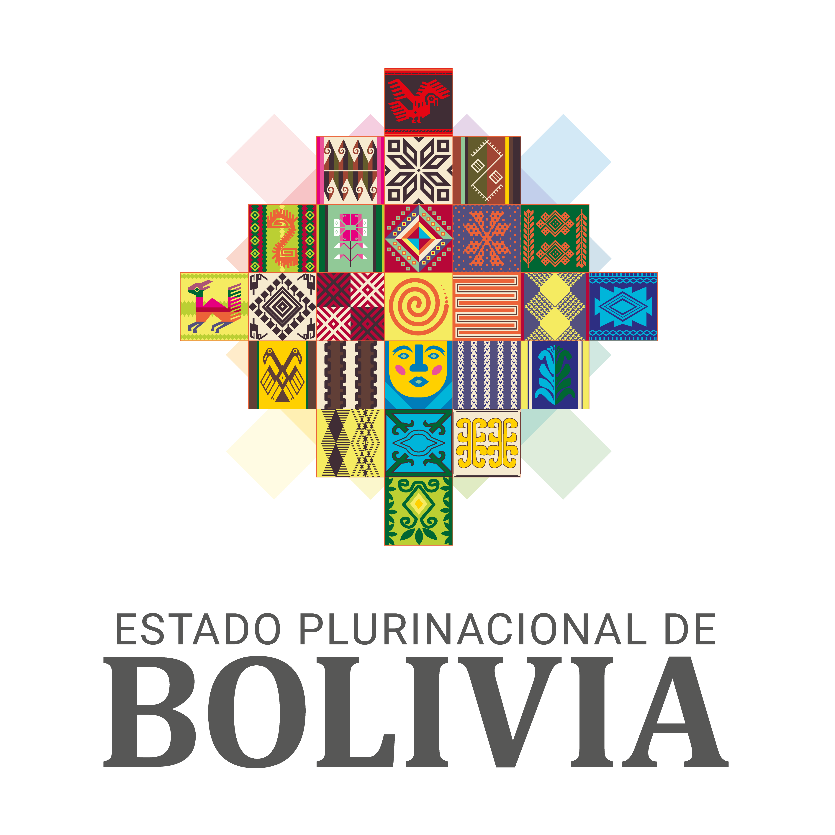 DOCUMENTO BASE DE CONTRATACIÓNDE SERVICIOS DE CONSULTORÍA INDIVIDUALAPOYO NACIONAL A LA PRODUCCIÓN Y EMPLEOESTADO PLURINACIONAL DE BOLIVIACONVOCATORIA Nº SEPDEP/ANPE/CL1/04/2022(Tercera Convocatoria)LA PAZ – BOLIVIACONTENIDO1	NORMATIVA APLICABLE AL PROCESO DE CONTRATACIÓN	52	PROPONENTES ELEGIBLES	53	ACTIVIDADES ADMINISTRATIVAS PREVIAS A LA PRESENTACIÓN DE PROPUESTAS	54	GARANTÍAS	55	RECHAZO Y DESCALIFICACIÓN DE PROPUESTAS	76	CRITERIOS DE SUBSANABILIDAD Y ERRORES NO SUBSANABLES	87	DECLARATORIA DESIERTA	88	CANCELACIÓN, SUSPENSIÓN Y ANULACIÓN DEL PROCESO DE CONTRATACIÓN	99	RESOLUCIONES RECURRIBLES	910	PREPARACIÓN DE PROPUESTAS	911	DOCUMENTOS QUE DEBE PRESENTAR EL PROPONENTE	912	PRESENTACIÓN DE PROPUESTAS	1013	APERTURA DE PROPUESTAS	1114	EVALUACIÓN DE PROPUESTAS	1215	EVALUACIÓN PRELIMINAR	1316	MÉTODO DE SELECCIÓN Y ADJUDICACIÓN CALIDAD, PROPUESTA TÉCNICA Y COSTO.	1317	MÉTODO DE SELECCIÓN Y ADJUDICACIÓN CALIDAD	1518	MÉTODO DE SELECCIÓN Y ADJUDICACIÓN DE PRESUPUESTO FIJO	1619	CONTENIDO DEL INFORME DE EVALUACIÓN Y RECOMENDACIÓN	1620	ADJUDICACIÓN O DECLARATORIA DESIERTA	1621	SUSCRIPCIÓN DE CONTRATO	1722	MODIFICACIONES AL CONTRATO	1823	CIERRE DEL CONTRATO Y PAGO	1924	CONVOCATORIA Y DATOS GENERALES DE LA CONTRATACIÓN	2025	TÉRMINOS DE REFERENCIA Y CONDICIONES TÉCNICAS REQUERIDAS PARA EL SERVICIO    DE CONSULTORÍA	22PARTE IINFORMACIÓN GENERAL A LOS PROPONENTESSECCIÓN IGENERALIDADESNORMATIVA APLICABLE AL PROCESO DE CONTRATACIÓNEl proceso de contratación de Servicios de Consultoría Individual se rige por el Decreto Supremo N° 0181, de 28 de junio de 2009, de las Normas Básicas del Sistema de Administración de Bienes y Servicios (NB-SABS), sus modificaciones y el presente Documento Base de Contratación (DBC).PROPONENTES ELEGIBLESEn esta convocatoria podrán participar únicamente personas naturales con capacidad de contratar.ACTIVIDADES ADMINISTRATIVAS PREVIAS A LA PRESENTACIÓN DE PROPUESTASConsultas escritas sobre el DBC “No corresponde”Reunión Informativa de Aclaración “No corresponde”GARANTÍASDe acuerdo con lo establecido en el Parágrafo II del Artículo 20 de las NB-SABS, el proponente decidirá el tipo de garantía a presentar entre: Boleta de Garantía, Garantía a Primer Requerimiento o Póliza de Seguro Caución a Primer Requerimiento.El proponente podrá realizar la presentación de uno de los tipos de garantía establecidos en el presente numeral u optar por el depósito a la cuenta corriente fiscal de titularidad del Tesoro General de la Nación (TGN) dispuesta en el presente DBC, en remplazo de la Garantía de Seriedad de Propuesta.Las garantías requeridas, de acuerdo con el objeto, son:Garantía de Seriedad de Propuesta. La entidad convocante, cuando lo requiera, podrá solicitar la presentación de la Garantía de Seriedad de Propuesta o depósito por este concepto, equivalente al cero punto cinco por ciento (0.5%) del precio referencial de la contratación, sólo para contrataciones con Precio Referencial mayor a Bs200.000.- (DOSCIENTOS MIL 00/100 BOLIVIANOS) “NO CORRESPONDE”.Garantía de Cumplimiento de Contrato. La entidad convocante solicitará la Garantía de Cumplimiento de Contrato equivalente al siete por ciento (7%) del monto del contrato.	Cuando se tengan programados pagos parciales, en sustitución de la Garantía de Cumplimiento de Contrato, se podrá prever una retención del siete por ciento (7%) de cada pago. “NO CORRESPONDE”Garantía de Correcta Inversión de Anticipo. En caso de convenirse anticipo, el proponente deberá presentar una Garantía de Correcta Inversión de Anticipo, equivalente al cien por ciento (100%) del anticipo otorgado. El monto total del anticipo no deberá exceder el veinte por ciento (20%) del monto total del contrato. “NO CORRESPONDE”Ejecución de la Garantía de Seriedad de Propuesta “NO CORRESPONDE”Devolución de la Garantía de Seriedad de Propuesta “NO CORRESPONDE”El tratamiento de ejecución y devolución de la Garantía de Cumplimiento de Contrato y Garantía de Correcta Inversión de Anticipo, se establecerá en el Contrato. “NO CORRESPONDE”De acuerdo con los incisos a) y b) del Artículo 21 de las NB-SABS, para Consultorías Individuales de Línea no se solicitará ninguna garantía ni se realizará retenciones. DESCALIFICACIÓN DE PROPUESTASLas causales de descalificación son:Incumplimiento a la Declaración Jurada del Formulario de Presentación de Propuesta (Formulario A-1);Cuando la propuesta técnica y/o económica no cumpla con las condiciones establecidas en el presente DBC;Cuando la propuesta económica exceda el Precio Referencial, excepto cuando la evaluación sea mediante el Método de Selección y Adjudicación Presupuesto Fijo, donde el proponente no presenta propuesta económica;Cuando producto de la revisión aritmética de la propuesta económica establecida en el Formulario B-1, existiera una diferencia absoluta superior al dos por ciento (2%), entre el monto expresado en numeral con el monto expresado en literal, excepto cuando la evaluación sea mediante el Método de Selección y Adjudicación Presupuesto Fijo, donde el proponente no presenta propuesta económica;Cuando el proponente no presente la Garantía de Seriedad de Propuesta, en contrataciones con Precio Referencial mayor a Bs200.000.- (DOSCIENTOS MIL 00/100 BOLIVIANOS), si ésta hubiese sido requerida;Cuando la Garantía de Seriedad de Propuesta o el depósito por este concepto no cumpla con las condiciones establecidas en el presente DBC;Cuando el proponente presente dos o más alternativas en una misma propuesta;Cuando la propuesta contenga textos entre líneas, borrones y tachaduras;Cuando la propuesta presente errores no subsanables;Si para la suscripción del contrato, la documentación presentada por el proponente adjudicado, no respalde lo señalado en el Formulario de Presentación de Propuesta (Formulario A-1);Si para la suscripción del contrato la documentación solicitada, no fuera presentada dentro del plazo establecido para su verificación; salvo ampliación de plazo solicitada por el proponente adjudicado y aceptada por la entidad de acuerdo a lo previsto en el subnumeral 21.1 del presente DBC;Cuando el proponente desista de forma expresa o tácita de suscribir el contrato. La descalificación de propuestas deberá realizarse única y exclusivamente por las causales señaladas precedentemente.CRITERIOS DE SUBSANABILIDAD Y ERRORES NO SUBSANABLESSe deberán considerar como criterios de subsanabilidad los siguientes:Cuando los requisitos, condiciones, documentos y formularios de la propuesta cumplan sustancialmente con lo solicitado en el presente DBC;Cuando los errores sean accidentales, accesorios o de forma y que no incidan en la validez y legalidad de la propuesta presentada;Cuando la propuesta no presente aquellas condiciones o requisitos que no estén claramente señalados en el presente DBC; Cuando el proponente oferte condiciones superiores a las solicitadas en los Términos de Referencia, siempre que estas condiciones no afecten el fin para el que fueron requeridas y/o se consideren beneficiosas para la Entidad.Los criterios señalados precedentemente no son limitativos, pudiendo el Responsable de Evaluación o la Comisión de Calificación, considerar otros criterios de subsanabilidad.Cuando la propuesta contenga errores subsanables, estos serán señalados en el Informe de Evaluación y Recomendación de Adjudicación o Declaratoria Desierta.Estos criterios podrán aplicarse también en la etapa de verificación de documentos para la suscripción del contrato.Se deberán considerar errores no subsanables, siendo objeto de descalificación, los siguientes:Ausencia de cualquier Formulario, solicitado en el presente DBC, salvo el Formulario de Propuesta Económica (Formulario B-1), cuando la evaluación sea mediante el Método de Selección y Adjudicación Presupuesto Fijo, donde el proponente no presenta propuesta económica;Falta de firma del proponente en el Formulario de Presentación de Propuesta (Formulario A-1);Falta de la propuesta técnica o parte de ella;Falta de la propuesta económica o parte de ella, excepto cuando la evaluación sea mediante el Método de Selección y Adjudicación de Presupuesto Fijo, donde el proponente no presenta propuesta económica;Falta de presentación de la Garantía de Seriedad de Propuesta, si esta hubiese sido solicitada;Cuando la Garantía de Seriedad de Propuesta fuese emitida en forma errónea o cuando el depósito por este concepto fuese realizado en forma errónea;Cuando la Garantía de Seriedad de Propuesta sea girada o el depósito por este concepto sea realizado por un monto menor al solicitado en el presente DBC, admitiéndose un margen de error que no supere el cero punto uno por ciento (0,1%); Cuando la Garantía de Seriedad de Propuesta sea girada por un plazo menor al solicitado en el presente DBC, admitiéndose un margen de error que no supere los dos (2) días calendario; Cuando se presente en fotocopia simple, la Garantía de Seriedad de Propuesta, si ésta hubiese sido solicitada.DECLARATORIA DESIERTAEl RPA declarará desierta una convocatoria pública, de acuerdo con lo establecido en el Artículo 27 de las NB-SABS.CANCELACIÓN, SUSPENSIÓN Y ANULACIÓN DEL PROCESO DE CONTRATACIÓNEl proceso de contratación podrá ser cancelado, anulado o suspendido hasta antes de la suscripción del Contrato mediante de Resolución expresa, técnica y legalmente motivada, de acuerdo con lo establecido en el Artículo 28 de las NB-SABS y el Reglamento de Contrataciones con Apoyo de Medios Electrónicos.RESOLUCIONES RECURRIBLESLos proponentes podrán interponer Recurso Administrativo de Impugnación, en procesos de contratación por montos mayores a Bs200.000.- (DOSCIENTOS MIL 00/100 BOLIVIANOS), únicamente contra las resoluciones establecidas en el inciso b) del parágrafo I del Artículo 90 de las NB-SABS; siempre que las mismas afecten, lesionen o puedan causar perjuicio a sus legítimos intereses, de acuerdo con lo regulado en el Capítulo VII del Título I de las NB-SABS.SECCIÓN IIPREPARACIÓN DE LAS PROPUESTASPREPARACIÓN DE PROPUESTASLas propuestas deben ser elaboradas conforme los requisitos y condiciones establecidos en el presente DBC, utilizando los formularios incluidos en Anexos y su envió será por medio de la plataforma informática habilitada en el RUPE.DOCUMENTOS QUE DEBE PRESENTAR EL PROPONENTETodos los Formularios de la propuesta, solicitados en el presente DBC, se constituirán en Declaraciones Juradas.Los documentos que deben presentar los proponentes son:Formulario de Presentación de la Propuesta (Formulario A-1). Este formulario deberá consignar la firma (documento escaneado o documento firmado digitalmente); Formulario de Identificación del Proponente (Formulario A-2); Formulario de Propuesta Económica (Formulario B-1), excepto cuando la evaluación sea mediante el Método de Selección y Adjudicación Presupuesto Fijo, donde el proponente no presenta propuesta económica;Formularios de Propuesta Técnica Formación y Experiencia (Formulario C-1), en base a los Términos de Referencia;Formulario de Condiciones Adicionales (Formulario C-2);En caso de requerirse la Garantía de Seriedad de Propuesta, ésta deberá ser presentada en original, equivalente al cero punto cinco por ciento (0.5%) del precio referencial de la contratación. La vigencia de esta garantía deberá exceder en treinta (30) días calendario al plazo de validez de la propuesta establecida en el numeral 11.2 del presente DBC, desde la fecha fijada para la apertura de propuestas y que cumpla con las características de renovable, irrevocable y de ejecución inmediata, emitida a nombre de la entidad convocante o depósito por concepto de Garantía de Seriedad de Propuesta. En caso de aplicarse el Método de Selección y Adjudicación de Presupuesto Fijo, la Garantía de Seriedad de Propuesta, será equivalente al cero punto cinco por ciento (0.5%) del presupuesto fijo determinado por la entidad.La propuesta deberá tener una validez de treinta (30) días calendario, desde la fecha fijada para la apertura de propuestas. El proponente además de mandar su propuesta económica escaneada deberá registrar en la plataforma informática del RUPE el precio de total de su propuesta establecido en el Formulario B-1.Cuando exista diferencia entre el Precio Total registrado en la plataforma informática del RUPE y el precio total del Formulario B-1 escaneado, prevalecerá este último.SECCIÓN IIIPRESENTACIÓN Y APERTURA DE PROPUESTASPRESENTACIÓN DE PROPUESTASPresentación electrónica de propuestaEl Proponente debe autentificarse mediante sus credenciales de acceso al RUPE y seleccionar el proceso de contratación en el que desea participar según el CUCE.Una vez ingresado a la sección para la presentación de propuestas debe verificar los datos generales consignados y registrar la información establecida en el numeral 11 del presente DBC, salvo cuando la evaluación sea mediante el Método de Selección y Adjudicación sea Presupuesto Fijo, donde no corresponde registrar la información de la propuesta económica.Todos los documentos enviados y la información de precios registrados son encriptados por el sistema y no podrán ser visualizados hasta que se realice la apertura de propuestas en la fecha y hora establecida en el cronograma de plazos del DBC.El proponente deberá aceptar las condiciones del sistema para la presentación de propuestas electrónicas y enviar su propuesta.Cuando en la presentación de propuestas electrónicas se haya considerado utilizar la Garantía de Seriedad de Propuesta, ésta deberá ser presentada en sobre cerrado y con cinta adhesiva transparente sobre las firmas y sellos, dirigido a la entidad convocante, citando el Número de Proceso, el Código Único de Contrataciones Estatales (CUCE) y el objeto de la Convocatoria.Cuando en la presentación de propuestas electrónicas se haya considerado utilizar el depósito por concepto de Garantía de Seriedad de Propuesta, éste deberá ser realizado al menos dos (2) horas antes de la conclusión del plazo para la presentación de propuestas, cuando sea realizado en días hábiles o prever la anticipación de un (1) día hábil en caso de ser realizado en días sábados, domingos o feriados, para una asociación adecuada a la presentación de la misma.Plazo, lugar y medio de presentación electrónicaLas propuestas electrónicas deberán ser registradas dentro del plazo (fecha y hora) fijado en el presente DBC. Se considerará que el proponente ha presentado su propuesta dentro del plazo, siempre y cuando:Esta haya sido enviada antes del vencimiento del cierre del plazo de presentación de propuestas y;La Garantía de Seriedad de Propuesta haya ingresado al recinto en el que se registra la presentación de propuestas, hasta la fecha y hora límite para la presentación de propuestas. Las garantías podrán ser entregadas en persona o por correo certificado (Courier). En ambos casos, el proponente es responsable de que su garantía sea presentada dentro el plazo establecido.La presentación electrónica de propuestas se realizará a través del RUPE.Modificaciones y retiro de propuestas electrónicasEn la presentación electrónica de propuestas, éstas sólo podrán modificarse antes del plazo límite establecido para el cierre de presentación de propuestas. Para este propósito, el proponente deberá ingresar a la plataforma informática para la presentación de propuestas y efectuar el retiro de su propuesta a efectos de modificarla, ampliarla y/o subsanarla.La devolución de la Garantía de Seriedad de Propuesta será solicitada por el proponente por escrito. La entidad procederá con la devolución bajo constancia escrita y liberándose de cualquier responsabilidad. En caso del depósito, su devolución se realizará de conformidad con lo previsto en el Reglamento de Contrataciones con Apoyo de Medios Electrónicos.El proponente que haya retirado su propuesta podrá realizar la presentación de una nueva propuesta, hasta antes del plazo límite para el cierre de presentación, establecido en el cronograma de plazos del DBC.Vencidos los plazos, las propuestas no podrán ser retiradas, modificadas o alteradas de manera alguna.APERTURA DE PROPUESTASInmediatamente después del cierre del plazo de presentación de propuestas, el Responsable de Evaluación o la Comisión de Calificación procederá a la apertura de las propuestas en acto público, en la fecha, hora y lugar señalados en el presente DBC. El Acto de Apertura será continuo y sin interrupción, donde se permitirá la presencia de los proponentes o sus representantes, así como los representantes de la sociedad que quieran participar, y se iniciará la reunión virtual programada según la dirección (link) establecido en la convocatoria y en el cronograma de plazos del presente DBC.El acto se efectuará así se hubiese recibido una sola propuesta. En caso de no existir propuestas, el Responsable de Evaluación o la Comisión de Calificación suspenderá el Acto de Apertura y recomendará al RPA que la convocatoria sea declarada desierta.El Acto de Apertura comprenderá:Lectura de la información sobre el objeto de la contratación, las publicaciones realizadas y cuando corresponda la nómina de las proponentes que presentaron garantías físicas, según el Acta de Recepción.Apertura de todas las propuestas electrónicas recibidas dentro del plazo, para su registro en el Acta de Apertura. Cuando corresponda, se deberá realizar la apertura física del sobre que contenga la Garantía de Seriedad de Propuesta, salvo se haya optado por el depósito por este concepto. Realizada la apertura electrónica, todas las propuestas presentadas serán automáticamente desencriptadas por el sistema, para permitir a la entidad pública conocer la identidad de los proponentes y realizar la descarga de los documentos enviados por el proponente y el reporte electrónico de precios.El sistema almacenará la fecha y hora de la apertura electrónica, así como la fecha y hora de la descarga de cada uno de los documentos enviados por el proponente.Dar a conocer públicamente el nombre de los proponentes y el precio total de sus propuestas económicas, excepto cuando se aplique el Método de Selección y Adjudicación de Presupuesto Fijo. Verificación de los documentos presentados por los proponentes, aplicando la metodología PRESENTÓ/NO PRESENTÓ, del Formulario V-1.Cuando no se ubique algún formulario o documento requerido en el presente DBC, el Responsable de Evaluación o la Comisión de Calificación podrá solicitar al representante del proponente, señalar el lugar que dicho documento o información ocupa en la propuesta electrónica, o aceptar la falta del mismo, sin poder incluirlo. En ausencia del proponente o su representante, se registrará tal hecho en el Acta de Apertura.Adjuntar en el expediente del proceso el reporte electrónico, mismo que contendrá el nombre del proponente y el monto total de su oferta económica.Elaboración del Acta de Apertura, consignando las propuestas presentadas, la que deberá ser suscrita por el Responsable de Evaluación o por todos los integrantes de la Comisión de Calificación y por los representantes de los proponentes asistentes que deseen hacerlo, a quienes se les deberá entregar una copia o fotocopia del Acta.Los proponentes que tengan observaciones deberán hacer constar las mismas en el Acta.Durante el Acto de Apertura de propuestas no se descalificará a ningún proponente, siendo esta una atribución del el Responsable de Evaluación o la Comisión de Calificación en el proceso de evaluación. El Responsable de Evaluación o los integrantes de la Comisión de Calificación y los asistentes deberán abstenerse de emitir criterios o juicios de valor sobre el contenido de las propuestas.Concluido el Acto de Apertura, la nómina de proponentes será remitida, por el Responsable de Evaluación o la Comisión de Calificación, al RPA en forma inmediata, para efectos de eventual excusa.SECCIÓN IVEVALUACIÓN Y ADJUDICACIÓNEVALUACIÓN DE PROPUESTASLa entidad convocante, para la evaluación de propuestas podrá aplicar uno de los siguientes Métodos de Selección y Adjudicación:Calidad, Propuesta Técnica y Costo; “No corresponde”Calidad; “No corresponde”Presupuesto Fijo,EVALUACIÓN PRELIMINARConcluido el Acto de Apertura, en sesión reservada, el Responsable de Evaluación o la Comisión de Calificación determinarán si las propuestas continúan o se descalifican, verificando el cumplimiento sustancial y la validez de los Formularios de la Propuesta y cuando corresponda, de la Garantía de Seriedad de Propuesta o depósito por este concepto, utilizando el Formulario V-1.Se debe efectuar la validación de la Firma Digital de aquellas propuestas que no consignen la firma escaneada en el Formulario A-1 a efectos de verificar que dicho documento ha sido firmado digitalmente. El Responsable de Evaluación o la Comisión de Calificación deberá utilizar las herramientas informáticas que disponga el sistema, la entidad pública o la disponible en el siguiente sitio web: validar.firmadigital.bo.MÉTODO DE SELECCIÓN Y ADJUDICACIÓN CALIDAD, PROPUESTA TÉCNICA Y COSTO“No aplica este Método”MÉTODO DE SELECCIÓN Y ADJUDICACIÓN CALIDAD“No aplica este Método”MÉTODO DE SELECCIÓN Y ADJUDICACIÓN DE PRESUPUESTO FIJO “Aplica este Método”Este método se aplicará para la contratación de Servicios de Consultoría Individual de Línea o Por Producto, en el que el presupuesto será determinado por la Entidad, por lo que los proponentes no deberán presentar propuesta económica y en caso de ser presentada la misma no será considerada para efectos de evaluación.    La evaluación tendrá una ponderación de setenta (70) puntos y se realizará de la siguiente forma:Evaluación de la Propuesta TécnicaLa propuesta técnica contenida en el Formulario C-1, será evaluada aplicando la metodología CUMPLE/NO CUMPLE, utilizando el Formulario V-3.A las propuestas que no hubieran sido descalificadas, como resultado de la metodología CUMPLE/NO CUMPLE, se les asignarán treinta (30) puntos. Posteriormente, se evaluará las condiciones adicionales establecidas en el Formulario C-2, asignando un puntaje de hasta cuarenta (40) puntos, utilizando el Formulario V-3.El puntaje de la Evaluación de la Propuesta Técnica (), será el resultado de la suma de los puntajes obtenidos de la evaluación de los Formularios C-1 y C-2, utilizando el Formulario V-3.Las propuestas que en la Evaluación de la Propuesta Técnica () no alcancen el puntaje mínimo de cincuenta (50) puntos serán descalificadas.El Responsable de Evaluación o la Comisión de Calificación, recomendará la Adjudicación, de la propuesta que obtuvo la mejor calificación técnica (PTi), cuyo monto adjudicado corresponderá al Presupuesto Fijo.En caso de existir empate entre dos o más propuestas, el Responsable de Evaluación o la Comisión de Calificación será responsable de definir el desempate, aspecto que será señalado en el Informe de Evaluación y Recomendación de Adjudicación o Declaratoria Desierta.CONTENIDO DEL INFORME DE EVALUACIÓN Y RECOMENDACIÓNEl Informe de Evaluación y Recomendación de Adjudicación o Declaratoria Desierta, deberá contener mínimamente lo siguiente:Nómina de los proponentes;Cuadros de Evaluación;Detalle de errores subsanables, cuando corresponda;Causales para la descalificación de propuestas, cuando corresponda;Recomendación de Adjudicación o Declaratoria Desierta;Otros aspectos que el Responsable de Evaluación o la Comisión de Calificación, considere pertinentes.ADJUDICACIÓN O DECLARATORIA DESIERTAEl RPA, recibido el Informe de Evaluación y Recomendación de Adjudicación o Declaratoria Desierta y dentro del plazo fijado en el cronograma de plazos, emitirá la Adjudicación o Declaratoria Desierta.En caso de que el RPA solicite al Responsable de Evaluación o la Comisión de Calificación, complementación o sustentación del informe, podrá autorizar la modificación del Cronograma de Plazos a partir de la fecha establecida para la emisión de la Adjudicación o Declaratoria Desierta. El nuevo cronograma de plazos deberá ser publicado en el SICOES.Si el RPA, recibida la complementación o sustentación del Informe de Evaluación y Recomendación de Adjudicación o Declaratoria Desierta, decidiera bajo su exclusiva responsabilidad, apartarse de la recomendación, deberá elaborar un informe fundamentado dirigido a la MAE y a la Contraloría General del Estado.Para contrataciones con montos mayores a Bs200.000 (DOSCIENTOS MIL 00/100 BOLIVIANOS), el RPA deberá adjudicar o declarar desierta la contratación mediante Resolución expresa, para contrataciones menores a dicho monto la entidad determinará el documento de adjudicación o declaratoria desierta.El Documento de Adjudicación o Declaratoria Desierta será motivado y contendrá mínimamente la siguiente información:Nómina de los participantes y precios ofertados, cuando corresponda;Los resultados de la calificación;Identificación del proponente adjudicado, cuando corresponda;Causales de descalificación, cuando corresponda;Causales de Declaratoria Desierta, cuando corresponda.El Documento o Resolución de Adjudicación o Declaratoria Desierta será notificada a los proponentes de acuerdo con lo establecido en el Artículo 51 de las NB-SABS. La notificación, deberá incluir copia de la Resolución y del Informe de Evaluación y Recomendación de Adjudicación o Declaratoria Desierta.En contrataciones hasta Bs200.000.- (DOSCIENTOS MIL 00/100 BOLIVIANOS), el documento de adjudicación o declaratoria desierta, deberá ser publicado en el SICOES, para efectos de comunicación.SECCIÓN VSUSCRIPCIÓN Y MODIFICACIONES AL CONTRATO SUSCRIPCIÓN DE CONTRATO La entidad convocante deberá establecer el plazo de entrega de documentos, que no deberá ser menor a cuatro (4) días hábiles, para contrataciones hasta Bs200.000.- (DOSCIENTOS MIL 00/100 BOLIVIANOS), computables a partir del día siguiente hábil de su notificación y para contrataciones de consultoría individual por producto mayores a Bs200.000.- (DOSCIENTOS MIL 00/100 BOLIVIANOS), el plazo de entrega de documentos será computable a partir del día siguiente hábil al vencimiento del plazo para la interposición de Recursos Administrativos de Impugnación.Si el proponente adjudicado presentase los documentos antes del plazo otorgado, el proceso deberá continuar.En caso que el proponente adjudicado justifique, oportunamente, el retraso en la presentación de uno o más documentos requeridos para la suscripción del contrato, por causas de fuerza mayor, caso fortuito u otras causas debidamente justificadas y aceptadas por la entidad, se deberá ampliar el plazo de presentación de documentos.El proponente adjudicado deberá presentar, para la suscripción de contrato, los originales o fotocopias legalizadas de los documentos señalados en el Formulario de Presentación de Propuesta (Formulario A-1), excepto aquella documentación cuya información se encuentre consignada en el Certificado del RUPE.En caso de convenirse anticipo, el proponente adjudicado deberá presentar la Garantía de Correcta Inversión de Anticipo, equivalente al cien por ciento (100%) del anticipo solicitado, dentro de los plazos previstos en el Contrato. Las entidades públicas deberán verificar la autenticidad del Certificado del RUPE, presentado por el proponente adjudicado, ingresando el código de verificación del Certificado en el SICOES.Cuando el proponente adjudicado desista de forma expresa o tácita de suscribir el contrato, su propuesta será descalificada, procediéndose a la revisión de la siguiente propuesta mejor evaluada. En caso de que la justificación del desistimiento expreso no sea por causas de fuerza mayor, caso fortuito u otras causas debidamente justificadas y aceptadas por la entidad, además se consolidará el deposito o se ejecutará la Garantía de Seriedad de Propuesta, si esta hubiese sido solicitada y se informará al SICOES, en cumplimiento al inciso c) del Artículo 49 de las NB-SABS.  El desistimiento expreso se efectivizará con la recepción de la carta de desistimiento remitida por el proponente adjudicado. El desistimiento tácito se efectivizará una vez concluido el plazo de presentación de documentos para la suscripción del contrato, sin que el proponente adjudicado haya justificado su retraso.Si la entidad notificara la adjudicación vencido el plazo de la validez de la propuesta, el proponente adjudicado podrá expresar su voluntad de continuar con el proceso de contratación; en caso de no pronunciarse o rechazar de manera expresa la adjudicación se efectivizará la descalificación de la propuesta por desistimiento, no correspondiendo su registro en el SICOES como impedido, ni la consolidación del Depósito o la ejecución de la Garantía de Seriedad de Propuesta, si ésta fue solicitada.	Si producto de la revisión efectuada para la suscripción del contrato los documentos presentados por el adjudicado no cumplan con las condiciones requeridas, no se considerará desistimiento, por lo que no corresponde el registro en el SICOES como impedido; sin embargo, corresponderá la descalificación de la propuesta y la consolidación del depósito o la ejecución de la Garantía de Seriedad de Propuesta, si esta hubiese sido solicitada.En los casos que se necesite ampliar plazos, el RPA deberá autorizar la modificación del cronograma de plazos a partir de la fecha de emisión del documento de adjudicación.MODIFICACIONES AL CONTRATOLas modificaciones al contrato podrán efectuarse mediante:Contrato Modificatorio para Consultores Individuales por Producto: Cuando la modificación a ser introducida afecte el alcance, monto y/o plazo del contrato. Se podrán realizar uno o varios contratos modificatorios, que sumados no deberán exceder el diez por ciento (10%) del monto del contrato principal.Contrato Modificatorio para Consultores Individuales de Línea: Cuando la Unidad Solicitante requiera ampliar el plazo del servicio de Consultoría Individual de Línea, deberá de manera previa a la conclusión del contrato, realizar una evaluación del cumplimiento de los Términos de Referencia.  En base a esta evaluación, la MAE o la autoridad que suscribió el contrato principal podrá tomar la decisión de ampliar o no el Contrato del Consultor.Esta ampliación podrá realizarse hasta un máximo de dos (2) veces, no debiendo exceder el plazo de cada ampliación al establecido en el contrato principal.CIERRE DEL CONTRATO Y PAGOEl cierre del contrato procederá ante la terminación por cumplimiento o por Resolución de Contrato, conforme las previsiones establecidas en el contrato. Para ambos casos la entidad y el proveedor precederán a realizar la liquidación del contrato.   En caso de terminación por cumplimiento, una vez concluida la liquidación del contrato, la entidad deberá emitir el Certificado de Cumplimiento de Contrato.Los pagos por el servicio se realizarán previa conformidad de la entidad convocante, entrega de la factura (si corresponde) y entrega del comprobante de pago de contribuciones al Sistema Integral de Pensiones.Para Consultores Individuales por Producto en ausencia de la nota fiscal (factura), la entidad convocante deberá retener los montos de obligaciones tributarias para su posterior pago al Servicio de Impuestos Nacionales.En los contratos suscritos para servicios de Consultoría Individual de Línea, al encontrarse las personas naturales sujetas al Régimen Complementario de Impuesto al Valor Agregado (RC-IVA), la entidad convocante solicitará el registro en el Servicio de Impuestos Nacionales como contribuyentes directos del RC-IVA, siendo responsabilidad del consultor presentar la declaración jurada trimestral al Servicio de Impuestos Nacionales. Por otra parte, para servicios de Consultoría Individual de Línea la entidad podrá actuar como agente de retención y pago por contribuciones al Sistema Integral de Pensiones.PARTE IIINFORMACIÓN TÉCNICA DE LA CONTRATACIÓNCONVOCATORIA Y DATOS GENERALES DEL PROCESO DE CONTRATACIÓNTÉRMINOS DE REFERENCIA Y CONDICIONES TÉCNICAS REQUERIDAS PARA EL SERVICIO DE CONSULTORÍALos Términos de Referencia para la consultoría, son los siguientes:PARTE IIIANEXO 1FORMULARIO A-1PRESENTACIÓN DE PROPUESTARemito la presente propuesta, declarando expresamente mi conformidad y compromiso de cumplimiento, conforme con los siguientes puntos:I.-	De las Condiciones del ProcesoDeclaro cumplir estrictamente la normativa de la Ley N° 1178, de Administración y Control Gubernamentales, lo establecido en las NB-SABS y el presente DBC.Declaro no tener conflicto de intereses para el presente proceso de contratación.Declaro que como proponente, no me encuentro en las causales de impedimento, establecidas en el Artículo 43 de las NB-SABS, para participar en el proceso de contratación.Declaro y garantizo haber examinado el DBC, así como los Formularios para la presentación de la propuesta, aceptando sin reservas todas las estipulaciones en dichos documentos y la adhesión al texto del contrato.Declaro respetar el desempeño de los servidores públicos asignados por la entidad convocante al proceso de contratación y no incurrir en relacionamiento que no sea a través de medio escrito, salvo en los actos de carácter público y exceptuando las consultas efectuadas al encargado de atender consultas, de manera previa a la presentación de propuestas. Declaro la autenticidad de las garantías presentadas en el proceso de contratación, autorizando su verificación en las instancias correspondientes (no aplica para Consultoría Individual de Línea).Declaro la veracidad de toda la información proporcionada y autorizo mediante la presente, para que en caso de ser adjudicado, cualquier persona natural o jurídica, suministre a los representantes autorizados de la entidad convocante, toda la información que requieran para verificar la documentación que presento. En caso de comprobarse falsedad en la misma, la entidad convocante tiene el derecho a descalificar la presente propuesta y ejecutar la Garantía de Seriedad de Propuesta si esta fuese presentada o la consolidación del depósito por este concepto, sin perjuicio de lo dispuesto en normativa específica.Acepto a sola firma de este documento, que todos los formularios presentados se tienen por suscritos.Me comprometo a denunciar, posibles actos de corrupción en el presente proceso de contratación, en el marco de lo dispuesto por la Ley N° 974 de Unidades de Transparencia.II.- De la Presentación de DocumentosEn caso de ser adjudicado, para la suscripción de contrato, me comprometo a presentar la siguiente documentación, en original o fotocopia legalizada, salvo aquella documentación cuya información se encuentre consignada en el Certificado de RUPE misma que no será presentada, aceptando que el incumplimiento es causal de descalificación de la propuesta:Certificado RUPE que respalde la información declarada en la propuesta.Fotocopia simple del Carnet de Identidad.La documentación que respalde la información declarada en los Formulario C-1 y C-2 con relación a la formación y experiencia.(Firma del proponente) (Nombre completo del proponente)FORMULARIO A-2IDENTIFICACIÓN DEL PROPONENTEFORMULARIO B-1PROPUESTA ECONÓMICA(Este Formulario no es aplicable para el Método de Selección y Adjudicación de Presupuesto Fijo, donde no es necesaria la presentación de propuesta económica. En caso de que el proponente presente propuesta económica y ésta fuese adjudicado, se procederá a pagar el monto del presupuesto fijo establecido por la entidad.)FORMULARIO C-1PROPUESTA TÉCNICAFORMACIÓN Y EXPERIENCIA  (Condiciones mínimas requeridas por la entidad)FORMULARIO C-2CONDICIONES ADICIONALES  (*) La Entidad deberá definir las condiciones adicionales a ser evaluadas. Estas condiciones pueden relacionarse con la formación, experiencia específica u otros (por ejemplo: la entidad si ha establecido como una condición mínima la formación de licenciatura, en la formación complementaría puede solicitarse un nivel de maestría). (**) La entidad deberá definir la puntuación de las condiciones a ser evaluadas. La suma de los puntajes asignados para las condiciones adicionales deberá ser 40 puntos. (***)El proponente deberá ofertar condiciones adicionales solicitadas en el presente Formulario.ANEXO 2FORMULARIOS REFERENCIALES DE APOYOFormulario V-1	Formulario de Evaluación Preliminar Formulario V-2	Formulario de Evaluación Propuesta Económica	Formulario V-3	Formulario de Evaluación de Propuesta Técnica Formulario V- 1EVALUACIÓN PRELIMINARFORMULARIO V-2PROPUESTA ECONÓMICA FORMULARIO V-3EVALUACIÓN DE LA PROPUESTA TÉCNICAANEXO 3MODELO DE CONTRATO ADMINISTRATIVO PARA LA PRESTACIÓN DE SERVICIOS DE CONSULTORÍA INDIVIDUAL ___________________ (señalar si es: de línea o por producto)CONTRATO ADMINISTRATIVO PARA LA PRESTACIÓN DE SERVICIOS DE CONSULTORÍA________________________________ (señalar objeto, CUCE y el número o código interno que la entidad utiliza para identificar al contrato)Conste por el presente Contrato Administrativo  para la prestación de servicios de consultoría, que celebran por una parte ________________ (registrar de forma clara y detallada el nombre o razón social de la entidad contratante), con NIT Nº ________ (señalar el Número de Identificación Tributaria), con domicilio en ____________ (señalar de forma clara el domicilio de la entidad), en ______________ (señalar el distrito, provincia y departamento), representada legalmente por _________________(registrar el nombre de la MAE o del servidor público a quien se delega la competencia para la suscripción del Contrato, y la Resolución correspondiente de delegación), en calidad de ________(señalar el cargo del servidor público), con Cédula de identidad Nº __________ (señalar el número de Cédula de Identidad), que en adelante se denominará la ENTIDAD; y,  por otra parte, ______________ (registrar las Generales de Ley del proponente adjudicado), que en adelante se denominará el CONSULTOR, quienes celebran y suscriben el presente Contrato Administrativo, al tenor de las siguientes clausulas:PRIMERA.- (ANTECEDENTES) La ENTIDAD, en proceso realizado bajo las normas y regulaciones de contratación establecidas en el Decreto Supremo N° 0181,  de 28 de junio de 2009, de las Normas Básicas del Sistema de Administración de Bienes y Servicios (NB-SABS), sus modificaciones y el Documento Base de Contratación (DBC), para la Contratación de Servicios de Consultoría Individual ____________ (señalar si es: de línea o por producto), en la Modalidad de Apoyo Nacional a la Producción y Empleo (ANPE), convocó en fecha ___________ (señalar la fecha de la publicación de la convocatoria en el SICOES) a personas naturales con capacidad de contratar con el Estado, a presentar propuestas en el proceso de contratación con Código Único de Contratación Estatal (CUCE) _______________ (señalar el CUCE del proceso), en base a lo solicitado en el DBC.Concluido el proceso de evaluación de propuestas, el Responsable del Proceso de Contratación de Apoyo Nacional a la Producción y Empleo (RPA), en base al Informe de Evaluación y Recomendación de Adjudicación N°____________(señalar el número del Informe), emitido por_______ (señalar según corresponda al Responsable de Evaluación o la Comisión de Calificación), resolvió adjudicar la contratación del Servicio de Consultoría Individual a _______________ (señalar el nombre del proponente adjudicado), al cumplir su propuesta con todos los requisitos solicitados por la entidad en el DBC.SEGUNDA.- (LEGISLACIÓN APLICABLE) El presente Contrato se celebra al amparo de las siguientes disposiciones:Constitución Política del Estado.Ley Nº 1178, de 20 de julio de 1990, de Administración y Control Gubernamentales.Decreto Supremo Nº 0181, de 28 de junio de 2009, de las Normas Básicas del Sistema de Administración de Bienes y Servicios – NB-SABS y sus modificaciones.Ley del Presupuesto General del Estado aprobado para la gestión y su reglamentación.Otras disposiciones relacionadas.TERCERA.- (OBJETO Y CAUSA) El objeto del presente contrato es la prestación del servicio de ______________ (describir de forma detallada el servicio de consultoría a realizar que se constituye en el objeto del contrato), que en adelante se denominará la CONSULTORÍA, para _________________ (establecer la causa de la contratación), provistos por el CONSULTOR de conformidad con el DBC y Propuesta Adjudicada, con estricta y absoluta sujeción al presente Contrato.CUARTA.- (DOCUMENTOS INTEGRANTES DEL CONTRATO) Forman parte del presente contrato, los siguientes documentos:Documento Base de Contratación. Propuesta Adjudicada.Documento de Adjudicación.Garantía de Cumplimiento de contrato, cuando corresponda. (suprimir este inciso en caso de que se tengan programados pagos parciales o en caso de que el contrato sea para consultoría individual de línea).Garantía de Correcta de Inversión de Anticipo, cuando corresponda. (suprimir este inciso en caso de que el proponente no haya solicitado Anticipo o en caso de que el contrato sea para consultoría individual de línea).Certificado RUPE.(Señalar otros documentos específicos de acuerdo a la contratación, si corresponde).QUINTA.- (OBLIGACIONES DE LAS PARTES)Las partes contratantes se comprometen y obligan a dar cumplimiento a todas y cada una de las cláusulas del presente contrato. Por su parte, el CONSULTOR se compromete a cumplir con las siguientes obligaciones: Realizar la prestación del servicio de CONSULTORÍA objeto del presente contrato, de acuerdo con lo establecido en el DBC, así como las condiciones de su propuesta.Mantener vigentes las garantías presentadas (suprimir este inciso en caso de que se tengan programados pagos parciales o en caso de que el contrato sea para consultoría individual de línea).Actualizar la (s) Garantía (s) (vigencia y/o monto), a requerimiento de la Entidad (suprimir este inciso en caso de que se tengan programados pagos parciales o en caso de que el contrato sea para consultoría individual de línea).Cumplir cada una de las cláusulas del presente contrato.(Otras obligaciones que la entidad considere pertinente de acuerdo al objeto de contratación.)Por su parte, la ENTIDAD se compromete a cumplir con las siguientes obligaciones:(Seleccionar estas obligaciones en caso de Consultores Individuales de Línea)Apoyar al CONSULTOR proporcionando la información necesaria, apoyo logístico y todas las condiciones de trabajo e insumos para el desarrollo de la CONSULTORÍA.Dar conformidad al servicio de CONSULTORÍA, en un plazo no mayor de 5 días hábiles computables a partir de la recepción de informe.Realizar el pago de la CONSULTORÍA en un plazo no mayor de 10 días hábiles computables a partir de la emisión de la conformidad a favor del Consultor.Cumplir cada una de las cláusulas del presente contrato.(Seleccionar estas obligaciones en caso de Consultores Individuales por Producto)Apoyar la Consultoría proporcionando la información necesaria.Dar la conformidad del producto presentado en un plazo no mayor de 10 días hábiles computables a partir de la recepción de informe.Realizar el pago de la CONSULTORÍA en el o los plazos establecidos en el presente contrato a favor del Consultor.Cumplir cada una de las cláusulas del presente contrato.SEXTA.- (VIGENCIA) El contrato, entrará en vigencia desde el día siguiente hábil de su suscripción, por ambas partes, hasta que las mismas hayan dado cumplimiento a todas las cláusulas contenidas en el presente Contrato.(Esta cláusula se agregará para la contratación de Consultoría Individual por Producto sin que se tengan programados pagos parciales)SÉPTIMA.- (GARANTÍA DE CUMPLIMIENTO DE CONTRATO)A la suscripción del contrato, el CONSULTOR, garantiza el fiel cumplimiento del presente Contrato en todas sus partes con ______________ (Señalar el tipo de garantía presentada) a la orden de _____________ (señalar el nombre o razón social de la ENTIDAD), por el siete por ciento (7%) del monto del contrato que corresponde a __________ (señalar el monto en forma numeral y literal), con vigencia a partir de la firma de contrato, hasta la conclusión del mismo.En caso de que el CONSULTOR, incurriere en algún tipo de incumplimiento contractual, el importe de dicha garantía, será pagado en favor de la ENTIDAD, sin necesidad de ningún trámite o acción judicial, a su sólo requerimiento.Si se procediera a la recepción del producto objeto de la CONSULTORÍA dentro del plazo contractual y en forma satisfactoria, hecho que se hará constar mediante el Acta o Informe correspondiente, dicha garantía será devuelta después de la Liquidación del Contrato, juntamente con el Certificado de Cumplimiento de Contrato.El CONSULTOR, tiene la obligación de mantener actualizada la Garantía de Cumplimiento de Contrato durante la vigencia de éste. La CONTRAPARTE llevará el control directo de la vigencia de la garantía en cuanto al monto y plazo, a efectos de requerir su ampliación al CONSULTOR, o solicitar a la ENTIDAD su ejecución.(Esta cláusula se agregará para la contratación de Consultoría Individual por Producto que considere la programación de pagos parciales)SÉPTIMA.- (RETENCIONES POR PAGOS PARCIALES)El CONSULTOR acepta expresamente, que la ENTIDAD retendrá el siete por cien (7%) de cada pago parcial, en sustitución de la Garantía de Cumplimiento de Contrato. Estas retenciones serán reintegradas en el marco de lo establecido en la Cláusula Decima Novena del presente contrato. El importe de las retenciones en caso de cualquier incumplimiento contractual incurrido por el CONSULTOR, quedará en favor de la ENTIDAD, sin necesidad de ningún trámite o acción judicial, a su sólo requerimiento.Si se procediera a la recepción del producto objeto de la CONSULTORÍA dentro del plazo contractual y en forma satisfactoria, hecho que se hará constar mediante el Acta o Informe correspondiente, dichas retenciones será devuelta después de la Liquidación del contrato, juntamente con el Certificado de Cumplimiento de Contrato.(En caso de Consultoría Individual de Línea, considerar la siguiente cláusula y suprimir las dos anteriores cláusulas séptimas)SÉPTIMA.- (COMPROMISO POR GARANTÍA) A la suscripción del contrato, el CONSULTOR se compromete a al fiel cumplimiento del mismo en todas sus partes. El CONSULTOR no está obligado a presentar una Garantía de Cumplimiento de Contrato, ni la Entidad a realizar la retención de los pagos parciales por concepto de Garantía de Cumplimiento de Contrato; sin embargo, en caso de que el CONSULTOR, incurriere en algún tipo de incumplimiento contractual, se tendrá al mismo como impedido de participar en los procesos de contrataciones del Estado, en el marco del artículo 43 del Decreto Supremo Nº 0181, por lo que para el efecto se procesará la Resolución de Contrato por causas atribuibles al CONSULTOR.(En caso de Consultoría Individual de Línea y en caso de que se haya determinado no otorgar anticipo para consultoría individual por producto, la entidad deberá reemplazar el texto de la cláusula OCTAVA indicando lo siguiente: “En el presente contrato no se otorgará anticipo.”)OCTAVA.- (ANTICIPO) La ENTIDAD, podrá otorgar un anticipo al CONSULTOR, mismo que deberá ser facturado y que por ningún concepto deberá exceder el veinte por ciento (20%) del monto del Contrato, contra entrega de una Garantía de Correcta Inversión de Anticipo por el cien por ciento (100%) del monto a ser desembolsado. Dicha garantía deberá tener una vigencia mínima de noventa (90) días calendario. El importe del anticipo será descontado en _______________ (indicar el número de pagos), pagos hasta cubrir el monto total del anticipo.La solicitud del anticipo debe realizarse en el plazo de __________ (la entidad deberá establecer el plazo) días calendario computables a partir del día siguiente de la suscripción del contrato, caso contrario se dará por Anticipo no solicitado.El importe de la garantía podrá ser cobrado por la ENTIDAD en caso de que el CONSULTOR no haya iniciado la prestación del servicio dentro de los _______________ (Registrar en forma literal y numeral, el plazo previsto al efecto) días establecidos al efecto.Esta Garantía podrá ser sustituida periódicamente por otra garantía, cuyo valor deberá ser la diferencia entre el monto otorgado y el monto descontado en cada pago. Las Garantías sustitutivas deberán mantener su vigencia en forma continua y hasta la amortización total del anticipo.En caso de otorgarse anticipo, la Orden de Proceder no podrá ser emitida antes de que se haga efectivo el desembolso total del anticipo.NOVENA.- (PLAZO DE PRESTACIÓN DE LA CONSULTORÍA) El CONSULTOR desarrollará sus actividades de forma satisfactoria, en estricto acuerdo con el alcance del servicio, la propuesta adjudicada, los Términos de Referencia y en el plazo de ___________________ (Registrar en forma literal y numeral el plazo de prestación del servicio) días calendario, que será computado a partir del día siguiente hábil ________(La entidad deberá elegir: Para Consultoría Individual por Producto a partir de la emisión de orden de proceder. Para Consultoría Individual de Línea a partir del día siguiente hábil de la suscripción del contrato).En el caso de que la finalización de la CONSULTORÍA, coincida con un día sábado, domingo o feriado, la misma será trasladada al siguiente día hábil administrativo.(Solo en caso de consultoría sujeta a un cronograma de actividades específicas incluir el siguiente párrafo)El plazo establecido precedentemente se distribuye, según el cronograma de actividades, de acuerdo al siguiente detalle: (La entidad deberá establecer un cronograma de servicios de la consultoría, consignando mínimamente la movilización, periodo de realización de la consultoría, periodo de aprobación del informe final y otras actividades necesarias para el cumplimiento del servicio y sus plazos en días calendario).DÉCIMA.- (LUGAR DE PRESTACIÓN DE SERVICIOS) El CONSULTOR realizará la CONSULTORÍA, objeto del presente contrato en _____________ (señalar el lugar o lugares donde realizará la consultoría). DÉCIMA PRIMERA.- (MONTO Y FORMA DE PAGO)MONTO.- El monto total para la ejecución de la CONSULTORÍA es de ______________ (Registrar en forma numeral y literal el monto del Contrato, en bolivianos, establecido en el documento de Adjudicación).Queda establecido que el monto consignado en el presente contrato incluye todos los elementos sin excepción alguna, que sean necesarios para la realización y cumplimiento de la CONSULTORÍA y no se reconocerán ni procederán pagos por servicios que excedan dicho monto.FORMA DE PAGO.- El pago se realizará de acuerdo al avance de la CONSULTORÍA, conforme lo establecido en el presente contrato, según el siguiente detalle: (En caso de consultoría individual de línea se debe establecer la periodicidad mensual de los pagos y su respectivo monto). (En caso de Consultoría Individual por Producto deberá establecer el número de pagos y su porcentaje en relación al monto total del contrato y el cronograma de servicios).El CONSULTOR presentará a la CONTRAPARTE, para su revisión en versión definitiva, el informe periódico con fecha y firmado, que consignará todas las actividades realizadas para la ejecución de la CONSULTORÍA.Los días de retraso en los que incurra el CONSULTOR por la entrega del informe periódico y el respectivo certificado de pago, serán contabilizados por la CONTRAPARTE, a efectos de deducir los mismos del plazo en que la ENTIDAD haya demorado en realizar el pago de los servicios prestados.La CONTRAPARTE una vez recibidos los informes, revisará cada uno de éstos de forma completa, así como otros documentos que emanen de la CONSULTORÍA y hará conocer al CONSULTOR la aprobación de los mismos o en su defecto comunicará sus observaciones. En ambos casos la CONTRAPARTE deberá comunicar su decisión respecto al informe en el plazo máximo de _____ (registrar el plazo de forma literal y numeral, de acuerdo a la magnitud del servicio) días calendario computados a partir de la fecha de su presentación. Si dentro del plazo señalado precedentemente, la CONTRAPARTE no se pronunciara respecto al informe, se aplicará el silencio administrativo positivo, considerándose a los informes como aprobados.El informe periódico, aprobado por la CONTRAPARTE, (con la fecha de aprobación), será remitido a la dependencia que corresponda de la ENTIDAD, en el plazo máximo de tres (3) días hábiles computables desde su recepción, para que se procese el pago correspondiente. La entidad deberá exigir la presentación del comprobante del pago de Contribuciones al Sistema Integral de Pensiones (SIP), antes de efectuar el o los pagos por la prestación del Servicio de CONSULTORÍA. En el caso de Consultorías Individuales de Línea la Entidad podrá actuar como agente de retención y pago.   Si la demora de pago parcial o total, supera los sesenta (60) días calendario, desde la fecha de aprobación del certificado de pago, el CONSULTOR tiene el derecho de reclamar el pago de un interés sobre el monto no pagado por cada día adicional de retraso, a partir del día sesenta y uno (61), calculado basándose en la tasa de interés pasiva anual promedio ponderada nominal del sistema bancario por el monto no pagado, valor que será calculado dividiendo dicha tasa entre 365 días y multiplicándola por el número de días de retraso que incurra la ENTIDAD.DÉCIMA SEGUNDA.- (ESTIPULACIÓN SOBRE IMPUESTOS) Correrá por cuenta del CONSULTOR, en el marco de la relación contractual, el pago de todos los impuestos vigentes en el país a la fecha de suscripción del presente contrato.En caso de que posteriormente, el Estado Plurinacional de Bolivia, implantara impuestos adicionales, disminuyera o incrementara los vigentes, mediante disposición legal expresa, el CONSULTOR deberá acogerse a su cumplimiento desde la fecha de vigencia de dicha normativa.DÉCIMA TERCERA.- (DERECHOS DEL CONSULTOR) El CONSULTOR, tiene derecho a plantear los reclamos que considere correctos, por cualquier omisión de la ENTIDAD, por falta de pago del servicio prestado, o por cualquier otro aspecto consignado en el presente Contrato.Tales reclamos deberán ser planteados por escrito con el respaldo correspondiente, a la CONTRAPARTE, hasta veinte (20) días hábiles posteriores al suceso.La CONTRAPARTE, dentro del lapso impostergable de cinco (5) días hábiles, tomará conocimiento, analizará el reclamo y emitirá su respuesta de forma sustentada al CONSULTOR aceptando o rechazando el reclamo. Dentro de este plazo, la CONTRAPARTE podrá solicitar las aclaraciones respectivas al CONSULTOR, para sustentar su decisión.En los casos que así corresponda por la complejidad del reclamo, la CONTRAPARTE, podrá solicitar en el plazo de cinco (5) días adicionales, la emisión de informe a las dependencias técnica, financiera y/o legal de la ENTIDAD, según corresponda, a objeto de fundamentar la respuesta que se deba emitir para responder al CONSULTOR.Todo proceso de respuesta a reclamos, no deberá exceder los diez (10) días hábiles, computables desde la recepción del reclamo documentado por la CONTRAPARTE. (Si el plazo de prestación del servicio es corto, el plazo previsto puede ser reducido en concordancia con el plazo de contrato). En caso de que no se dé respuesta dentro del plazo señalado precedentemente, se entenderá la plena aceptación de la solicitud del CONSULTOR considerando para el efecto el Silencio Administrativo Positivo.La CONTRAPARTE y la ENTIDAD, no atenderán reclamos presentados fuera del plazo establecido en esta cláusula.(Seleccionar esta cláusula para la contratación Consultores Individuales por Producto)DÉCIMA CUARTA.- (FACTURACIÓN) Para que se efectúe el pago, el CONSULTOR deberá emitir la respectiva factura oficial por el anticipo cuando este exista y por el monto del pago a favor de la ENTIDAD, caso contrario la ENTIDAD deberá retener los montos de obligaciones tributarias pendientes, para su posterior pago al Servicio de Impuestos Nacionales.(Seleccionar esta cláusula para la contratación Consultores Individuales de Línea)DÉCIMA CUARTA.- (FACTURACIÓN) Para que se efectúe el pago, el CONSULTOR deberá presentar los descargos impositivos correspondientes, o la respectiva factura oficial por el monto del pago a favor de la ENTIDAD, caso contrario la ENTIDAD deberá retener los montos de obligaciones tributarias pendientes, para su posterior pago al Servicio de Impuestos Nacionales.(Seleccionar esta cláusula para la contratación Consultores Individuales por Producto)DÉCIMA QUINTA.- (MODIFICACIONES AL CONTRATO) El contrato podrá ser modificado por uno o varios contratos modificatorios, mismos que pueden afectar el alcance, monto y/o plazo. El monto de cada contrato modificatorio no deberán exceder el diez por ciento (10%) del monto del presente contrato; asimismo, la suma de los montos de los contratos modificatorios no deberán exceder el diez por ciento (10%) del monto del presente contrato, de acuerdo con lo establecido en el Artículo 89 del Decreto Supremo N° 0181. La modificación al plazo, permite la ampliación o disminución del mismo dentro del límite de modificación al monto. La modificación al alcance del contrato, permite el ajuste de las diferentes cláusulas del mismo que sean necesaria para dar cumplimiento del objeto de la contratación.(Seleccionar esta cláusula para la contratación Consultores Individuales de Línea)DÉCIMA QUINTA.- (MODIFICACIONES AL CONTRATO) La modificación al contrato podrá realizarse hasta un máximo de dos (2) veces, no debiendo exceder el plazo de cada modificación al establecido en el presente contrato, de acuerdo con lo establecido en el Artículo 89 del Decreto Supremo N° 0181.DÉCIMA SEXTA.- (CESIÓN) El CONSULTOR no podrá transferir parcial ni totalmente las obligaciones contraídas en el presente Contrato, siendo de su entera responsabilidad la ejecución y cumplimiento de las obligaciones establecidas en el mismo.(Sólo para contrataciones de Consultores Individuales por Producto incluir la siguiente Cláusula, en caso de consultoría individual de línea suprimir el texto de la cláusula indicado: “no aplica multas al presente contrato”) DÉCIMA SÉPTIMA.- (MULTAS) El CONSULTOR se obliga a cumplir con el cronograma y/o el plazo de ejecución establecido en la Cláusula Novena del presente Contrato, caso contrario será multado con __________  % (La ENTIDAD establecerá el porcentaje de acuerdo al objeto del contrato, mismo que no podrá exceder del 1% del monto del contrato) por día de retraso. En casos de resolución de contrato por causas atribuibles al CONSULTOR, la ENTIDAD no podrá cobrar multas que excedan el veinte por ciento (20%) del monto total del contrato.DÉCIMA OCTAVA.- (CONFIDENCIALIDAD) Los materiales producidos por el CONSULTOR, así como la información a la que este tuviere acceso, durante o después de la ejecución presente contrato, tendrá carácter confidencial, quedando expresamente prohibida su divulgación a terceros, exceptuando los casos en que la ENTIDAD emita un pronunciamiento escrito estableciendo lo contrario.Asimismo, el CONSULTOR reconoce que la ENTIDAD es el único propietario de los productos y documentos producidos en la CONSULTORÍA.DÉCIMA NOVENA.- (EXONERACIÓN A LA ENTIDAD DE RESPONSABILIDADES POR DAÑO A TERCEROS) El CONSULTOR se obliga a tomar todas las previsiones que pudiesen surgir por daño a terceros, exonerando de estas obligaciones a la ENTIDAD.VIGÉSIMA.- (TERMINACIÓN DEL CONTRATO) El presente contrato concluirá por una de las siguientes causas: Por Cumplimiento del  objeto de Contrato: Forma ordinaria de cumplimiento, donde la ENTIDAD como el CONSULTOR dan por terminado el presente Contrato, una vez que ambas partes hayan dado cumplimiento a todas las condiciones y estipulaciones contenidas en el mismo, lo cual se hará constar en el Certificado de Cumplimiento de Contrato, emitido por la ENTIDAD.Por Resolución del contrato: Es la forma extraordinaria de terminación del contrato que procederá únicamente por las siguientes causales:A requerimiento de la ENTIDAD, por causa atribuible al CONSULTOR:Por incumplimiento en la realización de la CONSULTORÍA en el plazo establecido.Por suspensión en la prestación del servicio de la CONSULTORÍA sin justificación por __________ (registrar el número de días en función del plazo total del servicio que se presta).Por incumplimiento en la iniciación del servicio, si emitida la Orden de Proceder demora más de quince (15) días calendario en movilizarse. (en caso de servicio de corta duración, este plazo puede ser reducido).Por negligencia reiterada (3 veces) en el cumplimiento de los Términos de Referencia, u otras especificaciones, o instrucciones escritas de la CONTRAPARTE.(Incluir los incisos e) y f) sólo para la contratación de Consultoría Individual por Producto)Por incumplimiento injustificado del programa de prestación de servicios sin que el CONSULTOR adopte medidas necesarias y oportunas para recuperar su demora y asegurar la conclusión del servicio dentro del plazo vigente.Cuando el monto de la multa por atraso en la prestación del servicio alcance el diez por ciento (10%) del monto total del contrato, decisión optativa, o veinte por ciento (20%), de forma obligatoria.A requerimiento del CONSULTOR, por causales atribuibles a la ENTIDAD:Si apartándose del objeto del Contrato, la ENTIDAD pretende efectuar modificaciones en relación a la prestación de los servicios objeto del presente contrato.Por incumplimiento en los pagos por más de sesenta (60) días calendario computados a partir de la fecha en la que debía efectivizarse el pago.Por instrucciones injustificadas emanadas por la ENTIDAD para la suspensión del servicio por más de treinta (30) días calendario.Procedimiento de Resolución por causas atribuibles a las partes. De acuerdo a las causales de Resolución de Contrato señaladas precedentemente, y Considerando la naturaleza de las prestaciones del contrato que implica la realización de prestaciones continuas, periódicas o sujetas a cronograma, su terminación solo afectará a las prestaciones futuras, debiendo considerarse cumplidas las prestaciones ya realizadas por ambas partes.Para procesar la Resolución del Contrato por cualquiera de las causales señaladas, la ENTIDAD o el CONSULTOR, según corresponda, dará aviso escrito mediante carta notariada, a la otra parte, de su intención de resolver el Contrato, estableciendo claramente la causal que se aduce.Si dentro de los diez (10) días hábiles siguientes de la fecha de notificación, se enmendaran las fallas, se normalizara el desarrollo de las prestaciones del servicio, se tomaran las medidas necesarias para continuar normalmente con las estipulaciones del Contrato y el requirente de la resolución expresará por escrito su conformidad a la solución, el aviso de intensión de resolución será retirado.Caso contrario, si al vencimiento del término de los diez (10) días hábiles no existiese ninguna respuesta, el proceso de resolución continuará, a cuyo fin la ENTIDAD o el CONSULTOR, según quien haya requerido la resolución del contrato, notificará mediante carta notariada a la otra parte, que la resolución del contrato se ha hecho efectiva.(Incluir este párrafo solo para la contratación de consultoría individual por producto)Esta carta notariada dará lugar a que cuando la resolución sea por causales atribuibles al CONSULTOR, se consolide a favor de la ENTIDAD _________ (establecer según corresponda la Garantía de Cumplimiento de Contrato o las retenciones por este concepto). Cuando se efectúe la resolución del contrato se procederá a una liquidación de saldos deudores y acreedores de ambas partes, efectuándose los pagos a que hubiere lugar, conforme la evaluación del grado de cumplimiento de la CONSULTORÍA.Por acuerdo entre partes: Precederá cuando ambas partes otorguen su consentimiento con el objetivo de terminar con la Relación contractual, bajo las siguientes condiciones:Que las partes manifiesten de manera expresa su voluntad de dar por terminada la relación contractual por muto acuerdo; Que no exista causa de resolución imputable al contratista;Que la terminación de la relación contractual no afecte el interés público o que la continuidad de la misma sea innecesaria o inconveniente.Procedimiento de Resolución por mutuo acuerdo. Considerando la naturaleza de las prestaciones del contrato que implica la realización de prestaciones continuas, periódicas o sujetas a cronograma, su terminación sólo afectará a las prestaciones futuras, debiendo considerarse cumplidas las prestaciones ya realizadas por ambas partes.Cuando se efectúe la resolución por mutuo acuerdo, ambas partes deberán suscribir un documento de Resolución de Contrato, el cual deberá contener la siguiente información: partes suscribientes, antecedentes, condiciones para la Resolución de Contrato por acuerdo, alcances de la Resolución, inexistencia de obligación y conformidad de las partes.Realizada la Resolución del contrato se procederá a efectuar la liquidación de saldos deudores y acreedores de ambas partes, efectuándose los pagos a que hubiere lugar, conforme la evaluación del grado de cumplimiento de los términos de referencia. Asimismo, no procederá la ejecución de garantía de cumplimiento de contrato, ni la ejecución de las retenciones por concepto de garantía de cumplimiento de contrato, tampoco procederá la publicación del CONSULTOR en el SICOES como impedido de participar en procesos de contratación.Resolución por causas de fuerza mayor o caso fortuito o en resguardo de los intereses del Estado: Considerando la naturaleza de las prestaciones del contrato que implica la realización de prestaciones continuas, periódicas o sujetas a cronograma, su terminación sólo afectará a las prestaciones futuras, debiendo considerarse cumplidas las prestaciones ya realizadas por ambas partes.Si en cualquier momento, antes de la terminación de la prestación del servicio objeto del Contrato, el CONSULTOR, se encontrase con situaciones no atribuibles a su voluntad, por causas de fuerza mayor, caso fortuito u otras causas debidamente justificadas, que imposibilite la prestación del servicio, comunicará por escrito su intención de resolver el contrato, justificando la causa.La ENTIDAD, previa evaluación y aceptación de la solicitud, mediante carta notariada dirigida al CONSULTOR, suspenderá la ejecución del servicio y resolverá el Contrato. A la entrega de dicha comunicación oficial de resolución, el CONSULTOR suspenderá la ejecución del servicio de acuerdo a las instrucciones escritas que al efecto emita la ENTIDAD.Asimismo, si la ENTIDAD se encontrase con situaciones no atribuibles a su voluntad, por causas de fuerza mayor, caso fortuito o considera que la continuidad de la relación contractual va en contra los intereses del Estado, comunicará por escrito la suspensión de la ejecución del servicio y resolverá el CONTRATO.Una vez efectivizada la Resolución del contrato, las partes procederán a realizar la liquidación del contrato donde establecerán los saldos en favor o en contra para su respectivo pago y/o cobro, según corresponda.VIGÉSIMA PRIMERA.- (SOLUCIÓN DE CONTROVERSIAS) En caso de surgir controversias sobre los derechos y obligaciones u otros aspectos propios de la ejecución del presente contrato, las partes acudirán a la jurisdicción prevista en el ordenamiento jurídico para los contratos administrativos.VIGÉSIMA SEGUNDA.- (CERTIFICADO DE LIQUIDACIÓN FINAL) Dentro de los diez (10) días calendario, siguientes a la fecha de conclusión de la consultoría (entrega del producto final o finalización del plazo del servicio) o a la terminación del contrato por resolución, el CONSULTOR, elaborará y presentará el Certificado de Liquidación Final del servicio de CONSULTORÍA, con fecha y la firma del representante del consultor a la CONTRAPARTE para su aprobación. La ENTIDAD a través de la CONTRAPARTE se reserva el derecho de realizar los ajustes que considere pertinentes previa a la aprobación del certificado de liquidación final.  En caso de que el CONSULTOR, no presente a la CONTRAPARTE el Certificado de Liquidación Final dentro del plazo previsto, la CONTRAPARTE deberá elaborar y aprobar el Certificado de Liquidación Final, el cual será notificado al CONSULTOR.(Incluir este párrafo para consultoría individual por producto)En la liquidación del contrato se establecerán los saldos a favor o en contra, la devolución o ejecución de garantías, restitución de retenciones por concepto de garantía, el cobro de multas y penalidades, la recuperación del anticipo y todo otro aspecto que implique la liquidación de deudas y acrecencias entre las partes por terminación del contrato por cumplimiento o resolución del mismo.(Incluir este párrafo para consultoría individual de línea)En la liquidación del contrato se establecerán los saldos a favor o en contra y todo otro aspecto que implique la liquidación de deudas y acrecencias entre las partes por terminación del contrato por cumplimiento o resolución del mismo.El cierre de contrato deberá ser acreditado con un Certificado de Cumplimiento de Contrato, otorgado por la autoridad competente de LA ENTIDAD luego de concluido el trámite precedentemente especificado.Asimismo, el CONSULTOR podrá establecer el importe de los pagos a los cuales considere tener derecho.Preparado así el Certificado de Liquidación Final y debidamente aprobado por LA CONTRAPARTE, ésta lo remitirá a la dependencia de LA ENTIDAD que realiza el seguimiento del servicio, para su conocimiento, quien en su caso requerirá las aclaraciones que considere pertinentes; de no existir observación alguna para el procesamiento del pago, autorizará el mismo.VIGÉSIMA TERCERA.- (CONSENTIMIENTO) En señal de conformidad y para su fiel y estricto cumplimiento, firmamos el presente Contrato en cuatro ejemplares de un mismo tenor y validez el/la señor(a) _________ (registrar el nombre de la MAE o del funcionario a quien se delega la competencia y responsabilidad para la suscripción del Contrato, y la Resolución correspondiente o documento de nombramiento), en representación legal de la ENTIDAD, y el/la señor(a) _____________ (registrar el nombre de la persona natural adjudicada) como Consultor contratado.Este documento, conforme a disposiciones legales de control fiscal vigentes, será registrado ante la Contraloría General del Estado en idioma español._________ (Registrar la ciudad o localidad y fecha en que se suscribe el Contrato).CONTRATACIÓN CONSULTORES INDIVIDUALES DE LÍNEA DOS(2) DEFENSORES PÚBLICOS PARA EL DEPARTAMENTO DE BENIDATOS DEL PROCESOS DE CONTRATACIÓNDATOS DEL PROCESOS DE CONTRATACIÓNDATOS DEL PROCESOS DE CONTRATACIÓNDATOS DEL PROCESOS DE CONTRATACIÓNDATOS DEL PROCESOS DE CONTRATACIÓNDATOS DEL PROCESOS DE CONTRATACIÓNDATOS DEL PROCESOS DE CONTRATACIÓNDATOS DEL PROCESOS DE CONTRATACIÓNDATOS DEL PROCESOS DE CONTRATACIÓNDATOS DEL PROCESOS DE CONTRATACIÓNDATOS DEL PROCESOS DE CONTRATACIÓNDATOS DEL PROCESOS DE CONTRATACIÓNDATOS DEL PROCESOS DE CONTRATACIÓNDATOS DEL PROCESOS DE CONTRATACIÓNDATOS DEL PROCESOS DE CONTRATACIÓNDATOS DEL PROCESOS DE CONTRATACIÓNDATOS DEL PROCESOS DE CONTRATACIÓNDATOS DEL PROCESOS DE CONTRATACIÓNDATOS DEL PROCESOS DE CONTRATACIÓNDATOS DEL PROCESOS DE CONTRATACIÓNDATOS DEL PROCESOS DE CONTRATACIÓNDATOS DEL PROCESOS DE CONTRATACIÓNDATOS DEL PROCESOS DE CONTRATACIÓNDATOS DEL PROCESOS DE CONTRATACIÓNDATOS DEL PROCESOS DE CONTRATACIÓNDATOS DEL PROCESOS DE CONTRATACIÓNDATOS DEL PROCESOS DE CONTRATACIÓNEntidad ConvocanteSERVICIO PLURINACIONAL DE DEFENSA PUBLICASERVICIO PLURINACIONAL DE DEFENSA PUBLICASERVICIO PLURINACIONAL DE DEFENSA PUBLICASERVICIO PLURINACIONAL DE DEFENSA PUBLICASERVICIO PLURINACIONAL DE DEFENSA PUBLICASERVICIO PLURINACIONAL DE DEFENSA PUBLICASERVICIO PLURINACIONAL DE DEFENSA PUBLICASERVICIO PLURINACIONAL DE DEFENSA PUBLICASERVICIO PLURINACIONAL DE DEFENSA PUBLICASERVICIO PLURINACIONAL DE DEFENSA PUBLICASERVICIO PLURINACIONAL DE DEFENSA PUBLICASERVICIO PLURINACIONAL DE DEFENSA PUBLICASERVICIO PLURINACIONAL DE DEFENSA PUBLICASERVICIO PLURINACIONAL DE DEFENSA PUBLICASERVICIO PLURINACIONAL DE DEFENSA PUBLICASERVICIO PLURINACIONAL DE DEFENSA PUBLICASERVICIO PLURINACIONAL DE DEFENSA PUBLICASERVICIO PLURINACIONAL DE DEFENSA PUBLICASERVICIO PLURINACIONAL DE DEFENSA PUBLICASERVICIO PLURINACIONAL DE DEFENSA PUBLICASERVICIO PLURINACIONAL DE DEFENSA PUBLICASERVICIO PLURINACIONAL DE DEFENSA PUBLICASERVICIO PLURINACIONAL DE DEFENSA PUBLICASERVICIO PLURINACIONAL DE DEFENSA PUBLICASERVICIO PLURINACIONAL DE DEFENSA PUBLICAModalidad de contrataciónApoyo Nacional a la Producción y Empleo - ANPEApoyo Nacional a la Producción y Empleo - ANPEApoyo Nacional a la Producción y Empleo - ANPEApoyo Nacional a la Producción y Empleo - ANPEApoyo Nacional a la Producción y Empleo - ANPEApoyo Nacional a la Producción y Empleo - ANPEApoyo Nacional a la Producción y Empleo - ANPEApoyo Nacional a la Producción y Empleo - ANPEApoyo Nacional a la Producción y Empleo - ANPECódigo Interno que la Entidad utiliza para identificar el procesoCódigo Interno que la Entidad utiliza para identificar el procesoCódigo Interno que la Entidad utiliza para identificar el procesoCódigo Interno que la Entidad utiliza para identificar el procesoCódigo Interno que la Entidad utiliza para identificar el procesoCódigo Interno que la Entidad utiliza para identificar el procesoCódigo Interno que la Entidad utiliza para identificar el procesoCódigo Interno que la Entidad utiliza para identificar el procesoCódigo Interno que la Entidad utiliza para identificar el procesoCódigo Interno que la Entidad utiliza para identificar el procesoNº SEPDEP/ANPE/CL1/04/2022Nº SEPDEP/ANPE/CL1/04/2022Nº SEPDEP/ANPE/CL1/04/2022Nº SEPDEP/ANPE/CL1/04/2022Nº SEPDEP/ANPE/CL1/04/2022Modalidad de contrataciónApoyo Nacional a la Producción y Empleo - ANPEApoyo Nacional a la Producción y Empleo - ANPEApoyo Nacional a la Producción y Empleo - ANPEApoyo Nacional a la Producción y Empleo - ANPEApoyo Nacional a la Producción y Empleo - ANPEApoyo Nacional a la Producción y Empleo - ANPEApoyo Nacional a la Producción y Empleo - ANPEApoyo Nacional a la Producción y Empleo - ANPEApoyo Nacional a la Producción y Empleo - ANPECódigo Interno que la Entidad utiliza para identificar el procesoCódigo Interno que la Entidad utiliza para identificar el procesoCódigo Interno que la Entidad utiliza para identificar el procesoCódigo Interno que la Entidad utiliza para identificar el procesoCódigo Interno que la Entidad utiliza para identificar el procesoCódigo Interno que la Entidad utiliza para identificar el procesoCódigo Interno que la Entidad utiliza para identificar el procesoCódigo Interno que la Entidad utiliza para identificar el procesoCódigo Interno que la Entidad utiliza para identificar el procesoCódigo Interno que la Entidad utiliza para identificar el procesoNº SEPDEP/ANPE/CL1/04/2022Nº SEPDEP/ANPE/CL1/04/2022Nº SEPDEP/ANPE/CL1/04/2022Nº SEPDEP/ANPE/CL1/04/2022Nº SEPDEP/ANPE/CL1/04/2022CUCE22-0152-00-1210578-3-1Gestión2022Objeto de la contrataciónCONTRATACIÓN CONSULTORES INDIVIDUALES DE LÍNEA DOS(2) DEFENSORES PÚBLICOS PARA EL DEPARTAMENTO DE BENI (TERCERA CONVOCATORIA)CONTRATACIÓN CONSULTORES INDIVIDUALES DE LÍNEA DOS(2) DEFENSORES PÚBLICOS PARA EL DEPARTAMENTO DE BENI (TERCERA CONVOCATORIA)CONTRATACIÓN CONSULTORES INDIVIDUALES DE LÍNEA DOS(2) DEFENSORES PÚBLICOS PARA EL DEPARTAMENTO DE BENI (TERCERA CONVOCATORIA)CONTRATACIÓN CONSULTORES INDIVIDUALES DE LÍNEA DOS(2) DEFENSORES PÚBLICOS PARA EL DEPARTAMENTO DE BENI (TERCERA CONVOCATORIA)CONTRATACIÓN CONSULTORES INDIVIDUALES DE LÍNEA DOS(2) DEFENSORES PÚBLICOS PARA EL DEPARTAMENTO DE BENI (TERCERA CONVOCATORIA)CONTRATACIÓN CONSULTORES INDIVIDUALES DE LÍNEA DOS(2) DEFENSORES PÚBLICOS PARA EL DEPARTAMENTO DE BENI (TERCERA CONVOCATORIA)CONTRATACIÓN CONSULTORES INDIVIDUALES DE LÍNEA DOS(2) DEFENSORES PÚBLICOS PARA EL DEPARTAMENTO DE BENI (TERCERA CONVOCATORIA)CONTRATACIÓN CONSULTORES INDIVIDUALES DE LÍNEA DOS(2) DEFENSORES PÚBLICOS PARA EL DEPARTAMENTO DE BENI (TERCERA CONVOCATORIA)CONTRATACIÓN CONSULTORES INDIVIDUALES DE LÍNEA DOS(2) DEFENSORES PÚBLICOS PARA EL DEPARTAMENTO DE BENI (TERCERA CONVOCATORIA)CONTRATACIÓN CONSULTORES INDIVIDUALES DE LÍNEA DOS(2) DEFENSORES PÚBLICOS PARA EL DEPARTAMENTO DE BENI (TERCERA CONVOCATORIA)CONTRATACIÓN CONSULTORES INDIVIDUALES DE LÍNEA DOS(2) DEFENSORES PÚBLICOS PARA EL DEPARTAMENTO DE BENI (TERCERA CONVOCATORIA)CONTRATACIÓN CONSULTORES INDIVIDUALES DE LÍNEA DOS(2) DEFENSORES PÚBLICOS PARA EL DEPARTAMENTO DE BENI (TERCERA CONVOCATORIA)CONTRATACIÓN CONSULTORES INDIVIDUALES DE LÍNEA DOS(2) DEFENSORES PÚBLICOS PARA EL DEPARTAMENTO DE BENI (TERCERA CONVOCATORIA)CONTRATACIÓN CONSULTORES INDIVIDUALES DE LÍNEA DOS(2) DEFENSORES PÚBLICOS PARA EL DEPARTAMENTO DE BENI (TERCERA CONVOCATORIA)CONTRATACIÓN CONSULTORES INDIVIDUALES DE LÍNEA DOS(2) DEFENSORES PÚBLICOS PARA EL DEPARTAMENTO DE BENI (TERCERA CONVOCATORIA)CONTRATACIÓN CONSULTORES INDIVIDUALES DE LÍNEA DOS(2) DEFENSORES PÚBLICOS PARA EL DEPARTAMENTO DE BENI (TERCERA CONVOCATORIA)CONTRATACIÓN CONSULTORES INDIVIDUALES DE LÍNEA DOS(2) DEFENSORES PÚBLICOS PARA EL DEPARTAMENTO DE BENI (TERCERA CONVOCATORIA)CONTRATACIÓN CONSULTORES INDIVIDUALES DE LÍNEA DOS(2) DEFENSORES PÚBLICOS PARA EL DEPARTAMENTO DE BENI (TERCERA CONVOCATORIA)CONTRATACIÓN CONSULTORES INDIVIDUALES DE LÍNEA DOS(2) DEFENSORES PÚBLICOS PARA EL DEPARTAMENTO DE BENI (TERCERA CONVOCATORIA)CONTRATACIÓN CONSULTORES INDIVIDUALES DE LÍNEA DOS(2) DEFENSORES PÚBLICOS PARA EL DEPARTAMENTO DE BENI (TERCERA CONVOCATORIA)CONTRATACIÓN CONSULTORES INDIVIDUALES DE LÍNEA DOS(2) DEFENSORES PÚBLICOS PARA EL DEPARTAMENTO DE BENI (TERCERA CONVOCATORIA)CONTRATACIÓN CONSULTORES INDIVIDUALES DE LÍNEA DOS(2) DEFENSORES PÚBLICOS PARA EL DEPARTAMENTO DE BENI (TERCERA CONVOCATORIA)CONTRATACIÓN CONSULTORES INDIVIDUALES DE LÍNEA DOS(2) DEFENSORES PÚBLICOS PARA EL DEPARTAMENTO DE BENI (TERCERA CONVOCATORIA)CONTRATACIÓN CONSULTORES INDIVIDUALES DE LÍNEA DOS(2) DEFENSORES PÚBLICOS PARA EL DEPARTAMENTO DE BENI (TERCERA CONVOCATORIA)CONTRATACIÓN CONSULTORES INDIVIDUALES DE LÍNEA DOS(2) DEFENSORES PÚBLICOS PARA EL DEPARTAMENTO DE BENI (TERCERA CONVOCATORIA)CONTRATACIÓN CONSULTORES INDIVIDUALES DE LÍNEA DOS(2) DEFENSORES PÚBLICOS PARA EL DEPARTAMENTO DE BENI (TERCERA CONVOCATORIA)CONTRATACIÓN CONSULTORES INDIVIDUALES DE LÍNEA DOS(2) DEFENSORES PÚBLICOS PARA EL DEPARTAMENTO DE BENI (TERCERA CONVOCATORIA)CONTRATACIÓN CONSULTORES INDIVIDUALES DE LÍNEA DOS(2) DEFENSORES PÚBLICOS PARA EL DEPARTAMENTO DE BENI (TERCERA CONVOCATORIA)Método de Selección y AdjudicaciónCalidadCalidadCalidadCalidadCalidadCalidadCalidadCalidadCalidad Propuesta Técnica y CostoCalidad Propuesta Técnica y CostoCalidad Propuesta Técnica y CostoCalidad Propuesta Técnica y CostoCalidad Propuesta Técnica y CostoCalidad Propuesta Técnica y CostoCalidad Propuesta Técnica y CostoCalidad Propuesta Técnica y CostoCalidad Propuesta Técnica y CostoCalidad Propuesta Técnica y CostoMétodo de Selección y AdjudicaciónMétodo de Selección y AdjudicaciónXPresupuesto FijoPresupuesto FijoPresupuesto FijoPresupuesto FijoPresupuesto FijoPresupuesto FijoPresupuesto FijoPresupuesto FijoForma de AdjudicaciónPor ítemPor ítemPor ítemPor ítemPor ítemPor ítemPor ítemPor ítemPor ítemPor ítemPor ítemPor ítemPor ítemPor ítemPor ítemPor ítemPor ítemPor ítemPor ítemPrecio ReferencialPago mensual de Bs. 6.228,00 (Seis Mil Doscientos Veintiocho 00/100 Bolivianos) para cada ítemPago mensual de Bs. 6.228,00 (Seis Mil Doscientos Veintiocho 00/100 Bolivianos) para cada ítemPago mensual de Bs. 6.228,00 (Seis Mil Doscientos Veintiocho 00/100 Bolivianos) para cada ítemPago mensual de Bs. 6.228,00 (Seis Mil Doscientos Veintiocho 00/100 Bolivianos) para cada ítemPago mensual de Bs. 6.228,00 (Seis Mil Doscientos Veintiocho 00/100 Bolivianos) para cada ítemPago mensual de Bs. 6.228,00 (Seis Mil Doscientos Veintiocho 00/100 Bolivianos) para cada ítemPago mensual de Bs. 6.228,00 (Seis Mil Doscientos Veintiocho 00/100 Bolivianos) para cada ítemPago mensual de Bs. 6.228,00 (Seis Mil Doscientos Veintiocho 00/100 Bolivianos) para cada ítemPago mensual de Bs. 6.228,00 (Seis Mil Doscientos Veintiocho 00/100 Bolivianos) para cada ítemPago mensual de Bs. 6.228,00 (Seis Mil Doscientos Veintiocho 00/100 Bolivianos) para cada ítemPago mensual de Bs. 6.228,00 (Seis Mil Doscientos Veintiocho 00/100 Bolivianos) para cada ítemPago mensual de Bs. 6.228,00 (Seis Mil Doscientos Veintiocho 00/100 Bolivianos) para cada ítemPago mensual de Bs. 6.228,00 (Seis Mil Doscientos Veintiocho 00/100 Bolivianos) para cada ítemPago mensual de Bs. 6.228,00 (Seis Mil Doscientos Veintiocho 00/100 Bolivianos) para cada ítemPago mensual de Bs. 6.228,00 (Seis Mil Doscientos Veintiocho 00/100 Bolivianos) para cada ítemPago mensual de Bs. 6.228,00 (Seis Mil Doscientos Veintiocho 00/100 Bolivianos) para cada ítemPago mensual de Bs. 6.228,00 (Seis Mil Doscientos Veintiocho 00/100 Bolivianos) para cada ítemPago mensual de Bs. 6.228,00 (Seis Mil Doscientos Veintiocho 00/100 Bolivianos) para cada ítemPago mensual de Bs. 6.228,00 (Seis Mil Doscientos Veintiocho 00/100 Bolivianos) para cada ítemPago mensual de Bs. 6.228,00 (Seis Mil Doscientos Veintiocho 00/100 Bolivianos) para cada ítemPago mensual de Bs. 6.228,00 (Seis Mil Doscientos Veintiocho 00/100 Bolivianos) para cada ítemPago mensual de Bs. 6.228,00 (Seis Mil Doscientos Veintiocho 00/100 Bolivianos) para cada ítemPago mensual de Bs. 6.228,00 (Seis Mil Doscientos Veintiocho 00/100 Bolivianos) para cada ítemPago mensual de Bs. 6.228,00 (Seis Mil Doscientos Veintiocho 00/100 Bolivianos) para cada ítemPago mensual de Bs. 6.228,00 (Seis Mil Doscientos Veintiocho 00/100 Bolivianos) para cada ítemPago mensual de Bs. 6.228,00 (Seis Mil Doscientos Veintiocho 00/100 Bolivianos) para cada ítemPago mensual de Bs. 6.228,00 (Seis Mil Doscientos Veintiocho 00/100 Bolivianos) para cada ítemPago mensual de Bs. 6.228,00 (Seis Mil Doscientos Veintiocho 00/100 Bolivianos) para cada ítemPrecio ReferencialPago mensual de Bs. 6.228,00 (Seis Mil Doscientos Veintiocho 00/100 Bolivianos) para cada ítemPago mensual de Bs. 6.228,00 (Seis Mil Doscientos Veintiocho 00/100 Bolivianos) para cada ítemPago mensual de Bs. 6.228,00 (Seis Mil Doscientos Veintiocho 00/100 Bolivianos) para cada ítemPago mensual de Bs. 6.228,00 (Seis Mil Doscientos Veintiocho 00/100 Bolivianos) para cada ítemPago mensual de Bs. 6.228,00 (Seis Mil Doscientos Veintiocho 00/100 Bolivianos) para cada ítemPago mensual de Bs. 6.228,00 (Seis Mil Doscientos Veintiocho 00/100 Bolivianos) para cada ítemPago mensual de Bs. 6.228,00 (Seis Mil Doscientos Veintiocho 00/100 Bolivianos) para cada ítemPago mensual de Bs. 6.228,00 (Seis Mil Doscientos Veintiocho 00/100 Bolivianos) para cada ítemPago mensual de Bs. 6.228,00 (Seis Mil Doscientos Veintiocho 00/100 Bolivianos) para cada ítemPago mensual de Bs. 6.228,00 (Seis Mil Doscientos Veintiocho 00/100 Bolivianos) para cada ítemPago mensual de Bs. 6.228,00 (Seis Mil Doscientos Veintiocho 00/100 Bolivianos) para cada ítemPago mensual de Bs. 6.228,00 (Seis Mil Doscientos Veintiocho 00/100 Bolivianos) para cada ítemPago mensual de Bs. 6.228,00 (Seis Mil Doscientos Veintiocho 00/100 Bolivianos) para cada ítemPago mensual de Bs. 6.228,00 (Seis Mil Doscientos Veintiocho 00/100 Bolivianos) para cada ítemPago mensual de Bs. 6.228,00 (Seis Mil Doscientos Veintiocho 00/100 Bolivianos) para cada ítemPago mensual de Bs. 6.228,00 (Seis Mil Doscientos Veintiocho 00/100 Bolivianos) para cada ítemPago mensual de Bs. 6.228,00 (Seis Mil Doscientos Veintiocho 00/100 Bolivianos) para cada ítemPago mensual de Bs. 6.228,00 (Seis Mil Doscientos Veintiocho 00/100 Bolivianos) para cada ítemPago mensual de Bs. 6.228,00 (Seis Mil Doscientos Veintiocho 00/100 Bolivianos) para cada ítemPago mensual de Bs. 6.228,00 (Seis Mil Doscientos Veintiocho 00/100 Bolivianos) para cada ítemPago mensual de Bs. 6.228,00 (Seis Mil Doscientos Veintiocho 00/100 Bolivianos) para cada ítemPago mensual de Bs. 6.228,00 (Seis Mil Doscientos Veintiocho 00/100 Bolivianos) para cada ítemPago mensual de Bs. 6.228,00 (Seis Mil Doscientos Veintiocho 00/100 Bolivianos) para cada ítemPago mensual de Bs. 6.228,00 (Seis Mil Doscientos Veintiocho 00/100 Bolivianos) para cada ítemPago mensual de Bs. 6.228,00 (Seis Mil Doscientos Veintiocho 00/100 Bolivianos) para cada ítemPago mensual de Bs. 6.228,00 (Seis Mil Doscientos Veintiocho 00/100 Bolivianos) para cada ítemPago mensual de Bs. 6.228,00 (Seis Mil Doscientos Veintiocho 00/100 Bolivianos) para cada ítemPago mensual de Bs. 6.228,00 (Seis Mil Doscientos Veintiocho 00/100 Bolivianos) para cada ítemLa contratación se formalizará medianteContratoContratoContratoContratoContratoContratoPlazo para la ejecución de la ConsultoríaA partir del siguiente día hábil de la suscripción del contrato hasta el 30 de noviembre de 2022A partir del siguiente día hábil de la suscripción del contrato hasta el 30 de noviembre de 2022A partir del siguiente día hábil de la suscripción del contrato hasta el 30 de noviembre de 2022A partir del siguiente día hábil de la suscripción del contrato hasta el 30 de noviembre de 2022A partir del siguiente día hábil de la suscripción del contrato hasta el 30 de noviembre de 2022A partir del siguiente día hábil de la suscripción del contrato hasta el 30 de noviembre de 2022A partir del siguiente día hábil de la suscripción del contrato hasta el 30 de noviembre de 2022A partir del siguiente día hábil de la suscripción del contrato hasta el 30 de noviembre de 2022A partir del siguiente día hábil de la suscripción del contrato hasta el 30 de noviembre de 2022A partir del siguiente día hábil de la suscripción del contrato hasta el 30 de noviembre de 2022A partir del siguiente día hábil de la suscripción del contrato hasta el 30 de noviembre de 2022A partir del siguiente día hábil de la suscripción del contrato hasta el 30 de noviembre de 2022A partir del siguiente día hábil de la suscripción del contrato hasta el 30 de noviembre de 2022A partir del siguiente día hábil de la suscripción del contrato hasta el 30 de noviembre de 2022A partir del siguiente día hábil de la suscripción del contrato hasta el 30 de noviembre de 2022A partir del siguiente día hábil de la suscripción del contrato hasta el 30 de noviembre de 2022A partir del siguiente día hábil de la suscripción del contrato hasta el 30 de noviembre de 2022A partir del siguiente día hábil de la suscripción del contrato hasta el 30 de noviembre de 2022A partir del siguiente día hábil de la suscripción del contrato hasta el 30 de noviembre de 2022A partir del siguiente día hábil de la suscripción del contrato hasta el 30 de noviembre de 2022A partir del siguiente día hábil de la suscripción del contrato hasta el 30 de noviembre de 2022A partir del siguiente día hábil de la suscripción del contrato hasta el 30 de noviembre de 2022A partir del siguiente día hábil de la suscripción del contrato hasta el 30 de noviembre de 2022A partir del siguiente día hábil de la suscripción del contrato hasta el 30 de noviembre de 2022A partir del siguiente día hábil de la suscripción del contrato hasta el 30 de noviembre de 2022A partir del siguiente día hábil de la suscripción del contrato hasta el 30 de noviembre de 2022A partir del siguiente día hábil de la suscripción del contrato hasta el 30 de noviembre de 2022A partir del siguiente día hábil de la suscripción del contrato hasta el 30 de noviembre de 2022Plazo para la ejecución de la ConsultoríaA partir del siguiente día hábil de la suscripción del contrato hasta el 30 de noviembre de 2022A partir del siguiente día hábil de la suscripción del contrato hasta el 30 de noviembre de 2022A partir del siguiente día hábil de la suscripción del contrato hasta el 30 de noviembre de 2022A partir del siguiente día hábil de la suscripción del contrato hasta el 30 de noviembre de 2022A partir del siguiente día hábil de la suscripción del contrato hasta el 30 de noviembre de 2022A partir del siguiente día hábil de la suscripción del contrato hasta el 30 de noviembre de 2022A partir del siguiente día hábil de la suscripción del contrato hasta el 30 de noviembre de 2022A partir del siguiente día hábil de la suscripción del contrato hasta el 30 de noviembre de 2022A partir del siguiente día hábil de la suscripción del contrato hasta el 30 de noviembre de 2022A partir del siguiente día hábil de la suscripción del contrato hasta el 30 de noviembre de 2022A partir del siguiente día hábil de la suscripción del contrato hasta el 30 de noviembre de 2022A partir del siguiente día hábil de la suscripción del contrato hasta el 30 de noviembre de 2022A partir del siguiente día hábil de la suscripción del contrato hasta el 30 de noviembre de 2022A partir del siguiente día hábil de la suscripción del contrato hasta el 30 de noviembre de 2022A partir del siguiente día hábil de la suscripción del contrato hasta el 30 de noviembre de 2022A partir del siguiente día hábil de la suscripción del contrato hasta el 30 de noviembre de 2022A partir del siguiente día hábil de la suscripción del contrato hasta el 30 de noviembre de 2022A partir del siguiente día hábil de la suscripción del contrato hasta el 30 de noviembre de 2022A partir del siguiente día hábil de la suscripción del contrato hasta el 30 de noviembre de 2022A partir del siguiente día hábil de la suscripción del contrato hasta el 30 de noviembre de 2022A partir del siguiente día hábil de la suscripción del contrato hasta el 30 de noviembre de 2022A partir del siguiente día hábil de la suscripción del contrato hasta el 30 de noviembre de 2022A partir del siguiente día hábil de la suscripción del contrato hasta el 30 de noviembre de 2022A partir del siguiente día hábil de la suscripción del contrato hasta el 30 de noviembre de 2022A partir del siguiente día hábil de la suscripción del contrato hasta el 30 de noviembre de 2022A partir del siguiente día hábil de la suscripción del contrato hasta el 30 de noviembre de 2022A partir del siguiente día hábil de la suscripción del contrato hasta el 30 de noviembre de 2022A partir del siguiente día hábil de la suscripción del contrato hasta el 30 de noviembre de 2022Garantía de Cumplimiento de Contrato(sólo en el caso de Consultoría  por Producto)NO SE ESTABLECE NINGUN TIPO DE GARANTIANO SE ESTABLECE NINGUN TIPO DE GARANTIANO SE ESTABLECE NINGUN TIPO DE GARANTIANO SE ESTABLECE NINGUN TIPO DE GARANTIANO SE ESTABLECE NINGUN TIPO DE GARANTIANO SE ESTABLECE NINGUN TIPO DE GARANTIANO SE ESTABLECE NINGUN TIPO DE GARANTIANO SE ESTABLECE NINGUN TIPO DE GARANTIANO SE ESTABLECE NINGUN TIPO DE GARANTIANO SE ESTABLECE NINGUN TIPO DE GARANTIANO SE ESTABLECE NINGUN TIPO DE GARANTIANO SE ESTABLECE NINGUN TIPO DE GARANTIANO SE ESTABLECE NINGUN TIPO DE GARANTIANO SE ESTABLECE NINGUN TIPO DE GARANTIANO SE ESTABLECE NINGUN TIPO DE GARANTIANO SE ESTABLECE NINGUN TIPO DE GARANTIANO SE ESTABLECE NINGUN TIPO DE GARANTIANO SE ESTABLECE NINGUN TIPO DE GARANTIANO SE ESTABLECE NINGUN TIPO DE GARANTIANO SE ESTABLECE NINGUN TIPO DE GARANTIANO SE ESTABLECE NINGUN TIPO DE GARANTIANO SE ESTABLECE NINGUN TIPO DE GARANTIANO SE ESTABLECE NINGUN TIPO DE GARANTIANO SE ESTABLECE NINGUN TIPO DE GARANTIANO SE ESTABLECE NINGUN TIPO DE GARANTIANO SE ESTABLECE NINGUN TIPO DE GARANTIANO SE ESTABLECE NINGUN TIPO DE GARANTIANO SE ESTABLECE NINGUN TIPO DE GARANTIAGarantía de Cumplimiento de Contrato(sólo en el caso de Consultoría  por Producto)NO SE ESTABLECE NINGUN TIPO DE GARANTIANO SE ESTABLECE NINGUN TIPO DE GARANTIANO SE ESTABLECE NINGUN TIPO DE GARANTIANO SE ESTABLECE NINGUN TIPO DE GARANTIANO SE ESTABLECE NINGUN TIPO DE GARANTIANO SE ESTABLECE NINGUN TIPO DE GARANTIANO SE ESTABLECE NINGUN TIPO DE GARANTIANO SE ESTABLECE NINGUN TIPO DE GARANTIANO SE ESTABLECE NINGUN TIPO DE GARANTIANO SE ESTABLECE NINGUN TIPO DE GARANTIANO SE ESTABLECE NINGUN TIPO DE GARANTIANO SE ESTABLECE NINGUN TIPO DE GARANTIANO SE ESTABLECE NINGUN TIPO DE GARANTIANO SE ESTABLECE NINGUN TIPO DE GARANTIANO SE ESTABLECE NINGUN TIPO DE GARANTIANO SE ESTABLECE NINGUN TIPO DE GARANTIANO SE ESTABLECE NINGUN TIPO DE GARANTIANO SE ESTABLECE NINGUN TIPO DE GARANTIANO SE ESTABLECE NINGUN TIPO DE GARANTIANO SE ESTABLECE NINGUN TIPO DE GARANTIANO SE ESTABLECE NINGUN TIPO DE GARANTIANO SE ESTABLECE NINGUN TIPO DE GARANTIANO SE ESTABLECE NINGUN TIPO DE GARANTIANO SE ESTABLECE NINGUN TIPO DE GARANTIANO SE ESTABLECE NINGUN TIPO DE GARANTIANO SE ESTABLECE NINGUN TIPO DE GARANTIANO SE ESTABLECE NINGUN TIPO DE GARANTIANO SE ESTABLECE NINGUN TIPO DE GARANTIAGarantía de Cumplimiento de Contrato(sólo en el caso de Consultoría  por Producto)NO SE ESTABLECE NINGUN TIPO DE GARANTIANO SE ESTABLECE NINGUN TIPO DE GARANTIANO SE ESTABLECE NINGUN TIPO DE GARANTIANO SE ESTABLECE NINGUN TIPO DE GARANTIANO SE ESTABLECE NINGUN TIPO DE GARANTIANO SE ESTABLECE NINGUN TIPO DE GARANTIANO SE ESTABLECE NINGUN TIPO DE GARANTIANO SE ESTABLECE NINGUN TIPO DE GARANTIANO SE ESTABLECE NINGUN TIPO DE GARANTIANO SE ESTABLECE NINGUN TIPO DE GARANTIANO SE ESTABLECE NINGUN TIPO DE GARANTIANO SE ESTABLECE NINGUN TIPO DE GARANTIANO SE ESTABLECE NINGUN TIPO DE GARANTIANO SE ESTABLECE NINGUN TIPO DE GARANTIANO SE ESTABLECE NINGUN TIPO DE GARANTIANO SE ESTABLECE NINGUN TIPO DE GARANTIANO SE ESTABLECE NINGUN TIPO DE GARANTIANO SE ESTABLECE NINGUN TIPO DE GARANTIANO SE ESTABLECE NINGUN TIPO DE GARANTIANO SE ESTABLECE NINGUN TIPO DE GARANTIANO SE ESTABLECE NINGUN TIPO DE GARANTIANO SE ESTABLECE NINGUN TIPO DE GARANTIANO SE ESTABLECE NINGUN TIPO DE GARANTIANO SE ESTABLECE NINGUN TIPO DE GARANTIANO SE ESTABLECE NINGUN TIPO DE GARANTIANO SE ESTABLECE NINGUN TIPO DE GARANTIANO SE ESTABLECE NINGUN TIPO DE GARANTIANO SE ESTABLECE NINGUN TIPO DE GARANTIASeñalar con qué Presupuesto se inicia el proceso de contrataciónSeñalar con qué Presupuesto se inicia el proceso de contrataciónxPresupuesto de la gestión en cursoPresupuesto de la gestión en cursoPresupuesto de la gestión en cursoPresupuesto de la gestión en cursoPresupuesto de la gestión en cursoPresupuesto de la gestión en cursoPresupuesto de la gestión en cursoPresupuesto de la gestión en cursoPresupuesto de la gestión en cursoPresupuesto de la gestión en cursoPresupuesto de la gestión en cursoPresupuesto de la gestión en cursoPresupuesto de la gestión en cursoPresupuesto de la gestión en cursoPresupuesto de la gestión en cursoPresupuesto de la gestión en cursoPresupuesto de la gestión en cursoPresupuesto de la gestión en cursoPresupuesto de la gestión en cursoPresupuesto de la gestión en cursoPresupuesto de la gestión en cursoPresupuesto de la gestión en cursoPresupuesto de la gestión en cursoPresupuesto de la gestión en cursoPresupuesto de la gestión en cursoPresupuesto de la gestión en cursoPresupuesto de la gestión en cursoSeñalar con qué Presupuesto se inicia el proceso de contrataciónSeñalar con qué Presupuesto se inicia el proceso de contrataciónPresupuesto de la próxima gestión (el proceso se iniciará una vez publicada la Ley del Presupuesto General del Estado de la siguiente gestión)Presupuesto de la próxima gestión (el proceso se iniciará una vez publicada la Ley del Presupuesto General del Estado de la siguiente gestión)Presupuesto de la próxima gestión (el proceso se iniciará una vez publicada la Ley del Presupuesto General del Estado de la siguiente gestión)Presupuesto de la próxima gestión (el proceso se iniciará una vez publicada la Ley del Presupuesto General del Estado de la siguiente gestión)Presupuesto de la próxima gestión (el proceso se iniciará una vez publicada la Ley del Presupuesto General del Estado de la siguiente gestión)Presupuesto de la próxima gestión (el proceso se iniciará una vez publicada la Ley del Presupuesto General del Estado de la siguiente gestión)Presupuesto de la próxima gestión (el proceso se iniciará una vez publicada la Ley del Presupuesto General del Estado de la siguiente gestión)Presupuesto de la próxima gestión (el proceso se iniciará una vez publicada la Ley del Presupuesto General del Estado de la siguiente gestión)Presupuesto de la próxima gestión (el proceso se iniciará una vez publicada la Ley del Presupuesto General del Estado de la siguiente gestión)Presupuesto de la próxima gestión (el proceso se iniciará una vez publicada la Ley del Presupuesto General del Estado de la siguiente gestión)Presupuesto de la próxima gestión (el proceso se iniciará una vez publicada la Ley del Presupuesto General del Estado de la siguiente gestión)Presupuesto de la próxima gestión (el proceso se iniciará una vez publicada la Ley del Presupuesto General del Estado de la siguiente gestión)Presupuesto de la próxima gestión (el proceso se iniciará una vez publicada la Ley del Presupuesto General del Estado de la siguiente gestión)Presupuesto de la próxima gestión (el proceso se iniciará una vez publicada la Ley del Presupuesto General del Estado de la siguiente gestión)Presupuesto de la próxima gestión (el proceso se iniciará una vez publicada la Ley del Presupuesto General del Estado de la siguiente gestión)Presupuesto de la próxima gestión (el proceso se iniciará una vez publicada la Ley del Presupuesto General del Estado de la siguiente gestión)Presupuesto de la próxima gestión (el proceso se iniciará una vez publicada la Ley del Presupuesto General del Estado de la siguiente gestión)Presupuesto de la próxima gestión (el proceso se iniciará una vez publicada la Ley del Presupuesto General del Estado de la siguiente gestión)Presupuesto de la próxima gestión (el proceso se iniciará una vez publicada la Ley del Presupuesto General del Estado de la siguiente gestión)Presupuesto de la próxima gestión (el proceso se iniciará una vez publicada la Ley del Presupuesto General del Estado de la siguiente gestión)Presupuesto de la próxima gestión (el proceso se iniciará una vez publicada la Ley del Presupuesto General del Estado de la siguiente gestión)Presupuesto de la próxima gestión (el proceso se iniciará una vez publicada la Ley del Presupuesto General del Estado de la siguiente gestión)Presupuesto de la próxima gestión (el proceso se iniciará una vez publicada la Ley del Presupuesto General del Estado de la siguiente gestión)Presupuesto de la próxima gestión (el proceso se iniciará una vez publicada la Ley del Presupuesto General del Estado de la siguiente gestión)Presupuesto de la próxima gestión (el proceso se iniciará una vez publicada la Ley del Presupuesto General del Estado de la siguiente gestión)Presupuesto de la próxima gestión (el proceso se iniciará una vez publicada la Ley del Presupuesto General del Estado de la siguiente gestión)Presupuesto de la próxima gestión (el proceso se iniciará una vez publicada la Ley del Presupuesto General del Estado de la siguiente gestión)Señalar con qué Presupuesto se inicia el proceso de contrataciónPresupuesto de la próxima gestión (el proceso se iniciará una vez publicada la Ley del Presupuesto General del Estado de la siguiente gestión)Presupuesto de la próxima gestión (el proceso se iniciará una vez publicada la Ley del Presupuesto General del Estado de la siguiente gestión)Presupuesto de la próxima gestión (el proceso se iniciará una vez publicada la Ley del Presupuesto General del Estado de la siguiente gestión)Presupuesto de la próxima gestión (el proceso se iniciará una vez publicada la Ley del Presupuesto General del Estado de la siguiente gestión)Presupuesto de la próxima gestión (el proceso se iniciará una vez publicada la Ley del Presupuesto General del Estado de la siguiente gestión)Presupuesto de la próxima gestión (el proceso se iniciará una vez publicada la Ley del Presupuesto General del Estado de la siguiente gestión)Presupuesto de la próxima gestión (el proceso se iniciará una vez publicada la Ley del Presupuesto General del Estado de la siguiente gestión)Presupuesto de la próxima gestión (el proceso se iniciará una vez publicada la Ley del Presupuesto General del Estado de la siguiente gestión)Presupuesto de la próxima gestión (el proceso se iniciará una vez publicada la Ley del Presupuesto General del Estado de la siguiente gestión)Presupuesto de la próxima gestión (el proceso se iniciará una vez publicada la Ley del Presupuesto General del Estado de la siguiente gestión)Presupuesto de la próxima gestión (el proceso se iniciará una vez publicada la Ley del Presupuesto General del Estado de la siguiente gestión)Presupuesto de la próxima gestión (el proceso se iniciará una vez publicada la Ley del Presupuesto General del Estado de la siguiente gestión)Presupuesto de la próxima gestión (el proceso se iniciará una vez publicada la Ley del Presupuesto General del Estado de la siguiente gestión)Presupuesto de la próxima gestión (el proceso se iniciará una vez publicada la Ley del Presupuesto General del Estado de la siguiente gestión)Presupuesto de la próxima gestión (el proceso se iniciará una vez publicada la Ley del Presupuesto General del Estado de la siguiente gestión)Presupuesto de la próxima gestión (el proceso se iniciará una vez publicada la Ley del Presupuesto General del Estado de la siguiente gestión)Presupuesto de la próxima gestión (el proceso se iniciará una vez publicada la Ley del Presupuesto General del Estado de la siguiente gestión)Presupuesto de la próxima gestión (el proceso se iniciará una vez publicada la Ley del Presupuesto General del Estado de la siguiente gestión)Presupuesto de la próxima gestión (el proceso se iniciará una vez publicada la Ley del Presupuesto General del Estado de la siguiente gestión)Presupuesto de la próxima gestión (el proceso se iniciará una vez publicada la Ley del Presupuesto General del Estado de la siguiente gestión)Presupuesto de la próxima gestión (el proceso se iniciará una vez publicada la Ley del Presupuesto General del Estado de la siguiente gestión)Presupuesto de la próxima gestión (el proceso se iniciará una vez publicada la Ley del Presupuesto General del Estado de la siguiente gestión)Presupuesto de la próxima gestión (el proceso se iniciará una vez publicada la Ley del Presupuesto General del Estado de la siguiente gestión)Presupuesto de la próxima gestión (el proceso se iniciará una vez publicada la Ley del Presupuesto General del Estado de la siguiente gestión)Presupuesto de la próxima gestión (el proceso se iniciará una vez publicada la Ley del Presupuesto General del Estado de la siguiente gestión)Presupuesto de la próxima gestión (el proceso se iniciará una vez publicada la Ley del Presupuesto General del Estado de la siguiente gestión)Presupuesto de la próxima gestión (el proceso se iniciará una vez publicada la Ley del Presupuesto General del Estado de la siguiente gestión)Organismos FinanciadoresOrganismos FinanciadoresOrganismos FinanciadoresOrganismos FinanciadoresOrganismos FinanciadoresOrganismos FinanciadoresOrganismos FinanciadoresOrganismos Financiadores#Nombre del Organismo Financiador(de acuerdo al clasificador vigente)Nombre del Organismo Financiador(de acuerdo al clasificador vigente)Nombre del Organismo Financiador(de acuerdo al clasificador vigente)Nombre del Organismo Financiador(de acuerdo al clasificador vigente)Nombre del Organismo Financiador(de acuerdo al clasificador vigente)Nombre del Organismo Financiador(de acuerdo al clasificador vigente)Nombre del Organismo Financiador(de acuerdo al clasificador vigente)Nombre del Organismo Financiador(de acuerdo al clasificador vigente)Nombre del Organismo Financiador(de acuerdo al clasificador vigente)Nombre del Organismo Financiador(de acuerdo al clasificador vigente)Nombre del Organismo Financiador(de acuerdo al clasificador vigente)Nombre del Organismo Financiador(de acuerdo al clasificador vigente)Nombre del Organismo Financiador(de acuerdo al clasificador vigente)Nombre del Organismo Financiador(de acuerdo al clasificador vigente)Nombre del Organismo Financiador(de acuerdo al clasificador vigente)Nombre del Organismo Financiador(de acuerdo al clasificador vigente)Nombre del Organismo Financiador(de acuerdo al clasificador vigente)Nombre del Organismo Financiador(de acuerdo al clasificador vigente)Nombre del Organismo Financiador(de acuerdo al clasificador vigente)Nombre del Organismo Financiador(de acuerdo al clasificador vigente)% de Financiamiento% de Financiamiento% de Financiamiento% de Financiamiento% de Financiamiento% de Financiamiento% de Financiamiento% de FinanciamientoOrganismos FinanciadoresOrganismos FinanciadoresOrganismos FinanciadoresOrganismos FinanciadoresOrganismos FinanciadoresOrganismos FinanciadoresOrganismos FinanciadoresOrganismos Financiadores#Nombre del Organismo Financiador(de acuerdo al clasificador vigente)Nombre del Organismo Financiador(de acuerdo al clasificador vigente)Nombre del Organismo Financiador(de acuerdo al clasificador vigente)Nombre del Organismo Financiador(de acuerdo al clasificador vigente)Nombre del Organismo Financiador(de acuerdo al clasificador vigente)Nombre del Organismo Financiador(de acuerdo al clasificador vigente)Nombre del Organismo Financiador(de acuerdo al clasificador vigente)Nombre del Organismo Financiador(de acuerdo al clasificador vigente)Nombre del Organismo Financiador(de acuerdo al clasificador vigente)Nombre del Organismo Financiador(de acuerdo al clasificador vigente)Nombre del Organismo Financiador(de acuerdo al clasificador vigente)Nombre del Organismo Financiador(de acuerdo al clasificador vigente)Nombre del Organismo Financiador(de acuerdo al clasificador vigente)Nombre del Organismo Financiador(de acuerdo al clasificador vigente)Nombre del Organismo Financiador(de acuerdo al clasificador vigente)Nombre del Organismo Financiador(de acuerdo al clasificador vigente)Nombre del Organismo Financiador(de acuerdo al clasificador vigente)Nombre del Organismo Financiador(de acuerdo al clasificador vigente)Nombre del Organismo Financiador(de acuerdo al clasificador vigente)Nombre del Organismo Financiador(de acuerdo al clasificador vigente)% de Financiamiento% de Financiamiento% de Financiamiento% de Financiamiento% de Financiamiento% de Financiamiento% de Financiamiento% de FinanciamientoOrganismos FinanciadoresOrganismos FinanciadoresOrganismos FinanciadoresOrganismos FinanciadoresOrganismos FinanciadoresOrganismos FinanciadoresOrganismos FinanciadoresOrganismos Financiadores1TGNTGNTGNTGNTGNTGNTGNTGNTGNTGNTGNTGNTGNTGNTGNTGNTGNTGNTGNTGN100100100100100100100100Organismos FinanciadoresOrganismos FinanciadoresOrganismos FinanciadoresOrganismos FinanciadoresOrganismos FinanciadoresOrganismos FinanciadoresOrganismos FinanciadoresOrganismos FinanciadoresOrganismos FinanciadoresOrganismos FinanciadoresOrganismos FinanciadoresOrganismos FinanciadoresOrganismos FinanciadoresOrganismos FinanciadoresOrganismos FinanciadoresOrganismos Financiadores2(*) Aplica sólo para Consultores Individuales de Línea  (*) Aplica sólo para Consultores Individuales de Línea  (*) Aplica sólo para Consultores Individuales de Línea  (*) Aplica sólo para Consultores Individuales de Línea  (*) Aplica sólo para Consultores Individuales de Línea  (*) Aplica sólo para Consultores Individuales de Línea  (*) Aplica sólo para Consultores Individuales de Línea  (*) Aplica sólo para Consultores Individuales de Línea  (*) Aplica sólo para Consultores Individuales de Línea  (*) Aplica sólo para Consultores Individuales de Línea  (*) Aplica sólo para Consultores Individuales de Línea  (*) Aplica sólo para Consultores Individuales de Línea  (*) Aplica sólo para Consultores Individuales de Línea  (*) Aplica sólo para Consultores Individuales de Línea  (*) Aplica sólo para Consultores Individuales de Línea  (*) Aplica sólo para Consultores Individuales de Línea  (*) Aplica sólo para Consultores Individuales de Línea  (*) Aplica sólo para Consultores Individuales de Línea  (*) Aplica sólo para Consultores Individuales de Línea  (*) Aplica sólo para Consultores Individuales de Línea  (*) Aplica sólo para Consultores Individuales de Línea  (*) Aplica sólo para Consultores Individuales de Línea  (*) Aplica sólo para Consultores Individuales de Línea  (*) Aplica sólo para Consultores Individuales de Línea  (*) Aplica sólo para Consultores Individuales de Línea  (*) Aplica sólo para Consultores Individuales de Línea  (*) Aplica sólo para Consultores Individuales de Línea  (*) Aplica sólo para Consultores Individuales de Línea  (*) Aplica sólo para Consultores Individuales de Línea  (*) Aplica sólo para Consultores Individuales de Línea  (*) Aplica sólo para Consultores Individuales de Línea  (*) Aplica sólo para Consultores Individuales de Línea  (*) Aplica sólo para Consultores Individuales de Línea  (*) Aplica sólo para Consultores Individuales de Línea  (*) Aplica sólo para Consultores Individuales de Línea  INFORMACIÓN DEL DOCUMENTO BASE DE CONTRATACIÓN (DBC) Los interesados podrán recabar el Documento Base de Contratación (DBC) en el sitio Web del SICOES y obtener información de la entidad de acuerdo con los siguientes datos:INFORMACIÓN DEL DOCUMENTO BASE DE CONTRATACIÓN (DBC) Los interesados podrán recabar el Documento Base de Contratación (DBC) en el sitio Web del SICOES y obtener información de la entidad de acuerdo con los siguientes datos:INFORMACIÓN DEL DOCUMENTO BASE DE CONTRATACIÓN (DBC) Los interesados podrán recabar el Documento Base de Contratación (DBC) en el sitio Web del SICOES y obtener información de la entidad de acuerdo con los siguientes datos:INFORMACIÓN DEL DOCUMENTO BASE DE CONTRATACIÓN (DBC) Los interesados podrán recabar el Documento Base de Contratación (DBC) en el sitio Web del SICOES y obtener información de la entidad de acuerdo con los siguientes datos:INFORMACIÓN DEL DOCUMENTO BASE DE CONTRATACIÓN (DBC) Los interesados podrán recabar el Documento Base de Contratación (DBC) en el sitio Web del SICOES y obtener información de la entidad de acuerdo con los siguientes datos:INFORMACIÓN DEL DOCUMENTO BASE DE CONTRATACIÓN (DBC) Los interesados podrán recabar el Documento Base de Contratación (DBC) en el sitio Web del SICOES y obtener información de la entidad de acuerdo con los siguientes datos:INFORMACIÓN DEL DOCUMENTO BASE DE CONTRATACIÓN (DBC) Los interesados podrán recabar el Documento Base de Contratación (DBC) en el sitio Web del SICOES y obtener información de la entidad de acuerdo con los siguientes datos:INFORMACIÓN DEL DOCUMENTO BASE DE CONTRATACIÓN (DBC) Los interesados podrán recabar el Documento Base de Contratación (DBC) en el sitio Web del SICOES y obtener información de la entidad de acuerdo con los siguientes datos:INFORMACIÓN DEL DOCUMENTO BASE DE CONTRATACIÓN (DBC) Los interesados podrán recabar el Documento Base de Contratación (DBC) en el sitio Web del SICOES y obtener información de la entidad de acuerdo con los siguientes datos:INFORMACIÓN DEL DOCUMENTO BASE DE CONTRATACIÓN (DBC) Los interesados podrán recabar el Documento Base de Contratación (DBC) en el sitio Web del SICOES y obtener información de la entidad de acuerdo con los siguientes datos:INFORMACIÓN DEL DOCUMENTO BASE DE CONTRATACIÓN (DBC) Los interesados podrán recabar el Documento Base de Contratación (DBC) en el sitio Web del SICOES y obtener información de la entidad de acuerdo con los siguientes datos:INFORMACIÓN DEL DOCUMENTO BASE DE CONTRATACIÓN (DBC) Los interesados podrán recabar el Documento Base de Contratación (DBC) en el sitio Web del SICOES y obtener información de la entidad de acuerdo con los siguientes datos:INFORMACIÓN DEL DOCUMENTO BASE DE CONTRATACIÓN (DBC) Los interesados podrán recabar el Documento Base de Contratación (DBC) en el sitio Web del SICOES y obtener información de la entidad de acuerdo con los siguientes datos:INFORMACIÓN DEL DOCUMENTO BASE DE CONTRATACIÓN (DBC) Los interesados podrán recabar el Documento Base de Contratación (DBC) en el sitio Web del SICOES y obtener información de la entidad de acuerdo con los siguientes datos:INFORMACIÓN DEL DOCUMENTO BASE DE CONTRATACIÓN (DBC) Los interesados podrán recabar el Documento Base de Contratación (DBC) en el sitio Web del SICOES y obtener información de la entidad de acuerdo con los siguientes datos:INFORMACIÓN DEL DOCUMENTO BASE DE CONTRATACIÓN (DBC) Los interesados podrán recabar el Documento Base de Contratación (DBC) en el sitio Web del SICOES y obtener información de la entidad de acuerdo con los siguientes datos:INFORMACIÓN DEL DOCUMENTO BASE DE CONTRATACIÓN (DBC) Los interesados podrán recabar el Documento Base de Contratación (DBC) en el sitio Web del SICOES y obtener información de la entidad de acuerdo con los siguientes datos:INFORMACIÓN DEL DOCUMENTO BASE DE CONTRATACIÓN (DBC) Los interesados podrán recabar el Documento Base de Contratación (DBC) en el sitio Web del SICOES y obtener información de la entidad de acuerdo con los siguientes datos:INFORMACIÓN DEL DOCUMENTO BASE DE CONTRATACIÓN (DBC) Los interesados podrán recabar el Documento Base de Contratación (DBC) en el sitio Web del SICOES y obtener información de la entidad de acuerdo con los siguientes datos:INFORMACIÓN DEL DOCUMENTO BASE DE CONTRATACIÓN (DBC) Los interesados podrán recabar el Documento Base de Contratación (DBC) en el sitio Web del SICOES y obtener información de la entidad de acuerdo con los siguientes datos:INFORMACIÓN DEL DOCUMENTO BASE DE CONTRATACIÓN (DBC) Los interesados podrán recabar el Documento Base de Contratación (DBC) en el sitio Web del SICOES y obtener información de la entidad de acuerdo con los siguientes datos:INFORMACIÓN DEL DOCUMENTO BASE DE CONTRATACIÓN (DBC) Los interesados podrán recabar el Documento Base de Contratación (DBC) en el sitio Web del SICOES y obtener información de la entidad de acuerdo con los siguientes datos:INFORMACIÓN DEL DOCUMENTO BASE DE CONTRATACIÓN (DBC) Los interesados podrán recabar el Documento Base de Contratación (DBC) en el sitio Web del SICOES y obtener información de la entidad de acuerdo con los siguientes datos:INFORMACIÓN DEL DOCUMENTO BASE DE CONTRATACIÓN (DBC) Los interesados podrán recabar el Documento Base de Contratación (DBC) en el sitio Web del SICOES y obtener información de la entidad de acuerdo con los siguientes datos:INFORMACIÓN DEL DOCUMENTO BASE DE CONTRATACIÓN (DBC) Los interesados podrán recabar el Documento Base de Contratación (DBC) en el sitio Web del SICOES y obtener información de la entidad de acuerdo con los siguientes datos:INFORMACIÓN DEL DOCUMENTO BASE DE CONTRATACIÓN (DBC) Los interesados podrán recabar el Documento Base de Contratación (DBC) en el sitio Web del SICOES y obtener información de la entidad de acuerdo con los siguientes datos:INFORMACIÓN DEL DOCUMENTO BASE DE CONTRATACIÓN (DBC) Los interesados podrán recabar el Documento Base de Contratación (DBC) en el sitio Web del SICOES y obtener información de la entidad de acuerdo con los siguientes datos:INFORMACIÓN DEL DOCUMENTO BASE DE CONTRATACIÓN (DBC) Los interesados podrán recabar el Documento Base de Contratación (DBC) en el sitio Web del SICOES y obtener información de la entidad de acuerdo con los siguientes datos:INFORMACIÓN DEL DOCUMENTO BASE DE CONTRATACIÓN (DBC) Los interesados podrán recabar el Documento Base de Contratación (DBC) en el sitio Web del SICOES y obtener información de la entidad de acuerdo con los siguientes datos:INFORMACIÓN DEL DOCUMENTO BASE DE CONTRATACIÓN (DBC) Los interesados podrán recabar el Documento Base de Contratación (DBC) en el sitio Web del SICOES y obtener información de la entidad de acuerdo con los siguientes datos:INFORMACIÓN DEL DOCUMENTO BASE DE CONTRATACIÓN (DBC) Los interesados podrán recabar el Documento Base de Contratación (DBC) en el sitio Web del SICOES y obtener información de la entidad de acuerdo con los siguientes datos:INFORMACIÓN DEL DOCUMENTO BASE DE CONTRATACIÓN (DBC) Los interesados podrán recabar el Documento Base de Contratación (DBC) en el sitio Web del SICOES y obtener información de la entidad de acuerdo con los siguientes datos:INFORMACIÓN DEL DOCUMENTO BASE DE CONTRATACIÓN (DBC) Los interesados podrán recabar el Documento Base de Contratación (DBC) en el sitio Web del SICOES y obtener información de la entidad de acuerdo con los siguientes datos:INFORMACIÓN DEL DOCUMENTO BASE DE CONTRATACIÓN (DBC) Los interesados podrán recabar el Documento Base de Contratación (DBC) en el sitio Web del SICOES y obtener información de la entidad de acuerdo con los siguientes datos:INFORMACIÓN DEL DOCUMENTO BASE DE CONTRATACIÓN (DBC) Los interesados podrán recabar el Documento Base de Contratación (DBC) en el sitio Web del SICOES y obtener información de la entidad de acuerdo con los siguientes datos:INFORMACIÓN DEL DOCUMENTO BASE DE CONTRATACIÓN (DBC) Los interesados podrán recabar el Documento Base de Contratación (DBC) en el sitio Web del SICOES y obtener información de la entidad de acuerdo con los siguientes datos:INFORMACIÓN DEL DOCUMENTO BASE DE CONTRATACIÓN (DBC) Los interesados podrán recabar el Documento Base de Contratación (DBC) en el sitio Web del SICOES y obtener información de la entidad de acuerdo con los siguientes datos:INFORMACIÓN DEL DOCUMENTO BASE DE CONTRATACIÓN (DBC) Los interesados podrán recabar el Documento Base de Contratación (DBC) en el sitio Web del SICOES y obtener información de la entidad de acuerdo con los siguientes datos:INFORMACIÓN DEL DOCUMENTO BASE DE CONTRATACIÓN (DBC) Los interesados podrán recabar el Documento Base de Contratación (DBC) en el sitio Web del SICOES y obtener información de la entidad de acuerdo con los siguientes datos:Domicilio de la Entidad ConvocanteDomicilio de la Entidad ConvocanteDomicilio de la Entidad ConvocanteDomicilio de la Entidad ConvocanteDomicilio de la Entidad ConvocanteDomicilio de la Entidad ConvocanteDomicilio de la Entidad ConvocanteDomicilio de la Entidad ConvocanteCalle Batallón Colorados Nº 24 Edificio el Cóndor piso13Calle Batallón Colorados Nº 24 Edificio el Cóndor piso13Calle Batallón Colorados Nº 24 Edificio el Cóndor piso13Calle Batallón Colorados Nº 24 Edificio el Cóndor piso13Calle Batallón Colorados Nº 24 Edificio el Cóndor piso13Calle Batallón Colorados Nº 24 Edificio el Cóndor piso13Calle Batallón Colorados Nº 24 Edificio el Cóndor piso13Calle Batallón Colorados Nº 24 Edificio el Cóndor piso13Calle Batallón Colorados Nº 24 Edificio el Cóndor piso13Calle Batallón Colorados Nº 24 Edificio el Cóndor piso13Calle Batallón Colorados Nº 24 Edificio el Cóndor piso13Calle Batallón Colorados Nº 24 Edificio el Cóndor piso13Calle Batallón Colorados Nº 24 Edificio el Cóndor piso13Calle Batallón Colorados Nº 24 Edificio el Cóndor piso13Calle Batallón Colorados Nº 24 Edificio el Cóndor piso13Calle Batallón Colorados Nº 24 Edificio el Cóndor piso13Calle Batallón Colorados Nº 24 Edificio el Cóndor piso13Calle Batallón Colorados Nº 24 Edificio el Cóndor piso13Horario de Atención de la EntidadHorario de Atención de la EntidadHorario de Atención de la EntidadHorario de Atención de la EntidadHorario de Atención de la EntidadHorario de Atención de la EntidadHorario de Atención de la Entidad08:30 a 16:3008:30 a 16:3008:30 a 16:3008:30 a 16:3008:30 a 16:30Nombre CompletoNombre CompletoNombre CompletoNombre CompletoNombre CompletoNombre CompletoNombre CompletoNombre CompletoNombre CompletoNombre CompletoNombre CompletoCargoCargoCargoCargoCargoCargoDependenciaDependenciaDependenciaDependenciaDependenciaDependenciaDependenciaEncargado de atender consultasEncargado de atender consultasEncargado de atender consultasEncargado de atender consultasEncargado de atender consultasEncargado de atender consultasEncargado de atender consultasEncargado de atender consultasEncargado de atender consultasEncargado de atender consultasEncargado de atender consultasEncargado de atender consultasLic. Lizeth Jhessica Cusi OscoLic. Lizeth Jhessica Cusi OscoLic. Lizeth Jhessica Cusi OscoLic. Lizeth Jhessica Cusi OscoLic. Lizeth Jhessica Cusi OscoLic. Lizeth Jhessica Cusi OscoLic. Lizeth Jhessica Cusi OscoLic. Lizeth Jhessica Cusi OscoLic. Lizeth Jhessica Cusi OscoLic. Lizeth Jhessica Cusi OscoLic. Lizeth Jhessica Cusi OscoSecretaria Dirección Administrativa FinancieraSecretaria Dirección Administrativa FinancieraSecretaria Dirección Administrativa FinancieraSecretaria Dirección Administrativa FinancieraSecretaria Dirección Administrativa FinancieraSecretaria Dirección Administrativa FinancieraDirección Administrativa FinancieraDirección Administrativa FinancieraDirección Administrativa FinancieraDirección Administrativa FinancieraDirección Administrativa FinancieraDirección Administrativa FinancieraDirección Administrativa FinancieraTeléfonoTeléfonoTeléfonoTeléfonoTeléfono2114757 2114757 2114757 2114757 FaxFaxCorreo ElectrónicoCorreo ElectrónicoCorreo ElectrónicoCorreo ElectrónicoCorreo ElectrónicoCorreo Electrónicojessi.jco2020@gmail.comjessi.jco2020@gmail.comjessi.jco2020@gmail.comjessi.jco2020@gmail.comjessi.jco2020@gmail.comjessi.jco2020@gmail.comjessi.jco2020@gmail.comjessi.jco2020@gmail.comjessi.jco2020@gmail.comjessi.jco2020@gmail.comjessi.jco2020@gmail.comjessi.jco2020@gmail.comjessi.jco2020@gmail.comjessi.jco2020@gmail.comCuenta Corriente Fiscal para depósito por concepto de Garantía de Seriedad de Propuesta (Fondos en Custodia)Cuenta Corriente Fiscal para depósito por concepto de Garantía de Seriedad de Propuesta (Fondos en Custodia)Cuenta Corriente Fiscal para depósito por concepto de Garantía de Seriedad de Propuesta (Fondos en Custodia)Cuenta Corriente Fiscal para depósito por concepto de Garantía de Seriedad de Propuesta (Fondos en Custodia)Cuenta Corriente Fiscal para depósito por concepto de Garantía de Seriedad de Propuesta (Fondos en Custodia)Cuenta Corriente Fiscal para depósito por concepto de Garantía de Seriedad de Propuesta (Fondos en Custodia)Cuenta Corriente Fiscal para depósito por concepto de Garantía de Seriedad de Propuesta (Fondos en Custodia)Cuenta Corriente Fiscal para depósito por concepto de Garantía de Seriedad de Propuesta (Fondos en Custodia)NO CORRESPONDENO CORRESPONDENO CORRESPONDENO CORRESPONDENO CORRESPONDENO CORRESPONDENO CORRESPONDENO CORRESPONDENO CORRESPONDENO CORRESPONDENO CORRESPONDENO CORRESPONDENO CORRESPONDENO CORRESPONDENO CORRESPONDENO CORRESPONDENO CORRESPONDENO CORRESPONDENO CORRESPONDENO CORRESPONDENO CORRESPONDENO CORRESPONDENO CORRESPONDENO CORRESPONDENO CORRESPONDENO CORRESPONDENO CORRESPONDE3.    CRONOGRAMA DE PLAZOS3.    CRONOGRAMA DE PLAZOS3.    CRONOGRAMA DE PLAZOS3.    CRONOGRAMA DE PLAZOS3.    CRONOGRAMA DE PLAZOS3.    CRONOGRAMA DE PLAZOS3.    CRONOGRAMA DE PLAZOS3.    CRONOGRAMA DE PLAZOS3.    CRONOGRAMA DE PLAZOS3.    CRONOGRAMA DE PLAZOS3.    CRONOGRAMA DE PLAZOS3.    CRONOGRAMA DE PLAZOS3.    CRONOGRAMA DE PLAZOS3.    CRONOGRAMA DE PLAZOS3.    CRONOGRAMA DE PLAZOS3.    CRONOGRAMA DE PLAZOS3.    CRONOGRAMA DE PLAZOS3.    CRONOGRAMA DE PLAZOS3.    CRONOGRAMA DE PLAZOS3.    CRONOGRAMA DE PLAZOS3.    CRONOGRAMA DE PLAZOSDe acuerdo con lo establecido en el Artículo 47 de las NB-SABS, los siguientes plazos son de cumplimiento obligatorio: Para contrataciones hasta Bs.200.000.- (DOSCIENTOS MIL 00/100 BOLIVIANOS), plazo mínimo cuatro (4) días hábiles. Para contrataciones mayores a Bs.200.000.- (DOSCIENTOS MIL 00/100 BOLIVIANOS) hasta Bs1.000.000.- (UN MILLÓN 00/100 BOLIVIANOS), plazo mínimo ocho (8) días hábiles, ambos computables a partir del día siguiente hábil de la publicación de la convocatoria;Presentación de documentos para la suscripción de contrato, plazo de entrega de documentos no menor a cuatro (4) días hábiles;Plazo para la presentación del Recurso Administrativo de Impugnación a la Resolución de Adjudicación o de Declaratoria Desierta, en contrataciones mayores a Bs200.000.- (DOSCIENTOS MIL 00/100 BOLIVIANOS) hasta Bs1.000.000.- (UN MILLÓN 00/100 BOLIVIANOS) en cuyo caso el cronograma deberá considerar tres (3) días hábiles computables a partir del día siguiente hábil de la notificación de la Resolución Impugnable.El incumplimiento a los plazos señalados será considerado como inobservancia a la normativa.De acuerdo con lo establecido en el Artículo 47 de las NB-SABS, los siguientes plazos son de cumplimiento obligatorio: Para contrataciones hasta Bs.200.000.- (DOSCIENTOS MIL 00/100 BOLIVIANOS), plazo mínimo cuatro (4) días hábiles. Para contrataciones mayores a Bs.200.000.- (DOSCIENTOS MIL 00/100 BOLIVIANOS) hasta Bs1.000.000.- (UN MILLÓN 00/100 BOLIVIANOS), plazo mínimo ocho (8) días hábiles, ambos computables a partir del día siguiente hábil de la publicación de la convocatoria;Presentación de documentos para la suscripción de contrato, plazo de entrega de documentos no menor a cuatro (4) días hábiles;Plazo para la presentación del Recurso Administrativo de Impugnación a la Resolución de Adjudicación o de Declaratoria Desierta, en contrataciones mayores a Bs200.000.- (DOSCIENTOS MIL 00/100 BOLIVIANOS) hasta Bs1.000.000.- (UN MILLÓN 00/100 BOLIVIANOS) en cuyo caso el cronograma deberá considerar tres (3) días hábiles computables a partir del día siguiente hábil de la notificación de la Resolución Impugnable.El incumplimiento a los plazos señalados será considerado como inobservancia a la normativa.De acuerdo con lo establecido en el Artículo 47 de las NB-SABS, los siguientes plazos son de cumplimiento obligatorio: Para contrataciones hasta Bs.200.000.- (DOSCIENTOS MIL 00/100 BOLIVIANOS), plazo mínimo cuatro (4) días hábiles. Para contrataciones mayores a Bs.200.000.- (DOSCIENTOS MIL 00/100 BOLIVIANOS) hasta Bs1.000.000.- (UN MILLÓN 00/100 BOLIVIANOS), plazo mínimo ocho (8) días hábiles, ambos computables a partir del día siguiente hábil de la publicación de la convocatoria;Presentación de documentos para la suscripción de contrato, plazo de entrega de documentos no menor a cuatro (4) días hábiles;Plazo para la presentación del Recurso Administrativo de Impugnación a la Resolución de Adjudicación o de Declaratoria Desierta, en contrataciones mayores a Bs200.000.- (DOSCIENTOS MIL 00/100 BOLIVIANOS) hasta Bs1.000.000.- (UN MILLÓN 00/100 BOLIVIANOS) en cuyo caso el cronograma deberá considerar tres (3) días hábiles computables a partir del día siguiente hábil de la notificación de la Resolución Impugnable.El incumplimiento a los plazos señalados será considerado como inobservancia a la normativa.De acuerdo con lo establecido en el Artículo 47 de las NB-SABS, los siguientes plazos son de cumplimiento obligatorio: Para contrataciones hasta Bs.200.000.- (DOSCIENTOS MIL 00/100 BOLIVIANOS), plazo mínimo cuatro (4) días hábiles. Para contrataciones mayores a Bs.200.000.- (DOSCIENTOS MIL 00/100 BOLIVIANOS) hasta Bs1.000.000.- (UN MILLÓN 00/100 BOLIVIANOS), plazo mínimo ocho (8) días hábiles, ambos computables a partir del día siguiente hábil de la publicación de la convocatoria;Presentación de documentos para la suscripción de contrato, plazo de entrega de documentos no menor a cuatro (4) días hábiles;Plazo para la presentación del Recurso Administrativo de Impugnación a la Resolución de Adjudicación o de Declaratoria Desierta, en contrataciones mayores a Bs200.000.- (DOSCIENTOS MIL 00/100 BOLIVIANOS) hasta Bs1.000.000.- (UN MILLÓN 00/100 BOLIVIANOS) en cuyo caso el cronograma deberá considerar tres (3) días hábiles computables a partir del día siguiente hábil de la notificación de la Resolución Impugnable.El incumplimiento a los plazos señalados será considerado como inobservancia a la normativa.De acuerdo con lo establecido en el Artículo 47 de las NB-SABS, los siguientes plazos son de cumplimiento obligatorio: Para contrataciones hasta Bs.200.000.- (DOSCIENTOS MIL 00/100 BOLIVIANOS), plazo mínimo cuatro (4) días hábiles. Para contrataciones mayores a Bs.200.000.- (DOSCIENTOS MIL 00/100 BOLIVIANOS) hasta Bs1.000.000.- (UN MILLÓN 00/100 BOLIVIANOS), plazo mínimo ocho (8) días hábiles, ambos computables a partir del día siguiente hábil de la publicación de la convocatoria;Presentación de documentos para la suscripción de contrato, plazo de entrega de documentos no menor a cuatro (4) días hábiles;Plazo para la presentación del Recurso Administrativo de Impugnación a la Resolución de Adjudicación o de Declaratoria Desierta, en contrataciones mayores a Bs200.000.- (DOSCIENTOS MIL 00/100 BOLIVIANOS) hasta Bs1.000.000.- (UN MILLÓN 00/100 BOLIVIANOS) en cuyo caso el cronograma deberá considerar tres (3) días hábiles computables a partir del día siguiente hábil de la notificación de la Resolución Impugnable.El incumplimiento a los plazos señalados será considerado como inobservancia a la normativa.De acuerdo con lo establecido en el Artículo 47 de las NB-SABS, los siguientes plazos son de cumplimiento obligatorio: Para contrataciones hasta Bs.200.000.- (DOSCIENTOS MIL 00/100 BOLIVIANOS), plazo mínimo cuatro (4) días hábiles. Para contrataciones mayores a Bs.200.000.- (DOSCIENTOS MIL 00/100 BOLIVIANOS) hasta Bs1.000.000.- (UN MILLÓN 00/100 BOLIVIANOS), plazo mínimo ocho (8) días hábiles, ambos computables a partir del día siguiente hábil de la publicación de la convocatoria;Presentación de documentos para la suscripción de contrato, plazo de entrega de documentos no menor a cuatro (4) días hábiles;Plazo para la presentación del Recurso Administrativo de Impugnación a la Resolución de Adjudicación o de Declaratoria Desierta, en contrataciones mayores a Bs200.000.- (DOSCIENTOS MIL 00/100 BOLIVIANOS) hasta Bs1.000.000.- (UN MILLÓN 00/100 BOLIVIANOS) en cuyo caso el cronograma deberá considerar tres (3) días hábiles computables a partir del día siguiente hábil de la notificación de la Resolución Impugnable.El incumplimiento a los plazos señalados será considerado como inobservancia a la normativa.De acuerdo con lo establecido en el Artículo 47 de las NB-SABS, los siguientes plazos son de cumplimiento obligatorio: Para contrataciones hasta Bs.200.000.- (DOSCIENTOS MIL 00/100 BOLIVIANOS), plazo mínimo cuatro (4) días hábiles. Para contrataciones mayores a Bs.200.000.- (DOSCIENTOS MIL 00/100 BOLIVIANOS) hasta Bs1.000.000.- (UN MILLÓN 00/100 BOLIVIANOS), plazo mínimo ocho (8) días hábiles, ambos computables a partir del día siguiente hábil de la publicación de la convocatoria;Presentación de documentos para la suscripción de contrato, plazo de entrega de documentos no menor a cuatro (4) días hábiles;Plazo para la presentación del Recurso Administrativo de Impugnación a la Resolución de Adjudicación o de Declaratoria Desierta, en contrataciones mayores a Bs200.000.- (DOSCIENTOS MIL 00/100 BOLIVIANOS) hasta Bs1.000.000.- (UN MILLÓN 00/100 BOLIVIANOS) en cuyo caso el cronograma deberá considerar tres (3) días hábiles computables a partir del día siguiente hábil de la notificación de la Resolución Impugnable.El incumplimiento a los plazos señalados será considerado como inobservancia a la normativa.De acuerdo con lo establecido en el Artículo 47 de las NB-SABS, los siguientes plazos son de cumplimiento obligatorio: Para contrataciones hasta Bs.200.000.- (DOSCIENTOS MIL 00/100 BOLIVIANOS), plazo mínimo cuatro (4) días hábiles. Para contrataciones mayores a Bs.200.000.- (DOSCIENTOS MIL 00/100 BOLIVIANOS) hasta Bs1.000.000.- (UN MILLÓN 00/100 BOLIVIANOS), plazo mínimo ocho (8) días hábiles, ambos computables a partir del día siguiente hábil de la publicación de la convocatoria;Presentación de documentos para la suscripción de contrato, plazo de entrega de documentos no menor a cuatro (4) días hábiles;Plazo para la presentación del Recurso Administrativo de Impugnación a la Resolución de Adjudicación o de Declaratoria Desierta, en contrataciones mayores a Bs200.000.- (DOSCIENTOS MIL 00/100 BOLIVIANOS) hasta Bs1.000.000.- (UN MILLÓN 00/100 BOLIVIANOS) en cuyo caso el cronograma deberá considerar tres (3) días hábiles computables a partir del día siguiente hábil de la notificación de la Resolución Impugnable.El incumplimiento a los plazos señalados será considerado como inobservancia a la normativa.De acuerdo con lo establecido en el Artículo 47 de las NB-SABS, los siguientes plazos son de cumplimiento obligatorio: Para contrataciones hasta Bs.200.000.- (DOSCIENTOS MIL 00/100 BOLIVIANOS), plazo mínimo cuatro (4) días hábiles. Para contrataciones mayores a Bs.200.000.- (DOSCIENTOS MIL 00/100 BOLIVIANOS) hasta Bs1.000.000.- (UN MILLÓN 00/100 BOLIVIANOS), plazo mínimo ocho (8) días hábiles, ambos computables a partir del día siguiente hábil de la publicación de la convocatoria;Presentación de documentos para la suscripción de contrato, plazo de entrega de documentos no menor a cuatro (4) días hábiles;Plazo para la presentación del Recurso Administrativo de Impugnación a la Resolución de Adjudicación o de Declaratoria Desierta, en contrataciones mayores a Bs200.000.- (DOSCIENTOS MIL 00/100 BOLIVIANOS) hasta Bs1.000.000.- (UN MILLÓN 00/100 BOLIVIANOS) en cuyo caso el cronograma deberá considerar tres (3) días hábiles computables a partir del día siguiente hábil de la notificación de la Resolución Impugnable.El incumplimiento a los plazos señalados será considerado como inobservancia a la normativa.De acuerdo con lo establecido en el Artículo 47 de las NB-SABS, los siguientes plazos son de cumplimiento obligatorio: Para contrataciones hasta Bs.200.000.- (DOSCIENTOS MIL 00/100 BOLIVIANOS), plazo mínimo cuatro (4) días hábiles. Para contrataciones mayores a Bs.200.000.- (DOSCIENTOS MIL 00/100 BOLIVIANOS) hasta Bs1.000.000.- (UN MILLÓN 00/100 BOLIVIANOS), plazo mínimo ocho (8) días hábiles, ambos computables a partir del día siguiente hábil de la publicación de la convocatoria;Presentación de documentos para la suscripción de contrato, plazo de entrega de documentos no menor a cuatro (4) días hábiles;Plazo para la presentación del Recurso Administrativo de Impugnación a la Resolución de Adjudicación o de Declaratoria Desierta, en contrataciones mayores a Bs200.000.- (DOSCIENTOS MIL 00/100 BOLIVIANOS) hasta Bs1.000.000.- (UN MILLÓN 00/100 BOLIVIANOS) en cuyo caso el cronograma deberá considerar tres (3) días hábiles computables a partir del día siguiente hábil de la notificación de la Resolución Impugnable.El incumplimiento a los plazos señalados será considerado como inobservancia a la normativa.De acuerdo con lo establecido en el Artículo 47 de las NB-SABS, los siguientes plazos son de cumplimiento obligatorio: Para contrataciones hasta Bs.200.000.- (DOSCIENTOS MIL 00/100 BOLIVIANOS), plazo mínimo cuatro (4) días hábiles. Para contrataciones mayores a Bs.200.000.- (DOSCIENTOS MIL 00/100 BOLIVIANOS) hasta Bs1.000.000.- (UN MILLÓN 00/100 BOLIVIANOS), plazo mínimo ocho (8) días hábiles, ambos computables a partir del día siguiente hábil de la publicación de la convocatoria;Presentación de documentos para la suscripción de contrato, plazo de entrega de documentos no menor a cuatro (4) días hábiles;Plazo para la presentación del Recurso Administrativo de Impugnación a la Resolución de Adjudicación o de Declaratoria Desierta, en contrataciones mayores a Bs200.000.- (DOSCIENTOS MIL 00/100 BOLIVIANOS) hasta Bs1.000.000.- (UN MILLÓN 00/100 BOLIVIANOS) en cuyo caso el cronograma deberá considerar tres (3) días hábiles computables a partir del día siguiente hábil de la notificación de la Resolución Impugnable.El incumplimiento a los plazos señalados será considerado como inobservancia a la normativa.De acuerdo con lo establecido en el Artículo 47 de las NB-SABS, los siguientes plazos son de cumplimiento obligatorio: Para contrataciones hasta Bs.200.000.- (DOSCIENTOS MIL 00/100 BOLIVIANOS), plazo mínimo cuatro (4) días hábiles. Para contrataciones mayores a Bs.200.000.- (DOSCIENTOS MIL 00/100 BOLIVIANOS) hasta Bs1.000.000.- (UN MILLÓN 00/100 BOLIVIANOS), plazo mínimo ocho (8) días hábiles, ambos computables a partir del día siguiente hábil de la publicación de la convocatoria;Presentación de documentos para la suscripción de contrato, plazo de entrega de documentos no menor a cuatro (4) días hábiles;Plazo para la presentación del Recurso Administrativo de Impugnación a la Resolución de Adjudicación o de Declaratoria Desierta, en contrataciones mayores a Bs200.000.- (DOSCIENTOS MIL 00/100 BOLIVIANOS) hasta Bs1.000.000.- (UN MILLÓN 00/100 BOLIVIANOS) en cuyo caso el cronograma deberá considerar tres (3) días hábiles computables a partir del día siguiente hábil de la notificación de la Resolución Impugnable.El incumplimiento a los plazos señalados será considerado como inobservancia a la normativa.De acuerdo con lo establecido en el Artículo 47 de las NB-SABS, los siguientes plazos son de cumplimiento obligatorio: Para contrataciones hasta Bs.200.000.- (DOSCIENTOS MIL 00/100 BOLIVIANOS), plazo mínimo cuatro (4) días hábiles. Para contrataciones mayores a Bs.200.000.- (DOSCIENTOS MIL 00/100 BOLIVIANOS) hasta Bs1.000.000.- (UN MILLÓN 00/100 BOLIVIANOS), plazo mínimo ocho (8) días hábiles, ambos computables a partir del día siguiente hábil de la publicación de la convocatoria;Presentación de documentos para la suscripción de contrato, plazo de entrega de documentos no menor a cuatro (4) días hábiles;Plazo para la presentación del Recurso Administrativo de Impugnación a la Resolución de Adjudicación o de Declaratoria Desierta, en contrataciones mayores a Bs200.000.- (DOSCIENTOS MIL 00/100 BOLIVIANOS) hasta Bs1.000.000.- (UN MILLÓN 00/100 BOLIVIANOS) en cuyo caso el cronograma deberá considerar tres (3) días hábiles computables a partir del día siguiente hábil de la notificación de la Resolución Impugnable.El incumplimiento a los plazos señalados será considerado como inobservancia a la normativa.De acuerdo con lo establecido en el Artículo 47 de las NB-SABS, los siguientes plazos son de cumplimiento obligatorio: Para contrataciones hasta Bs.200.000.- (DOSCIENTOS MIL 00/100 BOLIVIANOS), plazo mínimo cuatro (4) días hábiles. Para contrataciones mayores a Bs.200.000.- (DOSCIENTOS MIL 00/100 BOLIVIANOS) hasta Bs1.000.000.- (UN MILLÓN 00/100 BOLIVIANOS), plazo mínimo ocho (8) días hábiles, ambos computables a partir del día siguiente hábil de la publicación de la convocatoria;Presentación de documentos para la suscripción de contrato, plazo de entrega de documentos no menor a cuatro (4) días hábiles;Plazo para la presentación del Recurso Administrativo de Impugnación a la Resolución de Adjudicación o de Declaratoria Desierta, en contrataciones mayores a Bs200.000.- (DOSCIENTOS MIL 00/100 BOLIVIANOS) hasta Bs1.000.000.- (UN MILLÓN 00/100 BOLIVIANOS) en cuyo caso el cronograma deberá considerar tres (3) días hábiles computables a partir del día siguiente hábil de la notificación de la Resolución Impugnable.El incumplimiento a los plazos señalados será considerado como inobservancia a la normativa.De acuerdo con lo establecido en el Artículo 47 de las NB-SABS, los siguientes plazos son de cumplimiento obligatorio: Para contrataciones hasta Bs.200.000.- (DOSCIENTOS MIL 00/100 BOLIVIANOS), plazo mínimo cuatro (4) días hábiles. Para contrataciones mayores a Bs.200.000.- (DOSCIENTOS MIL 00/100 BOLIVIANOS) hasta Bs1.000.000.- (UN MILLÓN 00/100 BOLIVIANOS), plazo mínimo ocho (8) días hábiles, ambos computables a partir del día siguiente hábil de la publicación de la convocatoria;Presentación de documentos para la suscripción de contrato, plazo de entrega de documentos no menor a cuatro (4) días hábiles;Plazo para la presentación del Recurso Administrativo de Impugnación a la Resolución de Adjudicación o de Declaratoria Desierta, en contrataciones mayores a Bs200.000.- (DOSCIENTOS MIL 00/100 BOLIVIANOS) hasta Bs1.000.000.- (UN MILLÓN 00/100 BOLIVIANOS) en cuyo caso el cronograma deberá considerar tres (3) días hábiles computables a partir del día siguiente hábil de la notificación de la Resolución Impugnable.El incumplimiento a los plazos señalados será considerado como inobservancia a la normativa.De acuerdo con lo establecido en el Artículo 47 de las NB-SABS, los siguientes plazos son de cumplimiento obligatorio: Para contrataciones hasta Bs.200.000.- (DOSCIENTOS MIL 00/100 BOLIVIANOS), plazo mínimo cuatro (4) días hábiles. Para contrataciones mayores a Bs.200.000.- (DOSCIENTOS MIL 00/100 BOLIVIANOS) hasta Bs1.000.000.- (UN MILLÓN 00/100 BOLIVIANOS), plazo mínimo ocho (8) días hábiles, ambos computables a partir del día siguiente hábil de la publicación de la convocatoria;Presentación de documentos para la suscripción de contrato, plazo de entrega de documentos no menor a cuatro (4) días hábiles;Plazo para la presentación del Recurso Administrativo de Impugnación a la Resolución de Adjudicación o de Declaratoria Desierta, en contrataciones mayores a Bs200.000.- (DOSCIENTOS MIL 00/100 BOLIVIANOS) hasta Bs1.000.000.- (UN MILLÓN 00/100 BOLIVIANOS) en cuyo caso el cronograma deberá considerar tres (3) días hábiles computables a partir del día siguiente hábil de la notificación de la Resolución Impugnable.El incumplimiento a los plazos señalados será considerado como inobservancia a la normativa.De acuerdo con lo establecido en el Artículo 47 de las NB-SABS, los siguientes plazos son de cumplimiento obligatorio: Para contrataciones hasta Bs.200.000.- (DOSCIENTOS MIL 00/100 BOLIVIANOS), plazo mínimo cuatro (4) días hábiles. Para contrataciones mayores a Bs.200.000.- (DOSCIENTOS MIL 00/100 BOLIVIANOS) hasta Bs1.000.000.- (UN MILLÓN 00/100 BOLIVIANOS), plazo mínimo ocho (8) días hábiles, ambos computables a partir del día siguiente hábil de la publicación de la convocatoria;Presentación de documentos para la suscripción de contrato, plazo de entrega de documentos no menor a cuatro (4) días hábiles;Plazo para la presentación del Recurso Administrativo de Impugnación a la Resolución de Adjudicación o de Declaratoria Desierta, en contrataciones mayores a Bs200.000.- (DOSCIENTOS MIL 00/100 BOLIVIANOS) hasta Bs1.000.000.- (UN MILLÓN 00/100 BOLIVIANOS) en cuyo caso el cronograma deberá considerar tres (3) días hábiles computables a partir del día siguiente hábil de la notificación de la Resolución Impugnable.El incumplimiento a los plazos señalados será considerado como inobservancia a la normativa.De acuerdo con lo establecido en el Artículo 47 de las NB-SABS, los siguientes plazos son de cumplimiento obligatorio: Para contrataciones hasta Bs.200.000.- (DOSCIENTOS MIL 00/100 BOLIVIANOS), plazo mínimo cuatro (4) días hábiles. Para contrataciones mayores a Bs.200.000.- (DOSCIENTOS MIL 00/100 BOLIVIANOS) hasta Bs1.000.000.- (UN MILLÓN 00/100 BOLIVIANOS), plazo mínimo ocho (8) días hábiles, ambos computables a partir del día siguiente hábil de la publicación de la convocatoria;Presentación de documentos para la suscripción de contrato, plazo de entrega de documentos no menor a cuatro (4) días hábiles;Plazo para la presentación del Recurso Administrativo de Impugnación a la Resolución de Adjudicación o de Declaratoria Desierta, en contrataciones mayores a Bs200.000.- (DOSCIENTOS MIL 00/100 BOLIVIANOS) hasta Bs1.000.000.- (UN MILLÓN 00/100 BOLIVIANOS) en cuyo caso el cronograma deberá considerar tres (3) días hábiles computables a partir del día siguiente hábil de la notificación de la Resolución Impugnable.El incumplimiento a los plazos señalados será considerado como inobservancia a la normativa.De acuerdo con lo establecido en el Artículo 47 de las NB-SABS, los siguientes plazos son de cumplimiento obligatorio: Para contrataciones hasta Bs.200.000.- (DOSCIENTOS MIL 00/100 BOLIVIANOS), plazo mínimo cuatro (4) días hábiles. Para contrataciones mayores a Bs.200.000.- (DOSCIENTOS MIL 00/100 BOLIVIANOS) hasta Bs1.000.000.- (UN MILLÓN 00/100 BOLIVIANOS), plazo mínimo ocho (8) días hábiles, ambos computables a partir del día siguiente hábil de la publicación de la convocatoria;Presentación de documentos para la suscripción de contrato, plazo de entrega de documentos no menor a cuatro (4) días hábiles;Plazo para la presentación del Recurso Administrativo de Impugnación a la Resolución de Adjudicación o de Declaratoria Desierta, en contrataciones mayores a Bs200.000.- (DOSCIENTOS MIL 00/100 BOLIVIANOS) hasta Bs1.000.000.- (UN MILLÓN 00/100 BOLIVIANOS) en cuyo caso el cronograma deberá considerar tres (3) días hábiles computables a partir del día siguiente hábil de la notificación de la Resolución Impugnable.El incumplimiento a los plazos señalados será considerado como inobservancia a la normativa.De acuerdo con lo establecido en el Artículo 47 de las NB-SABS, los siguientes plazos son de cumplimiento obligatorio: Para contrataciones hasta Bs.200.000.- (DOSCIENTOS MIL 00/100 BOLIVIANOS), plazo mínimo cuatro (4) días hábiles. Para contrataciones mayores a Bs.200.000.- (DOSCIENTOS MIL 00/100 BOLIVIANOS) hasta Bs1.000.000.- (UN MILLÓN 00/100 BOLIVIANOS), plazo mínimo ocho (8) días hábiles, ambos computables a partir del día siguiente hábil de la publicación de la convocatoria;Presentación de documentos para la suscripción de contrato, plazo de entrega de documentos no menor a cuatro (4) días hábiles;Plazo para la presentación del Recurso Administrativo de Impugnación a la Resolución de Adjudicación o de Declaratoria Desierta, en contrataciones mayores a Bs200.000.- (DOSCIENTOS MIL 00/100 BOLIVIANOS) hasta Bs1.000.000.- (UN MILLÓN 00/100 BOLIVIANOS) en cuyo caso el cronograma deberá considerar tres (3) días hábiles computables a partir del día siguiente hábil de la notificación de la Resolución Impugnable.El incumplimiento a los plazos señalados será considerado como inobservancia a la normativa.De acuerdo con lo establecido en el Artículo 47 de las NB-SABS, los siguientes plazos son de cumplimiento obligatorio: Para contrataciones hasta Bs.200.000.- (DOSCIENTOS MIL 00/100 BOLIVIANOS), plazo mínimo cuatro (4) días hábiles. Para contrataciones mayores a Bs.200.000.- (DOSCIENTOS MIL 00/100 BOLIVIANOS) hasta Bs1.000.000.- (UN MILLÓN 00/100 BOLIVIANOS), plazo mínimo ocho (8) días hábiles, ambos computables a partir del día siguiente hábil de la publicación de la convocatoria;Presentación de documentos para la suscripción de contrato, plazo de entrega de documentos no menor a cuatro (4) días hábiles;Plazo para la presentación del Recurso Administrativo de Impugnación a la Resolución de Adjudicación o de Declaratoria Desierta, en contrataciones mayores a Bs200.000.- (DOSCIENTOS MIL 00/100 BOLIVIANOS) hasta Bs1.000.000.- (UN MILLÓN 00/100 BOLIVIANOS) en cuyo caso el cronograma deberá considerar tres (3) días hábiles computables a partir del día siguiente hábil de la notificación de la Resolución Impugnable.El incumplimiento a los plazos señalados será considerado como inobservancia a la normativa.El cronograma de plazos previsto para el proceso de contratación, es el siguiente:El cronograma de plazos previsto para el proceso de contratación, es el siguiente:El cronograma de plazos previsto para el proceso de contratación, es el siguiente:El cronograma de plazos previsto para el proceso de contratación, es el siguiente:El cronograma de plazos previsto para el proceso de contratación, es el siguiente:El cronograma de plazos previsto para el proceso de contratación, es el siguiente:El cronograma de plazos previsto para el proceso de contratación, es el siguiente:El cronograma de plazos previsto para el proceso de contratación, es el siguiente:El cronograma de plazos previsto para el proceso de contratación, es el siguiente:El cronograma de plazos previsto para el proceso de contratación, es el siguiente:El cronograma de plazos previsto para el proceso de contratación, es el siguiente:El cronograma de plazos previsto para el proceso de contratación, es el siguiente:El cronograma de plazos previsto para el proceso de contratación, es el siguiente:El cronograma de plazos previsto para el proceso de contratación, es el siguiente:El cronograma de plazos previsto para el proceso de contratación, es el siguiente:El cronograma de plazos previsto para el proceso de contratación, es el siguiente:El cronograma de plazos previsto para el proceso de contratación, es el siguiente:El cronograma de plazos previsto para el proceso de contratación, es el siguiente:El cronograma de plazos previsto para el proceso de contratación, es el siguiente:El cronograma de plazos previsto para el proceso de contratación, es el siguiente:El cronograma de plazos previsto para el proceso de contratación, es el siguiente:ACTIVIDADACTIVIDADACTIVIDADFECHAFECHAFECHAFECHAFECHAFECHAFECHAFECHAHORAHORAHORAHORAHORAHORALUGAR Y DIRECCIÓNLUGAR Y DIRECCIÓNLUGAR Y DIRECCIÓNLUGAR Y DIRECCIÓNPublicación del DBC en el SICOES y la Convocatoria en la Mesa de PartesPublicación del DBC en el SICOES y la Convocatoria en la Mesa de PartesDíaMesAñoHoraMin.Publicación del DBC en el SICOES y la Convocatoria en la Mesa de PartesPublicación del DBC en el SICOES y la Convocatoria en la Mesa de Partes110520221630La Paz, Calle Batallón Colorados # 24 Edificio el Cóndor piso13, Dirección Administrativa y FinancieraConsultas Escritas (No es obligatoria)Consultas Escritas (No es obligatoria)DíaMesAñoHoraMin.Consultas Escritas (No es obligatoria)Consultas Escritas (No es obligatoria)---------------------------------Reunión Informativa de aclaración (No es obligatoria)Reunión Informativa de aclaración (No es obligatoria)DíaMesAñoHoraMin.Reunión Informativa de aclaración (No es obligatoria)Reunión Informativa de aclaración (No es obligatoria)---------------------------------Fecha límite de Presentación  Apertura de PropuestasFecha límite de Presentación  Apertura de PropuestasDíaMesAñoHoraMin.Fecha límite de Presentación  Apertura de PropuestasFecha límite de Presentación  Apertura de Propuestas1717050520222022111200 00ELECTRÓNICO A TRAVES DEL RUPELa Paz, Calle Batallón Colorados # 24 Edificio el Cóndor piso13, Auditorio SEPDEP o a través del enlace https://us02web.zoom.us/j/89237699052?pwd=WXA5eDczRldkcFJxV3VBM2FkWitpQT09Presentación del Informe de Evaluación y Recomendación al RPAPresentación del Informe de Evaluación y Recomendación al RPADíaMesAñoPresentación del Informe de Evaluación y Recomendación al RPAPresentación del Informe de Evaluación y Recomendación al RPA23052022Adjudicación o Declaratoria DesiertaAdjudicación o Declaratoria DesiertaDíaMesAñoAdjudicación o Declaratoria DesiertaAdjudicación o Declaratoria Desierta24052022Notificación de la adjudicación o Declaratoria Desierta (fecha límite)Notificación de la adjudicación o Declaratoria Desierta (fecha límite)DíaMesAñoNotificación de la adjudicación o Declaratoria Desierta (fecha límite)Notificación de la adjudicación o Declaratoria Desierta (fecha límite)24052022Presentación de documentos para la suscripción de contrato.Presentación de documentos para la suscripción de contrato.DíaMesAñoPresentación de documentos para la suscripción de contrato.Presentación de documentos para la suscripción de contrato.30052022Presentación de documentos para la suscripción de contrato.Presentación de documentos para la suscripción de contrato.Suscripción de contrato.Suscripción de contrato.DíaMesAñoSuscripción de contrato.Suscripción de contrato.31052022EN ESTE CUADRO LA ENTIDAD DEBE DETALLAR LAS CONDICIONES Y TÉRMINOS DE REFERENCIA OBJETO DE LA CONSULTORÍA SERVICIO PLURINACIONAL DE DEFENSA PUBLICATÉRMINOS DE REFERENCIACONTRATACION DE CONSULTORES INDIVIDUALES DE LÍNEA DEFENSORES PÚBLICOS PARA EL DEPARTAMENTO DE BENIPRESENTACIONEl Servicio Plurinacional de Defensa Publica, bajo tuición del Ministerio de Justicia y Transparencia  Institucional, como institución descentralizada encargada del régimen de defensa penal publica de las personas denunciadas, imputadas o procesadas penalmente conforme lo establecido por la Ley N° 463, del Servicio Plurinacional de Defensa Publica, en el marco de las NBSABS establecidas en el Decreto Supremo N° 0181, el Parágrafo II del Artículo 119 de la Constitución  Política del Estado, donde establece que: “Toda persona  tiene derecho inviolable a la defensa. El Estado proporcionara a las personas denunciadas o imputadas un defensor gratuito, en los casos en que estas no cuenten con los recursos económicos necesarios”.ANTECEDENTES Y JUSTIFICACION DEL REQUERIMIENTOLa Constitución Política del Estado, prevé una nueva visión en cuanto a los cambios estructurales del sistema judicial, estableciendo una nueva administración de justicia sustentada en los principios de independencia, imparcialidad seguridad jurídica, publicidad, probidad, celeridad, gratuidad, pluralismo jurídico, equidad, participación ciudadana que implica el acceso a la justicia, como una obligación del Estado y fundamentalmente como un derecho humano, para lo cual se debe operar políticas estatales en materia de justicia.El Derecho a la Defensa, entendido como la oportunidad real de toda persona imputada/o, a contar con los medios adecuados y el tiempo necesario para ejercer su defensa en todo proceso, constituye una garantía inviolable que permiten concretar el debido proceso e imparcialidad, las condiciones de igualdad jurídica, un proceso pronto y oportuno, y acceder a un Defensor/a, en general el respeto y vigencia de los derechos y garantías sustanciales y procesales. El Parágrafo II del Artículo 119 de la Constitución Política del Estado, establece que: “Toda persona tiene derecho inviolable a la defensa. El Estado proporcionará a las personas denunciadas o imputadas una defensora o un defensor gratuito, en los casos en que éstas no cuenten con los recursos económicos necesarios”.El derecho a la defensa estatal técnica a cargo del Servicio Plurinacional de Defensa Pública, desarrolla la garantía de toda persona a defenderse dentro de una acción penal desde la denuncia, cuya inviolabilidad permite asegurar “todas las garantías necesarias para su defensa”, el juzgamiento dentro de un plazo razonable, por el juez natural, la presunción de inocencia, a la igualdad, el debido proceso, entre otras.Así, dentro del Estado Unitario Social de Derecho Plurinacional Comunitario, la defensa a todas las personas perseguidas penalmente, constituye la garantía de las garantías como contrapeso ante el poder punitivo del propio Estado.FORMA DE ADJUDICACION Y METODO DE SELECCIÓN Y ADJUDICACIONSe adjudicarán por Ítems y la evaluación de las propuestas se realizará aplicando el método de Selección y adjudicación de Presupuesto Fijo.JUSTIFICACION DEL METODO DE SELECCIÓN ELEGIDOSe ha elegido el método de Selección por Presupuesto Fijo, debido a que los recursos previstos en el Programa Operativo Anual (POA) han sido calculados tomando como referencia la equivalencia salarial, para el consultor el nivel salarial en función a la escala salarial y el cuadro de equivalencia de funciones aprobado.IDENTIFICACIONContratos de Consultores Individuales de Línea Defensor Publico para el departamento de Beni de acuerdo al siguiente ítem.Denominación al cargo: Consultor Individual de Línea – Defensora Publica y/o Defensor Público para el departamento de Beni.Financiamiento: Tesoro General de la Nación ( TGN)Institución: Servicio Plurinacional de Defensa Publica.Fecha de Inicio de actividades: día siguiente hábil de la firma de suscripción del contrato (2022)Fecha de Conclusión de actividades: 30 de noviembre de 2022.Remuneración: Defensores Públicos Bs.- 6.228,00 (Seis Mil Doscientos Veintiocho 00/100 Bolivianos) mismos que serán pagados de forma mensual previa probación de informes mensuales por el Director Departamental de su Dependencia y la Dirección de Supervisión y Control.OBJETIVOS DE LA CONSULTORÍAEl objeto de la presente convocatoria es invitar a personas naturales con capacidades para contratar con el Estado, con título profesional de Licenciatura en Derecho, para cumplir funciones como Defensores Públicos y brindar asistencia técnica jurídica gratuita a toda persona sindicada o imputada carente de recursos económicos y a quienes no se asigna defensa técnica.A esta finalidad en previsión del Decreto Supremo N° 0181 Normas Básicas del Sistema de Administración de Bienes y Servicios, se tiene prevista la contratación de profesionales Abogadas o Abogados para que en la modalidad de Consultores individuales de Línea presten sus servicios como Defensoras Publicas y Defensores Públicos en asientos judiciales del Área Urbana y Provincia.OBJETIVOS ESPECIFICOS•	Garantizar la inviolabilidad del derecho de defensa y el acceso a una justicia plural, pronta, oportuna y gratuita, proporcionando la asistencia jurídica y defensa penal técnica estatal a toda persona denunciada, imputada o procesada carente de recursos económicos y a quienes no designen abogada o abogado para su defensa.•	Ejercer sus funciones con el propósito de lograr una alternativa favorable a la solución del conflicto, evitando por todos los medios la retardación de justicia.•	Desempeñar sus funciones en el Territorio nacional para asumir la defensa técnica desde el primer acto del proceso penal hasta la ejecución de la sentencia de acuerdo a la Ley N° 463 del 19 de diciembre de 2013 y reglamentos específicos.•	Otorgar a favor de las personas imputadas que hayan sido declaradas rebeldes a la Ley, ejerciendo la defensa técnica en plena observancia del principio de probidad; las personas adultas mayores y menores de 18 años de edad, tendrán acceso directo al Servicio. Ejercer sus funciones con el propósito de lograr una alternativa favorable a la solución del conflicto, evitando por todos los medios la retardación de justicia.TAREAS MÍNIMAS ESPERADAS EN EL DESARROLLO DE LA CONSULTORÍA:Asumir la Defensa Técnica penal de toda persona procesada, sindicada, denunciada, querellada, imputada, acusada, sentenciada o condenada carente de recursos económicos, personas adultas mayores o menores de (18) años de edad, y de quien no designe abogado o abogada para su defensa, desde el primer acto del proceso penal, hasta el fin de la ejecución de la sentencia, manteniéndose inalterable para la interposición y correspondiente tramites de los recursos establecidos por ley.Asumir el asesoramiento pleno de los casos que le sean formalmente asignados. Coadyuvar en las funciones de la Defensora Pública o el Defensor Público (en caso de las Defensoras o Defensores Auxiliares).Prestar una defensa técnica asignada en tiempo, forma, lugar y modalidad debidos.Informar al inmediato superior, periódicamente y cada vez que les sea instruido, sobre los asuntos a su cargo.Visitar y contactarse semanalmente con las usuarias y los usuarios privados de libertad en los establecimientos penitenciarios, policiales y celdas judiciales, de acuerdo a reglamentación. Cumplir las instrucciones superiores. Tramitar por sí o por intermedio de la Directora o el Director Nacional o Departamental, la información solicitada a las entidades públicas o privadas. Registrar continuamente sus actuaciones para el seguimiento de causas, así como brindar la información estadística que le sea solicitada, en términos de veracidad y oportunidad, conforme al reglamento. Comunicar a la Defensoría de la Niñez y Adolescencia cuando tuviera conocimiento sobre la situación jurídica de una niña, niño o adolescente involucrado en un hecho tipificado como delito. Elaborar un registro de los casos de tortura u otros tratos inhumanos denunciados o conocidos confidencialmente bajo secreto profesional. Capacitarse y actualizarse permanentemente para el desempeño de sus funciones, de acuerdo a reglamento. El cumplimiento y control de los plazos establecidos en la normativa penal, bajo responsabilidad. Denunciar a las operadoras y los operadores de justicia que obstaculicen sus actividades. Brindar el servicio de defensa pública de manera ininterrumpida y permanente, incluyendo domingos y feriados.Atender los asuntos que le sean encomendados con diligencia y competencia, pudiendo utilizar dentro del marco normativo, las acciones de defensa previstas en la Constitución Política del Estado.Informar a la usuaria o al usuario, respecto al proceso. Proteger la confidencialidad y trato reservado de su representado, guardando discreción respecto a todos los hechos e informaciones vinculadas a los casos que representa, cualquiera sea la forma en que las haya conocido. Fundamentar técnicamente sus presentaciones en favor de la usuaria o el usuario, otorgando especial atención a las indicaciones que se le hiciere. Orientar a la persona imputada en el ejercicio de su defensa material.Observar en todo momento una conducta idónea, guiada por el principio de probidad.Otorgar una defensa satisfactoria de acuerdo a protocolos establecidos.Uso de manera obligatoria del Sistema Interno de Seguimiento de Causas.Generar reportes estadísticos, de acuerdo a los lineamientos del Sistema Interno de Seguimiento de Causas.Elaborar informes Mensuales e Informes Final de las actividades jurídicas procesales y de gestión a su cargo, elaborar los informes en base a los Reportes Sistema Interno de Seguimiento de Causas; así como los informes que le sean requeridos por la Directora o el Director Nacional del Servicio, Directora o Director de Supervisión y Control o el Director Departamental correspondiente.Los Informes en base a los Reportes del Sistema Interno de Seguimiento de Causas; así como los informes que le sean requeridos por la Directora o el Director Nacional del Servicio, Directora o Director de Supervisión y Control o el Director Departamental correspondiente.OTRAS ACTIVIDADESComunicación y buen relacionamiento con servidoras públicas, servidores públicos, las usuarias, los usuarios y público en general.Recepción de documentación, según y como corresponda.Elaboración de correspondencia y despacho de la misma.Clasificación y archivo de informes y documentación que se genere.Utilizar los instrumentos administrativos necesarios, para una correcta administración.Elaboración de Informes.Realizar otras actividades relacionadas que le sean solicitadas en coordinación con la Dirección Nacional, Dirección Departamental y los Servicios Integrados de justicia.RESULTADOS Y PRODUCTOS ESPERADOSPatrocinio técnico jurídico a personas denunciadas, imputadas, acusadas, sentenciadas o condenadas de escasos recursos y a quienes no se asigne abogado para su defensa de acuerdo a los parámetros y lineamientos de la Ley N° 463, con alto grado de seguridad y responsabilidad durante las 24 horas.Generar y presentar informes mensuales hasta el primer día de cada mes, sobre las actividades procesales cumplidas a favor de las usuarias y los usuarios de acuerdo a los lineamientos definidos por el Servicio, generando reportes estadísticos sobre los casos judiciales con sin personas detenidas, con o sin sentencia y casos policiales atendidos durante el mes, de manera que se permita realizar un seguimiento del servicio de consultoría en cada región u oficina regional.Apoyo en la elaboración de la Memoria Anual de la Dirección Departamental.El desplazamiento a otros asientos judiciales en su jurisdicción de acuerdo a las necesidades e instrucciones de la Dirección Departamental de su dependencia.Patrocinio legal y asistencia técnica penal gratuita a las personas usuarias del Servicio Plurinacional de Defensa Publica de acuerdo a los estándares definidos por la Ley N° 463, en todas sus instancias desde la denuncia, imputación, acusación, juicio oral, recursos, hasta el cumplimiento de la ejecución de sentencia.PLAZOEl plazo del Servicio de Consultoría Individual de Línea se iniciará a partir del día siguiente hábil de la firma de suscripción del contrato, hasta el 30 de noviembre de 2022.LUGAR DE PRESTACION DE LA CONSULTORIAEl lugar de la prestación de servicio de la Consultoría o el Consultor como Defensora Publica o Defensor Público, es la Base de Operaciones, la sede central del departamento, con desplazamiento a otros asientos judiciales de acuerdo a los requerimientos, necesidades  e instrucciones, con presencia en: Órgano Judicial, Ministerio Publico, Fuerza Especial de Lucha Contra el Crimen, Fuerza de Lucha contra Narcotráfico, Fuerza Especial  de Lucha Contra la Violencia , Aduana Nacional, DIPROVE, Transito , EPIS, Policía  Boliviana, centros  penitenciarios, en uso de sus  funciones de patrocinio legal y representación legal de las usuarias o lo usuarios del Servicio, pudiendo ser declarado en comisión  por la instancia correspondiente.Coordinará sus tareas con las autoridades del sistema justicia penal y administrativas ante las cuales le corresponda intervenir en uso de sus funciones de patrocinio legal y representación legal de las usuarias o lo usuarios del Servicio.COSTO, FORMA DE PAGO, FUENTE DE FINANCIAMIENTO Y OTROS APORTESEn respuesta al presupuesto y el Programa Operativo Anual (POA), el trabajo del consultor será financiado por el Servicio Plurinacional de Defensa Publica (SEPDEP) con recursos del Tesoro General de la Nación (TGN) que serán cancelados en forma mensual por la suma de Bs.  6,228.00 (Seis Mil Doscientos veintiocho 00/100 bolivianos) pago que se efectivizará a través el SIGEP (Sistema de Gestión Pública), en moneda nacional abonado directamente a la cuenta del consultor.Además, el Consultor deberá de adjuntar los siguientes documentos:Fotocopia de Carnet de Identidad Vigente.Fotocopia de NIT para el primer pago.Fotocopia de la constancia de pago mensual a las AFP´s. declarado con el tipo y número de identificación GOB-152.Fotocopia de la Declaración de Impuestos Trimestrales, cuando corresponda.Adjuntar sus beneficiarios SIGEP para el primer pago (En caso de cambio de cuenta deberá presentar beneficiario SIGEP actualizado).Adjuntar formularios de comisiones, permisos y otros.INFORMESEl consultor o la consultora deberá presentar el primer día hábil del mes siguiente un “Informe Mensual de Actividades”, mismo que debe de contener trabajos establecidos en el punto 8 y 9 del presente Termino de Referencia, dirigido al Director Departamental quien será el directo responsable de ejercer la supervisión al trabajo del Consultor otorgando la respectiva aprobación y conformidad consignando en el “Informe Mensual de Actividades” presentado por el Consultor.A la conclusión del Contrato, el Consultor o la consultora deberá de emitir el “Informe Final de Cumplimiento de Contrato”, informando la conclusión del trabajo, así como la devolución de los activos asignados, este documento también deberá contar con la Conformidad respectiva emitida por el Director (a) Departamental.DEPENDENCIA SUPERVISION, COORDINACIONLa Consultora o el Consultor, tiene dependencia directa de la Dirección Departamental del lugar donde presta sus servicios. A su vez reciben instrucciones de la Dirección Nacional y la Dirección de Supervisión y Control de la Entidad.El desempeño de las funciones específicas de la o el Consultor, está bajo la dirección, orientación y supervisión de la Dirección Departamental de su dependencia, instancia que reporta y aprueba el desempeño del trabajo.El lugar de la presentación de servicio de la Consultoría o el Consultor como Defensora  o Defensor Público, es la Base de Operaciones al cual se postula, con desplazamiento a otros asientos judiciales de acuerdo a los requerimientos, necesidades e instrucciones, con presencia en; Órganos Judiciales, Ministerio Publico, Fuerza Especial de Lucha Contra el Crimen, Fuerza Especial de Lucha contra el Narcotráfico, Aduana Nacional, Policía Boliviana, en coordinación de las autoridades del sistema de justicia penal y administrativa ante las cuales le corresponda intervenir en uso de sus funciones de patrocinio legal y representación legal de las usuarias o los usuarios del Servicio.CONDICIONES DE TRABAJOLugar de prestación de servicioEl (la) Consultor (a) tendrá como sede de trabajo la Dirección Departamental de Beni, con desplazamiento según instrucciones o requerimientos de la Dirección Departamental, y Dirección Nacional.Jornada de TrabajoHorario de TrabajoEl (la) Consultor(a) tiene la obligación de cumplir con las 8 horas diarias de trabajo como mínimo, respetando los horarios de ingreso y salida establecidos por la Entidad y gobierno central a través de las Resoluciones, instrucciones y comunicados internos y externos. En caso de incumplimiento en los horarios de la jornada laboral, se aplicarán las sanciones económicas por Atrasos, Inasistencias y Ausencias en el Puesto De Trabajo, de la siguiente forma:Atrasos en los horarios de ingreso: Los minutos de atraso que se registren posteriores a los cinco (5) minutos de tolerancia en los horarios de ingreso a la entidad, generarán sanciones económicas en la remuneración mensual, de acuerdo a la siguiente escala:Inasistencia y Ausencia en el lugar de prestación de Servicio: Se considera inasistencia cuando Consultor de Línea injustificadamente no asista al trabajo (lugar de prestación de Servicio) todo el día.Se considera ausencia en el puesto de trabajo (lugar de prestación de Servicio) cuando después de registrar su asistencia se ausente injustificadamente de su fuente de trabajo (lugar de prestación de Servicio).En ambos casos, estas faltas generarán sanciones económicas en la remuneración mensual, de acuerdo a la siguiente escala:Nota: Las sanciones establecidas por concepto de Inasistencia y/o Ausencia en el puesto de trabajo, engloban el día no trabajado.Las inasistencias, ausencias y atrasos en el puesto de trabajo (lugar de prestación de Servicio), se computarán por separado.Omisión en el Registro de Asistencia: El registro de asistencia del personal en los horarios de ingreso y salida de la entidad es obligatorio y se lo realizará de forma personal. Cuando por alguna razón no se realice el registro.El Consultor de Línea que no justifique sus omisiones en el registro de asistencia, será pasible de sanciones económicas en la remuneración mensual, de acuerdo a la siguiente escala:La Entidad podrá resolver el Contrato:Por suspensión en la prestación del servicio de la Consultoría sin justificación por tres días continuos o discontinuos durante el plazo establecido en el contrato.Control de asistenciaLa asistencia de los Consultores de Línea de la entidad, será controlada a través de los mecanismos dispuestos para este fin. El registro deberá realizar al momento del ingreso y la salida de la institución.ToleranciaSe reconoce tolerancia oficial, cuando por motivos de orden social o público se determine colectivamente una alteración a la jornada habitual de trabajo. Excepto en caso que por alguna disposición especial la jornada de trabajo sea menor a las 8 horas establecidas.Permiso Personal Sin Goce de HaberesLos Consultores de Línea podrán acceder a la otorgación de Permiso Personal Sin Goce de Haberes, mediante la presentación del formulario generado por la Unidad de Talento Humano de la entidad, por el interesado ante su jefe inmediato superior para su tramitación, por un máximo de 5 días continuos o discontinuos.Licencia con autorización escritaLas licencias se otorgarán con autorización escrita en las siguientes situaciones:Por matrimonio, gozaran de 3 días hábiles de licencia, cumpliendo previamente con la presentación de la Certificación de Inscripción expedida por el Oficial de Registro Civil que acredite la fecha de realización de matrimonio.Por fallecimiento de padres, conyugue, hermanos o hijos, gozara de 3 días hábiles de licencia, con la obligación de presentar el Certificado de Defensión pertinente, dentro de los 5 días hábiles siguientes de acaecido el suceso.Por nacimiento de hijos, gozaran de 3 días hábiles de licencia con la obligación de presentar el certificado correspondiente.Los formularios deben de estar debidamente firmada por el interesado, su inmediato superior, jefe de Unidad y/o Director Nacional previo al uso de licencia, la misma que además deberá se entregada a la Unidad de Talento Humano.Determinaciones establecidas por el Gobierno CentralEn caso de que el Gobierno Central determine mediante comunicación oficiales la afectación a la jornada laboral, la misma aplicara también al Consultor (a).Pago de refrigerioLa entidad, en consideración del numeral III de la Disposición Final Primera del Decreto Supremo N° 2219, reconocen el pago de refrigerio para el (la) Consultor (a) mensualmente y de acuerdo a disponibilidad presupuestaria. CONTRAPARTE El Director (a) Departamental estará a cargo de realizar el seguimiento al consultor contratado y posterior aval de la Dirección de Supervisión y Control, a través de las siguientes funciones:Supervisar y aprobar el trabajo asignado al consultor.Aprobar los informes de actividades de la consultoría.Verificar el cumplimiento de lo establecido en el contrato.Emitir conformidad correspondiente.El pago de salarios por la consultoría, estará supeditada a la presentación de informes mensuales del Consultor, previa aprobación.RESPONSABILIDAD PROFESIONALLa Consultora o el Consultor, en el marco del ordenamiento jurídico aplicable, es responsable de los informes que emita y el patrocinio legal de las causas penales asumidas en el ejercicio de sus funciones. Tiene la obligación de observar en todo momento el principio de probidad, desarrollando su trabajo de manera honesta, transparente, empleando toda su capacidad y conocimientos técnicos y profesionales, sometiendo a la defensa técnica a lo establecido en la Constitución Política del Estado, los Tratados y Convenios internacionales, y las Leyes, especialmente los vinculados a la protección y defensa de los Derechos Humanos.DERECHOS DE PROPIEDADTodos los materiales y documentos producidos u obtenidos bajo los términos de esta consultoría, constituyen propiedad del Servicio Plurinacional de Defensa Publica, que adquiere el derecho de publicar o difundir los resultados obtenido. Los derechos y responsabilidades previstos seguirán vigente, aunque la contratación pueda llegar a interrumpirse.CONFIDENCIALIDADEn cumplimiento a la Ley N° 463, la persona proponente que sea contratada, se obliga al principio de confidencialidad de mantener reserva sobre la información que conozca o genere con relación a los casos concretos, pudiendo únicamente proporcionar información estadística.PERFIL REQUERIDO PARA EL SERVICIO DE CONSULTORIA INDIVIDUAL DE LINEAFORMACION Y EXPERIENCIA (Condiciones mínimas requeridas)FormaciónTítulo en provisión nacional de Licenciatura en DerechoMatricula profesional extendido por el Registro Público de Abogados (Ministerio de Justicia).  CursosFormación en materia penal (acreditada por medios certificados de: doctorados, maestrías, diplomados, circuitos.Certificado de hablar idioma oficial del Estado Plurinacional distinto al castellano.Experiencia GeneralExperiencia acreditada de haber ejercido la profesión de la abogacía por tres (3) años desde la extensión del título en Provisión Nacional.Experiencia EspecificaExperiencia acreditada de haber ejercido la profesión en el área penal mínimo de un (1) año a partir de la fecha de obtención del Título en Provisión Nacional.Aptitudes y cualidadesDisponibilidad permanente para viajar.Disponibilidad de tiempo completo.Habilidades para aplicar los principios teóricos y prácticos de su profesión. Oralidad (Facilidad de expresión).Capacidad de redacción, síntesis y elaboración de informes.Vocación de servicio, iniciativa y proactividad.Capacidad de trabajo en equipo.Capacidad de trabajo bajo presión.Habilidad para tratar en forma diligente y amable al público y compañeros.FORMACION Y EXPERIENCIA ADICIONALFormación ComplementariaDiplomado, Maestría o doctorado en materia procesal penal constitucional o D.D.H.H.Curso o Seminario en materia penal.Experiencias Especificas Experiencia acreditada de trabajo en Fiscalía, Órgano Judicial, Defensa Publica o privadas relacionadas en materia penal de un (1) año a partir de la fecha de obtención del Título en Provisión Nacional.Evaluación y EntrevistaConocimiento del ordenamiento jurídico – administrativo de responsabilidad por la función pública.Manejo de programas informáticos (office, internet y correo electrónico).Derecho ConstitucionalTratados y Convenios internacionalesDerecho Penal.Derecho Procesal Penal.Derecho Penitenciario.Derechos Humanos (especialmente en género y pueblos indígenas)Derecho de la Niñez y Adolescencia.Justicia Penal Juvenil.Justicia RestaurativaCRITERIOS DE EVALUACION Y PONDERACIONLa evaluación del consultor se realizará aplicando el método de selección basada en Presupuesto Fijo y se ponderará sobre el setenta (70) puntos, distribuido de la siguiente manera:Las propuestas que en la Evaluación no alcancen el puntaje mínimo de cincuenta (50) puntos serán descalificadas. Nota: La “Formación y Experiencia” del consultor deben encontrarse debidamente documentadas y respaldadas con fotocopias simples de títulos, diplomas y/o, certificados de formación y certificación de trabajo adjuntas a la propuesta y en caso de adjudicarse deberá presentar la documentación original.DOCUMENTOS REQUERIDOS PARA LA FIRMA DEL CONTRATOEl (la) adjudicando (a) para la firma el contrato deberá presentar en originales, adicionalmente a los documentos solicitados en el parte II de Formulario A-1 del presente DBC, la siguiente documentación:Cedula de identidadCredencial de Abogado (RPA)Número de identificación Tributaria (NIT)Registro Judicial de Antecedentes Penales – REJAPCertificado de Antecedentes de Violencia en Razón de Género (SIPPASE)Certificado de Solvencia Fiscal, emitido por la Contratación General del EstadoLibreta de Servicio Militar (varones).Carta declaración jurada de cumplimiento de los requisitos establecidos en el Artículo 234 de la Constitución Política del Estado y de no encontrarse en caso de prohibición ni incompatibilidad. DATOS DEL OBJETO DE LA CONTRATACIÓNDATOS DEL OBJETO DE LA CONTRATACIÓNDATOS DEL OBJETO DE LA CONTRATACIÓNDATOS DEL OBJETO DE LA CONTRATACIÓNDATOS DEL OBJETO DE LA CONTRATACIÓNDATOS DEL OBJETO DE LA CONTRATACIÓNDATOS DEL OBJETO DE LA CONTRATACIÓNDATOS DEL OBJETO DE LA CONTRATACIÓNDATOS DEL OBJETO DE LA CONTRATACIÓNDATOS DEL OBJETO DE LA CONTRATACIÓNDATOS DEL OBJETO DE LA CONTRATACIÓNDATOS DEL OBJETO DE LA CONTRATACIÓNDATOS DEL OBJETO DE LA CONTRATACIÓNDATOS DEL OBJETO DE LA CONTRATACIÓNDATOS DEL OBJETO DE LA CONTRATACIÓNDATOS DEL OBJETO DE LA CONTRATACIÓNDATOS DEL OBJETO DE LA CONTRATACIÓNDATOS DEL OBJETO DE LA CONTRATACIÓNDATOS DEL OBJETO DE LA CONTRATACIÓNDATOS DEL OBJETO DE LA CONTRATACIÓNDATOS DEL OBJETO DE LA CONTRATACIÓNDATOS DEL OBJETO DE LA CONTRATACIÓNDATOS DEL OBJETO DE LA CONTRATACIÓNDATOS DEL OBJETO DE LA CONTRATACIÓNDATOS DEL OBJETO DE LA CONTRATACIÓNDATOS DEL OBJETO DE LA CONTRATACIÓNCUCE:-----SEÑALAR EL OBJETO DE LA CONTRATACIÓN:SEÑALAR EL OBJETO DE LA CONTRATACIÓN:SEÑALAR EL OBJETO DE LA CONTRATACIÓN:SEÑALAR EL OBJETO DE LA CONTRATACIÓN:SEÑALAR EL OBJETO DE LA CONTRATACIÓN:SEÑALAR EL OBJETO DE LA CONTRATACIÓN:SEÑALAR EL OBJETO DE LA CONTRATACIÓN:SEÑALAR EL OBJETO DE LA CONTRATACIÓN:1.     DATOS GENERALES DEL PROPONENTE 1.     DATOS GENERALES DEL PROPONENTE 1.     DATOS GENERALES DEL PROPONENTE 1.     DATOS GENERALES DEL PROPONENTE 1.     DATOS GENERALES DEL PROPONENTE 1.     DATOS GENERALES DEL PROPONENTE 1.     DATOS GENERALES DEL PROPONENTE 1.     DATOS GENERALES DEL PROPONENTE 1.     DATOS GENERALES DEL PROPONENTE 1.     DATOS GENERALES DEL PROPONENTE 1.     DATOS GENERALES DEL PROPONENTE 1.     DATOS GENERALES DEL PROPONENTE 1.     DATOS GENERALES DEL PROPONENTE 1.     DATOS GENERALES DEL PROPONENTE 1.     DATOS GENERALES DEL PROPONENTE 1.     DATOS GENERALES DEL PROPONENTE 1.     DATOS GENERALES DEL PROPONENTE 1.     DATOS GENERALES DEL PROPONENTE 1.     DATOS GENERALES DEL PROPONENTE 1.     DATOS GENERALES DEL PROPONENTE 1.     DATOS GENERALES DEL PROPONENTE 1.     DATOS GENERALES DEL PROPONENTE 1.     DATOS GENERALES DEL PROPONENTE 1.     DATOS GENERALES DEL PROPONENTE 1.     DATOS GENERALES DEL PROPONENTE 1.     DATOS GENERALES DEL PROPONENTE 1.     DATOS GENERALES DEL PROPONENTE 1.     DATOS GENERALES DEL PROPONENTE 1.     DATOS GENERALES DEL PROPONENTE Nombre del proponente:Nombre del proponente:Nombre del proponente:Nombre del proponente:Nombre del proponente:Nombre del proponente:Nombre del proponente:Nombre del proponente:Nombre del proponente:Cédula de Identidad o Número de Identificación Tributaria:Cédula de Identidad o Número de Identificación Tributaria:Cédula de Identidad o Número de Identificación Tributaria:Cédula de Identidad o Número de Identificación Tributaria:Cédula de Identidad o Número de Identificación Tributaria:Cédula de Identidad o Número de Identificación Tributaria:Cédula de Identidad o Número de Identificación Tributaria:Cédula de Identidad o Número de Identificación Tributaria:Cédula de Identidad o Número de Identificación Tributaria:Número CI/NITNúmero CI/NITNúmero CI/NITNúmero CI/NITNúmero CI/NITCédula de Identidad o Número de Identificación Tributaria:Cédula de Identidad o Número de Identificación Tributaria:Cédula de Identidad o Número de Identificación Tributaria:Cédula de Identidad o Número de Identificación Tributaria:Cédula de Identidad o Número de Identificación Tributaria:Cédula de Identidad o Número de Identificación Tributaria:Cédula de Identidad o Número de Identificación Tributaria:Cédula de Identidad o Número de Identificación Tributaria:Cédula de Identidad o Número de Identificación Tributaria:Número CI/NITNúmero CI/NITNúmero CI/NITNúmero CI/NITNúmero CI/NITCédula de Identidad o Número de Identificación Tributaria:Cédula de Identidad o Número de Identificación Tributaria:Cédula de Identidad o Número de Identificación Tributaria:Cédula de Identidad o Número de Identificación Tributaria:Cédula de Identidad o Número de Identificación Tributaria:Cédula de Identidad o Número de Identificación Tributaria:Cédula de Identidad o Número de Identificación Tributaria:Cédula de Identidad o Número de Identificación Tributaria:Cédula de Identidad o Número de Identificación Tributaria:Domicilio:Domicilio:Domicilio:Domicilio:Domicilio:Domicilio:Domicilio:Domicilio:Domicilio:Domicilio:Domicilio:Domicilio:Domicilio:Domicilio:Teléfonos Teléfonos Teléfonos Teléfonos Teléfonos Teléfonos Teléfonos :2.     INFORMACIÓN SOBRE NOTIFICACIONES/COMUNICACIONES 2.     INFORMACIÓN SOBRE NOTIFICACIONES/COMUNICACIONES 2.     INFORMACIÓN SOBRE NOTIFICACIONES/COMUNICACIONES 2.     INFORMACIÓN SOBRE NOTIFICACIONES/COMUNICACIONES 2.     INFORMACIÓN SOBRE NOTIFICACIONES/COMUNICACIONES 2.     INFORMACIÓN SOBRE NOTIFICACIONES/COMUNICACIONES 2.     INFORMACIÓN SOBRE NOTIFICACIONES/COMUNICACIONES 2.     INFORMACIÓN SOBRE NOTIFICACIONES/COMUNICACIONES 2.     INFORMACIÓN SOBRE NOTIFICACIONES/COMUNICACIONES 2.     INFORMACIÓN SOBRE NOTIFICACIONES/COMUNICACIONES 2.     INFORMACIÓN SOBRE NOTIFICACIONES/COMUNICACIONES 2.     INFORMACIÓN SOBRE NOTIFICACIONES/COMUNICACIONES 2.     INFORMACIÓN SOBRE NOTIFICACIONES/COMUNICACIONES 2.     INFORMACIÓN SOBRE NOTIFICACIONES/COMUNICACIONES 2.     INFORMACIÓN SOBRE NOTIFICACIONES/COMUNICACIONES 2.     INFORMACIÓN SOBRE NOTIFICACIONES/COMUNICACIONES 2.     INFORMACIÓN SOBRE NOTIFICACIONES/COMUNICACIONES 2.     INFORMACIÓN SOBRE NOTIFICACIONES/COMUNICACIONES 2.     INFORMACIÓN SOBRE NOTIFICACIONES/COMUNICACIONES 2.     INFORMACIÓN SOBRE NOTIFICACIONES/COMUNICACIONES 2.     INFORMACIÓN SOBRE NOTIFICACIONES/COMUNICACIONES 2.     INFORMACIÓN SOBRE NOTIFICACIONES/COMUNICACIONES 2.     INFORMACIÓN SOBRE NOTIFICACIONES/COMUNICACIONES 2.     INFORMACIÓN SOBRE NOTIFICACIONES/COMUNICACIONES 2.     INFORMACIÓN SOBRE NOTIFICACIONES/COMUNICACIONES 2.     INFORMACIÓN SOBRE NOTIFICACIONES/COMUNICACIONES 2.     INFORMACIÓN SOBRE NOTIFICACIONES/COMUNICACIONES 2.     INFORMACIÓN SOBRE NOTIFICACIONES/COMUNICACIONES 2.     INFORMACIÓN SOBRE NOTIFICACIONES/COMUNICACIONES Solicito que las notificaciones/comunicaciones me sean remitidas vía:Solicito que las notificaciones/comunicaciones me sean remitidas vía:Solicito que las notificaciones/comunicaciones me sean remitidas vía:Solicito que las notificaciones/comunicaciones me sean remitidas vía:Solicito que las notificaciones/comunicaciones me sean remitidas vía:Solicito que las notificaciones/comunicaciones me sean remitidas vía:Solicito que las notificaciones/comunicaciones me sean remitidas vía:Solicito que las notificaciones/comunicaciones me sean remitidas vía:Solicito que las notificaciones/comunicaciones me sean remitidas vía:Fax:(solo si tiene)Fax:(solo si tiene)Fax:(solo si tiene)Fax:(solo si tiene)Fax:(solo si tiene)Fax:(solo si tiene)Fax:(solo si tiene)Fax:(solo si tiene)Solicito que las notificaciones/comunicaciones me sean remitidas vía:Solicito que las notificaciones/comunicaciones me sean remitidas vía:Solicito que las notificaciones/comunicaciones me sean remitidas vía:Solicito que las notificaciones/comunicaciones me sean remitidas vía:Solicito que las notificaciones/comunicaciones me sean remitidas vía:Solicito que las notificaciones/comunicaciones me sean remitidas vía:Solicito que las notificaciones/comunicaciones me sean remitidas vía:Solicito que las notificaciones/comunicaciones me sean remitidas vía:Solicito que las notificaciones/comunicaciones me sean remitidas vía:Solicito que las notificaciones/comunicaciones me sean remitidas vía:Solicito que las notificaciones/comunicaciones me sean remitidas vía:Solicito que las notificaciones/comunicaciones me sean remitidas vía:Solicito que las notificaciones/comunicaciones me sean remitidas vía:Solicito que las notificaciones/comunicaciones me sean remitidas vía:Solicito que las notificaciones/comunicaciones me sean remitidas vía:Solicito que las notificaciones/comunicaciones me sean remitidas vía:Solicito que las notificaciones/comunicaciones me sean remitidas vía:Solicito que las notificaciones/comunicaciones me sean remitidas vía:Correo Electrónico:Correo Electrónico:Correo Electrónico:Correo Electrónico:Correo Electrónico:Correo Electrónico:Correo Electrónico:Correo Electrónico:NºDETALLE DEL SERVICIOMONTO NUMERAL ENBsMONTO LITERAL EN Bs1CONDICIONES MÍNIMAS SOLICITADAS POR LA ENTIDAD. (*)CONDICIONES MÍNIMAS SOLICITADAS POR LA ENTIDAD. (*)CONDICIONES MÍNIMAS SOLICITADAS POR LA ENTIDAD. (*)FormaciónTítulo en provisión nacional de Licenciatura en Derecho.Matrícula profesional extendido por el Registro Público de Abogados (Ministerio de Justicia).CursosFormación en materia penal (acreditados por medio de certificados de: doctorados, maestrías, diplomados, circuitos especializados, cursos y otros).Certificación de hablar un idioma oficial del Estado Plurinacional distinto al castellano.Experiencia General  Experiencia acreditada de haber ejercido la profesión de la abogacía por tres (3) años desde la extensión del título en Provisión NacionalExperiencia EspecíficaExperiencia acreditada de haber ejercido la profesión en el área penal mínimo de un (1) año a partir de la fecha de obtención del Título en Provisión Nacional(*) La entidad deberá establecer las condiciones mínimas requeridas para la realización de la Consultoría, considerando lo establecido en los Términos de Referencia señalados en el numeral 24 del presente DBC, determinado claramente la formación mínima (título académico, título en provisión nacional u otros) y experiencia general y específica (en años para consultoría individual de línea o número de consultorías para consultoría individual por producto en el sector público y/o privado)(*) La entidad deberá establecer las condiciones mínimas requeridas para la realización de la Consultoría, considerando lo establecido en los Términos de Referencia señalados en el numeral 24 del presente DBC, determinado claramente la formación mínima (título académico, título en provisión nacional u otros) y experiencia general y específica (en años para consultoría individual de línea o número de consultorías para consultoría individual por producto en el sector público y/o privado)(*) La entidad deberá establecer las condiciones mínimas requeridas para la realización de la Consultoría, considerando lo establecido en los Términos de Referencia señalados en el numeral 24 del presente DBC, determinado claramente la formación mínima (título académico, título en provisión nacional u otros) y experiencia general y específica (en años para consultoría individual de línea o número de consultorías para consultoría individual por producto en el sector público y/o privado)CONDICIONES MÍNIMAS PRESENTADAS POR EL PROPONENTE. (**)CONDICIONES MÍNIMAS PRESENTADAS POR EL PROPONENTE. (**)CONDICIONES MÍNIMAS PRESENTADAS POR EL PROPONENTE. (**)CONDICIONES MÍNIMAS PRESENTADAS POR EL PROPONENTE. (**)CONDICIONES MÍNIMAS PRESENTADAS POR EL PROPONENTE. (**)A. FORMACIÓNA. FORMACIÓNA. FORMACIÓNA. FORMACIÓNA. FORMACIÓNNºInstitución Fecha del documento que avala la formaciónGrado de instrucción Documento, certificado u otros NºInstitución Fecha del documento que avala la formaciónGrado de instrucción Documento, certificado u otros B. CURSOS (ESPECIALIZACIÓN, SEMINARIOS, CAPACITACIONES, ENTRE OTROS)B. CURSOS (ESPECIALIZACIÓN, SEMINARIOS, CAPACITACIONES, ENTRE OTROS)B. CURSOS (ESPECIALIZACIÓN, SEMINARIOS, CAPACITACIONES, ENTRE OTROS)B. CURSOS (ESPECIALIZACIÓN, SEMINARIOS, CAPACITACIONES, ENTRE OTROS)B. CURSOS (ESPECIALIZACIÓN, SEMINARIOS, CAPACITACIONES, ENTRE OTROS)NºInstituciónFecha del documento que avala el  cursoNombre del CursoDuración en Horas AcadémicasNºInstituciónFecha del documento que avala el  cursoNombre del CursoDuración en Horas AcadémicasC. EXPERIENCIA GENERALC. EXPERIENCIA GENERALC. EXPERIENCIA GENERALC. EXPERIENCIA GENERALC. EXPERIENCIA GENERALN°Institución, Empresa o Lugar de TrabajoObjeto del TrabajoCargo OcupadoTiempo Trabajado)(tiempo en años o número de consultorías)D. EXPERIENCIA ESPECÍFICASD. EXPERIENCIA ESPECÍFICASD. EXPERIENCIA ESPECÍFICASD. EXPERIENCIA ESPECÍFICASD. EXPERIENCIA ESPECÍFICASN°Institución, Empresa o Lugar de TrabajoObjeto del trabajoCargo OcupadoTiempo Trabajado(tiempo en años o número de consultorías) (**)El Proponente debe presentar su propuesta de acuerdo con las condiciones mínimas solicitadas por la entidad. (**)El Proponente debe presentar su propuesta de acuerdo con las condiciones mínimas solicitadas por la entidad. (**)El Proponente debe presentar su propuesta de acuerdo con las condiciones mínimas solicitadas por la entidad. (**)El Proponente debe presentar su propuesta de acuerdo con las condiciones mínimas solicitadas por la entidad. (**)El Proponente debe presentar su propuesta de acuerdo con las condiciones mínimas solicitadas por la entidad.Para ser llenado por la Entidad convocante(llenar de manera previa a la publicación del DBC)Para ser llenado por la Entidad convocante(llenar de manera previa a la publicación del DBC)Para ser llenado por la Entidad convocante(llenar de manera previa a la publicación del DBC)Para ser llenado por la Entidad convocante(llenar de manera previa a la publicación del DBC)Para ser llenado por la Entidad convocante(llenar de manera previa a la publicación del DBC)Para ser llenado por el proponente al momento de elaborar su propuestaPara ser llenado por el proponente al momento de elaborar su propuesta#Condiciones Adicionales a ser evaluadas (*)Condiciones Adicionales a ser evaluadas (*)Puntaje asignado (definir puntaje) (**)Puntaje asignado (definir puntaje) (**)Condiciones Adicionales  Propuestas (***)Condiciones Adicionales  Propuestas (***)1Diplomado, Maestría o doctorado en materia procesal penal constitucional o D.D.H.H.Diplomado, Maestría o doctorado en materia procesal penal constitucional o D.D.H.H.5 puntos por certificado hasta un máximo de 5 puntos5 puntos por certificado hasta un máximo de 5 puntos2Cursos o Seminarios en materia penalCursos o Seminarios en materia penal1 punto por certificado hasta un máximo de 5 puntos1 punto por certificado hasta un máximo de 5 puntos3Experiencia acreditada de trabajo en Fiscalía, Órgano Judicial, Defensa Publica u otras instituciones públicas o privadas relacionadas en materia penal de un (1) año a partir de la fecha de obtención del Título en Provisión NacionalExperiencia acreditada de trabajo en Fiscalía, Órgano Judicial, Defensa Publica u otras instituciones públicas o privadas relacionadas en materia penal de un (1) año a partir de la fecha de obtención del Título en Provisión Nacional2 puntos por año hasta un máximo de 10 puntos.2 puntos por año hasta un máximo de 10 puntos.4Evaluación y EntrevistaEvaluación y Entrevista2020PUNTAJE TOTALPUNTAJE TOTAL(hasta 40 puntos)(hasta 40 puntos)Estos formularios son de apoyo, no siendo de uso obligatorio. La entidad puede desarrollar sus propios instrumentos.DATOS GENERALES DEL PROCESODATOS GENERALES DEL PROCESODATOS GENERALES DEL PROCESODATOS GENERALES DEL PROCESODATOS GENERALES DEL PROCESODATOS GENERALES DEL PROCESODATOS GENERALES DEL PROCESODATOS GENERALES DEL PROCESODATOS GENERALES DEL PROCESODATOS GENERALES DEL PROCESODATOS GENERALES DEL PROCESODATOS GENERALES DEL PROCESODATOS GENERALES DEL PROCESODATOS GENERALES DEL PROCESODATOS GENERALES DEL PROCESODATOS GENERALES DEL PROCESODATOS GENERALES DEL PROCESODATOS GENERALES DEL PROCESODATOS GENERALES DEL PROCESODATOS GENERALES DEL PROCESODATOS GENERALES DEL PROCESODATOS GENERALES DEL PROCESODATOS GENERALES DEL PROCESODATOS GENERALES DEL PROCESODATOS GENERALES DEL PROCESODATOS GENERALES DEL PROCESODATOS GENERALES DEL PROCESODATOS GENERALES DEL PROCESOCUCE: - - - - ---Objeto de la contratación:Nombre del Proponente:Propuesta Económica o Presupuesto Fijo determinado por la Entidad:REQUISITOS EVALUADOSREQUISITOS EVALUADOSREQUISITOS EVALUADOSREQUISITOS EVALUADOSVerificación (Acto de Apertura)Verificación (Acto de Apertura)Verificación (Acto de Apertura)Verificación (Acto de Apertura)Verificación (Acto de Apertura)Verificación (Acto de Apertura)Verificación (Acto de Apertura)Verificación (Acto de Apertura)Verificación (Acto de Apertura)Verificación (Acto de Apertura)Verificación (Acto de Apertura)Verificación (Acto de Apertura)Verificación (Acto de Apertura)Evaluación Preliminar(Sesión Reservada)Evaluación Preliminar(Sesión Reservada)Evaluación Preliminar(Sesión Reservada)Evaluación Preliminar(Sesión Reservada)Evaluación Preliminar(Sesión Reservada)Evaluación Preliminar(Sesión Reservada)Evaluación Preliminar(Sesión Reservada)Evaluación Preliminar(Sesión Reservada)Evaluación Preliminar(Sesión Reservada)Evaluación Preliminar(Sesión Reservada)Evaluación Preliminar(Sesión Reservada)REQUISITOS EVALUADOSREQUISITOS EVALUADOSREQUISITOS EVALUADOSREQUISITOS EVALUADOSPRESENTÓPRESENTÓPRESENTÓPRESENTÓPRESENTÓPRESENTÓPRESENTÓPRESENTÓPRESENTÓPRESENTÓPRESENTÓPRESENTÓPRESENTÓEvaluación Preliminar(Sesión Reservada)Evaluación Preliminar(Sesión Reservada)Evaluación Preliminar(Sesión Reservada)Evaluación Preliminar(Sesión Reservada)Evaluación Preliminar(Sesión Reservada)Evaluación Preliminar(Sesión Reservada)Evaluación Preliminar(Sesión Reservada)Evaluación Preliminar(Sesión Reservada)Evaluación Preliminar(Sesión Reservada)Evaluación Preliminar(Sesión Reservada)Evaluación Preliminar(Sesión Reservada)REQUISITOS EVALUADOSREQUISITOS EVALUADOSREQUISITOS EVALUADOSREQUISITOS EVALUADOSSISISISISISINONONONONONONOCONTINUACONTINUACONTINUACONTINUACONTINUADESCALIFICADESCALIFICADESCALIFICADESCALIFICADESCALIFICADESCALIFICADOCUMENTOS LEGALES Y ADMINISTRATIVOSDOCUMENTOS LEGALES Y ADMINISTRATIVOSDOCUMENTOS LEGALES Y ADMINISTRATIVOSDOCUMENTOS LEGALES Y ADMINISTRATIVOSFORMULARIO A-1 Presentación de Propuesta.FORMULARIO A-1 Presentación de Propuesta.FORMULARIO A-1 Presentación de Propuesta.FORMULARIO A-1 Presentación de Propuesta.FORMULARIO A-2 Identificación del ProponenteFORMULARIO A-2 Identificación del ProponenteFORMULARIO A-2 Identificación del ProponenteFORMULARIO A-2 Identificación del ProponentePROPUESTA TÉCNICAPROPUESTA TÉCNICAPROPUESTA TÉCNICAPROPUESTA TÉCNICAFORMULARIO C-1. Propuesta Técnica (Formación y Experiencia)FORMULARIO C-1. Propuesta Técnica (Formación y Experiencia)FORMULARIO C-1. Propuesta Técnica (Formación y Experiencia)FORMULARIO C-1. Propuesta Técnica (Formación y Experiencia)FORMULARIO C-2. Condiciones Adicionales FORMULARIO C-2. Condiciones Adicionales FORMULARIO C-2. Condiciones Adicionales FORMULARIO C-2. Condiciones Adicionales PROPUESTA ECONÓMICAPROPUESTA ECONÓMICAPROPUESTA ECONÓMICAPROPUESTA ECONÓMICAFORMULARIO B-1. Propuesta Económica (cuando corresponda)FORMULARIO B-1. Propuesta Económica (cuando corresponda)FORMULARIO B-1. Propuesta Económica (cuando corresponda)FORMULARIO B-1. Propuesta Económica (cuando corresponda)DATOS DEL PROCESODATOS DEL PROCESODATOS DEL PROCESODATOS DEL PROCESODATOS DEL PROCESODATOS DEL PROCESODATOS DEL PROCESODATOS DEL PROCESODATOS DEL PROCESODATOS DEL PROCESODATOS DEL PROCESODATOS DEL PROCESODATOS DEL PROCESODATOS DEL PROCESODATOS DEL PROCESODATOS DEL PROCESODATOS DEL PROCESODATOS DEL PROCESODATOS DEL PROCESODATOS DEL PROCESODATOS DEL PROCESODATOS DEL PROCESODATOS DEL PROCESODATOS DEL PROCESODATOS DEL PROCESODATOS DEL PROCESODATOS DEL PROCESODATOS DEL PROCESODATOS DEL PROCESODATOS DEL PROCESODATOS DEL PROCESODATOS DEL PROCESODATOS DEL PROCESODATOS DEL PROCESODATOS DEL PROCESODATOS DEL PROCESODATOS DEL PROCESOCUCE:--------Objeto de la Contratación:Fecha y lugar del Acto de Apertura:DíaDíaMesMesAñoAñoDirecciónDirecciónDirecciónDirecciónDirecciónDirecciónDirecciónDirecciónDirecciónDirecciónDirecciónDirecciónDirecciónDirecciónDirecciónDirecciónDirecciónDirecciónDirecciónDirecciónDirecciónDirecciónDirecciónFecha y lugar del Acto de Apertura:N°NOMBRE DEL PROPONENTEVALOR LEÍDO DE LA PROPUESTAPRECIO AJUSTADO- OBSERVACIONESN°NOMBRE DEL PROPONENTEPpPA(*)OBSERVACIONES12345…N(*) En caso de no evidenciarse errores aritméticos el monto leído de la propuesta (PP) debe trasladarse a la columna Precio Ajustado (PA)(*) En caso de no evidenciarse errores aritméticos el monto leído de la propuesta (PP) debe trasladarse a la columna Precio Ajustado (PA)(*) En caso de no evidenciarse errores aritméticos el monto leído de la propuesta (PP) debe trasladarse a la columna Precio Ajustado (PA)(*) En caso de no evidenciarse errores aritméticos el monto leído de la propuesta (PP) debe trasladarse a la columna Precio Ajustado (PA)(*) En caso de no evidenciarse errores aritméticos el monto leído de la propuesta (PP) debe trasladarse a la columna Precio Ajustado (PA)Formación y Experiencia Formación y Experiencia Formación y Experiencia Formación y Experiencia Formación y Experiencia Formación y Experiencia Formación y Experiencia Formación y Experiencia Formación y Experiencia PROPONENTES PROPONENTES PROPONENTES PROPONENTES PROPONENTES PROPONENTES PROPONENTES PROPONENTES PROPONENTES  FORMULARIO C-1 (Llenado por la entidad)PROPONENTE APROPONENTE APROPONENTE BPROPONENTE BPROPONENTE CPROPONENTE CPROPONENTE nPROPONENTE n FORMULARIO C-1 (Llenado por la entidad)CumpleNo cumpleCumpleNo cumpleCumpleNo cumpleCumpleNo cumpleA. Formación A. Formación A. Formación A. Formación A. Formación A. Formación A. Formación A. Formación A. Formación B. Cursos B. Cursos B. Cursos B. Cursos B. Cursos B. Cursos B. Cursos B. Cursos B. Cursos C. Experiencia GeneralC. Experiencia GeneralC. Experiencia GeneralC. Experiencia GeneralC. Experiencia GeneralC. Experiencia GeneralC. Experiencia GeneralC. Experiencia GeneralC. Experiencia GeneralD. Experiencia EspecíficaD. Experiencia EspecíficaD. Experiencia EspecíficaD. Experiencia EspecíficaD. Experiencia EspecíficaD. Experiencia EspecíficaD. Experiencia EspecíficaD. Experiencia EspecíficaD. Experiencia EspecíficaMETODOLOGÍA CUMPLE/NO CUMPLE (Señalar si cumple o no cumple)(Señalar si cumple o no cumple)(Señalar si cumple o no cumple)(Señalar si cumple o no cumple)(Señalar si cumple o no cumple)(Señalar si cumple o no cumple)(Señalar si cumple o no cumple)(Señalar si cumple o no cumple)CONDICIONES ADICIONALES Formulario C-2(Llenado por la Entidad)PUNTAJE ASIGNADOPROPONENTESPROPONENTESPROPONENTESPROPONENTESCONDICIONES ADICIONALES Formulario C-2(Llenado por la Entidad)PUNTAJE ASIGNADOPROPONENTE APROPONENTE BPROPONENTE CPROPONENTE nCONDICIONES ADICIONALES Formulario C-2(Llenado por la Entidad)PUNTAJE ASIGNADOPuntaje ObtenidoPuntaje ObtenidoPuntaje ObtenidoPuntaje ObtenidoCriterio 1Criterio 2Criterio 3PUNTAJE TOTAL DE LAS CONDICIONES ADICIONALES40(sumar los puntajes obtenidos de cada criterio) (sumar los puntajes obtenidos de cada criterio)(sumar los puntajes obtenidos de cada criterio)(sumar los puntajes obtenidos de cada criterio)RESUMEN DE LA EVALUACIÓN TÉCNICAPUNTAJE ASIGNADOPROPONENTE APROPONENTE BPROPONENTE CPROPONENTE nPuntaje de la evaluación CUMPLE/NO CUMPLE30(si cumple asignar 30 puntos)(si cumple asignar 30 puntos)(si cumple asignar 30 puntos)(si cumple asignar 30 puntos)Puntaje de las Condiciones Adicionales40PUNTAJE TOTAL DE LA EVALUACIÓN DE LA PROPUESTA TÉCNICA (PT)70De acuerdo con el objeto del contrato y sus particularidades, la Entidad Convocante, podrá adecuar el presente modelo, mismo que deberá contener mínimamente las cláusulas establecidas en el Artículo 87 del Decreto Supremo Nº 0181, de manera previa a su publicación en el SICOES, no siendo necesaria la autorización del Órgano Rector.(Este instructivo debe ser suprimido de manera previa a la publicación del DBC)(Registrar el nombre y cargo del Funcionario habilitado para la firma del contrato)(Registrar el nombre del CONSULTOR)